This document is aimed at informing potential applicants for funding under Programme ‘Applied Research’, POLNOR CCS 2019 Call. It serves as the template of the online application form as well as the instruction on how to submit the proposal. Detailed information about completing the online application form and submitting a proposal is presented in italic characters or Fields are mandatory if not specified otherwise.Proposals shall be submitted electronically in English through the Programme Operator’s online system, available under the following address: https://lsi.ncbr.gov.pl/. Proposals submitted in any other way will not be regarded as having been received by the Programme Operator. Among the applicants in a proposed partnership, only the Project Promoter is authorised to submit a proposal.PROGRAMME ‘APPLIEDRESEARCH’ wniosek o dofinansowanie projektu / project applicationPOLNOR CCS 2019 callPodaj liczbę polskich podmiotów Wnioskodawcy / Enter the number of Polish EntitiesDla konkursów w ramach Funduszy Norweskich i EOG należy podać łączną liczbę polskich i zagranicznych podmiotów konsorcjum międzynarodowego / For EEA and Norway Grants Calls enter the total number of Polish and foreign Entities of international consortium od/from 2 do/to 20 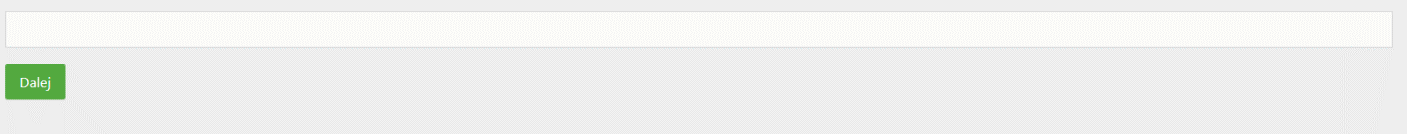 PROJEKT / PROJECTWNIOSKODAWCA / APPLICANTCELE I UZASADNIENIE / OBJECTIVES AND JUSTIFICATIONOPIS PRAC BADAWCZYCH / WORK PACKAGE DESCRIPTIONZDOLNOŚĆ WNIOSKODAWCY / APPLICANT’S ABILITYCZĘŚĆ FINANSOWA / FINANCIAL PART. Wynagrodzenia (W) / Staff (W)3. Aparatura/Koszty wiedzy technicznej i patentów (A) / Equipment/Costs of technical knowledge and patents (A) 4. Podróże i diety  (T) / Travel and subsistence allowances  (T)5. Podwykonawstwo (E) / Subcontracting (E)6. Pozostałe koszty operacyjne (Op) / Other direct costs (Op)7. Koszty ogólne/Pośrednie (O) / Overheads/Indirect costs (O)8. Budżet wnioskodawcy / Budget9. Budżet projektu / Budget summaryWSKAŹNIKI / INDICATORS1. Wskaźniki / IndicatorsOŚWIADCZENIA / STATEMENTS  Oświadczenia / Statements ZAŁĄCZNIKI / ANNEXES Annexes to Proposal Manual:Annex 1 – ‘Project proposal form – Topic and Excellence’ templateAnnex 2 – ‘Project proposal form – Implementation and Management’ templateAnnex 3 –  ‘Project proposal form – Impact’ templateAnnex 4 – ‘Project proposal form – Ethical and gender balance issues’ templateAnnex 5 – ‘Ethics Issues Table Checklist’Annex 6 –  CV templateAnnex 7 – Classification (OECD, NABS, PKD, IEA, List of National smart specializations, Legal status list)Annex 8a – Evaluation survey template (research organisation)Annex 8b – Evaluation survey template (enterprise)Annex 9 –  Financial standing templateAnnex 10 – Oświadczenie o zdolności do rzetelnego wydatkowania środków publicznych / Declaration of capacity for the effective disbursement of public fundsAnnex 11a – ‘State aid form – PL’ for Polish enterprises Annex 11b – ‘State aid form – NOR’ for Norwegian enterprisesAnnex 12 - Oświadczenie woli dotyczące składania dokumentów/oświadczeń za pośrednictwem systemu informatycznego / Declaration of submission of documents/statement through the online systemAnnex 13 - Oświadczenie Wnioskodawcy o braku obowiązku sporządzania sprawozdań finansowych na podstawie ustawy o rachunkowości / Applicant's declaration that there is no obligation to prepare financial statements under the Accounting ActAnnex 14 - Formularz informacji przedstawianych przy ubieganiu się o pomoc de minimis / Information form submitted when applying for de minimis aid Numer wniosku o dofinansowanie / Project application numberData złożenia wniosku / Submission dateNumer naboru / Call numberPodstawowe informacje o projekcie / Project General InformationPodstawowe informacje o projekcie / Project General InformationPodstawowe informacje o projekcie / Project General InformationPodstawowe informacje o projekcie / Project General InformationPodstawowe informacje o projekcie / Project General InformationPodstawowe informacje o projekcie / Project General InformationPodstawowe informacje o projekcie / Project General InformationPodstawowe informacje o projekcie / Project General InformationPodstawowe informacje o projekcie / Project General InformationTytuł projektu (ENG) / Title of the Project (ENG)Tytuł projektu (ENG) / Title of the Project (ENG)Tytuł projektu (ENG) / Title of the Project (ENG)Tytuł projektu (ENG) / Title of the Project (ENG)Tytuł projektu (ENG) / Title of the Project (ENG)Tytuł projektu (ENG) / Title of the Project (ENG)Tytuł projektu (ENG) / Title of the Project (ENG)Tytuł projektu (ENG) / Title of the Project (ENG)Tytuł projektu (ENG) / Title of the Project (ENG)Should not be longer than 350 characters. Should not be longer than 350 characters. Should not be longer than 350 characters. Should not be longer than 350 characters. Should not be longer than 350 characters. Should not be longer than 350 characters. Should not be longer than 350 characters. Should not be longer than 350 characters. Should not be longer than 350 characters. Akronim / Project AcronymAkronim / Project AcronymAkronim / Project AcronymAkronim / Project AcronymAkronim / Project AcronymAkronim / Project AcronymAkronim / Project AcronymAkronim / Project AcronymAkronim / Project AcronymShould not be longer than 20 characters, no spaces; The acronym will be used to identify your proposal efficiently. Should not be longer than 20 characters, no spaces; The acronym will be used to identify your proposal efficiently. Should not be longer than 20 characters, no spaces; The acronym will be used to identify your proposal efficiently. Should not be longer than 20 characters, no spaces; The acronym will be used to identify your proposal efficiently. Should not be longer than 20 characters, no spaces; The acronym will be used to identify your proposal efficiently. Should not be longer than 20 characters, no spaces; The acronym will be used to identify your proposal efficiently. Should not be longer than 20 characters, no spaces; The acronym will be used to identify your proposal efficiently. Should not be longer than 20 characters, no spaces; The acronym will be used to identify your proposal efficiently. Should not be longer than 20 characters, no spaces; The acronym will be used to identify your proposal efficiently. Streszczenie projektu / Project AbstractStreszczenie projektu / Project AbstractStreszczenie projektu / Project AbstractStreszczenie projektu / Project AbstractStreszczenie projektu / Project AbstractStreszczenie projektu / Project AbstractStreszczenie projektu / Project AbstractStreszczenie projektu / Project AbstractStreszczenie projektu / Project AbstractWrite a scientifically oriented executive summary. This abstract should provide a clear understanding of the prime objectives of the proposal and how they will be achieved.  It may be used as a short description of the proposal during the evaluation process, i.e. by external scientific experts. Should not be longer than 2000 characters.Write a scientifically oriented executive summary. This abstract should provide a clear understanding of the prime objectives of the proposal and how they will be achieved.  It may be used as a short description of the proposal during the evaluation process, i.e. by external scientific experts. Should not be longer than 2000 characters.Write a scientifically oriented executive summary. This abstract should provide a clear understanding of the prime objectives of the proposal and how they will be achieved.  It may be used as a short description of the proposal during the evaluation process, i.e. by external scientific experts. Should not be longer than 2000 characters.Write a scientifically oriented executive summary. This abstract should provide a clear understanding of the prime objectives of the proposal and how they will be achieved.  It may be used as a short description of the proposal during the evaluation process, i.e. by external scientific experts. Should not be longer than 2000 characters.Write a scientifically oriented executive summary. This abstract should provide a clear understanding of the prime objectives of the proposal and how they will be achieved.  It may be used as a short description of the proposal during the evaluation process, i.e. by external scientific experts. Should not be longer than 2000 characters.Write a scientifically oriented executive summary. This abstract should provide a clear understanding of the prime objectives of the proposal and how they will be achieved.  It may be used as a short description of the proposal during the evaluation process, i.e. by external scientific experts. Should not be longer than 2000 characters.Write a scientifically oriented executive summary. This abstract should provide a clear understanding of the prime objectives of the proposal and how they will be achieved.  It may be used as a short description of the proposal during the evaluation process, i.e. by external scientific experts. Should not be longer than 2000 characters.Write a scientifically oriented executive summary. This abstract should provide a clear understanding of the prime objectives of the proposal and how they will be achieved.  It may be used as a short description of the proposal during the evaluation process, i.e. by external scientific experts. Should not be longer than 2000 characters.Write a scientifically oriented executive summary. This abstract should provide a clear understanding of the prime objectives of the proposal and how they will be achieved.  It may be used as a short description of the proposal during the evaluation process, i.e. by external scientific experts. Should not be longer than 2000 characters.Lider konsorcjum międzynarodowego / Leader of international consortiumLider konsorcjum międzynarodowego / Leader of international consortiumLider konsorcjum międzynarodowego / Leader of international consortiumLider konsorcjum międzynarodowego / Leader of international consortiumLider konsorcjum międzynarodowego / Leader of international consortiumLider konsorcjum międzynarodowego / Leader of international consortiumLider konsorcjum międzynarodowego / Leader of international consortiumLider konsorcjum międzynarodowego / Leader of international consortiumLider konsorcjum międzynarodowego / Leader of international consortiumEnter the name of the Project Promoter (PP) which is a Polish entity formally responsible for submitting the proposal under the Programme ‘Applied Research’. Should not be longer than 500 characters. Enter the name of the Project Promoter (PP) which is a Polish entity formally responsible for submitting the proposal under the Programme ‘Applied Research’. Should not be longer than 500 characters. Enter the name of the Project Promoter (PP) which is a Polish entity formally responsible for submitting the proposal under the Programme ‘Applied Research’. Should not be longer than 500 characters. Enter the name of the Project Promoter (PP) which is a Polish entity formally responsible for submitting the proposal under the Programme ‘Applied Research’. Should not be longer than 500 characters. Enter the name of the Project Promoter (PP) which is a Polish entity formally responsible for submitting the proposal under the Programme ‘Applied Research’. Should not be longer than 500 characters. Enter the name of the Project Promoter (PP) which is a Polish entity formally responsible for submitting the proposal under the Programme ‘Applied Research’. Should not be longer than 500 characters. Enter the name of the Project Promoter (PP) which is a Polish entity formally responsible for submitting the proposal under the Programme ‘Applied Research’. Should not be longer than 500 characters. Enter the name of the Project Promoter (PP) which is a Polish entity formally responsible for submitting the proposal under the Programme ‘Applied Research’. Should not be longer than 500 characters. Enter the name of the Project Promoter (PP) which is a Polish entity formally responsible for submitting the proposal under the Programme ‘Applied Research’. Should not be longer than 500 characters. Podmioty konsorcjum międzynarodowego, realizujące projekt międzynarodowy / Entities of international project consortiumDla konkursów w ramach Funduszy Norweskich i EOG Wnioskodawca 1 jest liderem konsorcjum międzynarodowego / For EEA and Norway Grants Calls Applicant 1 is a leader of international consortiumPodmioty konsorcjum międzynarodowego, realizujące projekt międzynarodowy / Entities of international project consortiumDla konkursów w ramach Funduszy Norweskich i EOG Wnioskodawca 1 jest liderem konsorcjum międzynarodowego / For EEA and Norway Grants Calls Applicant 1 is a leader of international consortiumPodmioty konsorcjum międzynarodowego, realizujące projekt międzynarodowy / Entities of international project consortiumDla konkursów w ramach Funduszy Norweskich i EOG Wnioskodawca 1 jest liderem konsorcjum międzynarodowego / For EEA and Norway Grants Calls Applicant 1 is a leader of international consortiumPodmioty konsorcjum międzynarodowego, realizujące projekt międzynarodowy / Entities of international project consortiumDla konkursów w ramach Funduszy Norweskich i EOG Wnioskodawca 1 jest liderem konsorcjum międzynarodowego / For EEA and Norway Grants Calls Applicant 1 is a leader of international consortiumPodmioty konsorcjum międzynarodowego, realizujące projekt międzynarodowy / Entities of international project consortiumDla konkursów w ramach Funduszy Norweskich i EOG Wnioskodawca 1 jest liderem konsorcjum międzynarodowego / For EEA and Norway Grants Calls Applicant 1 is a leader of international consortiumPodmioty konsorcjum międzynarodowego, realizujące projekt międzynarodowy / Entities of international project consortiumDla konkursów w ramach Funduszy Norweskich i EOG Wnioskodawca 1 jest liderem konsorcjum międzynarodowego / For EEA and Norway Grants Calls Applicant 1 is a leader of international consortiumPodmioty konsorcjum międzynarodowego, realizujące projekt międzynarodowy / Entities of international project consortiumDla konkursów w ramach Funduszy Norweskich i EOG Wnioskodawca 1 jest liderem konsorcjum międzynarodowego / For EEA and Norway Grants Calls Applicant 1 is a leader of international consortiumPodmioty konsorcjum międzynarodowego, realizujące projekt międzynarodowy / Entities of international project consortiumDla konkursów w ramach Funduszy Norweskich i EOG Wnioskodawca 1 jest liderem konsorcjum międzynarodowego / For EEA and Norway Grants Calls Applicant 1 is a leader of international consortiumPodmioty konsorcjum międzynarodowego, realizujące projekt międzynarodowy / Entities of international project consortiumDla konkursów w ramach Funduszy Norweskich i EOG Wnioskodawca 1 jest liderem konsorcjum międzynarodowego / For EEA and Norway Grants Calls Applicant 1 is a leader of international consortiumKlasyfikacja projektu / Project classificationKlasyfikacja projektu / Project classificationKlasyfikacja projektu / Project classificationKlasyfikacja projektu / Project classificationKlasyfikacja projektu / Project classificationKlasyfikacja projektu / Project classificationKlasyfikacja projektu / Project classificationKlasyfikacja projektu / Project classificationKlasyfikacja projektu / Project classificationOECD / OECD classificationOECD / OECD classificationOECD / OECD classificationOECD / OECD classificationOECD / OECD classificationOECD / OECD classificationOECD / OECD classificationOECD / OECD classificationOECD / OECD classificationDziedzina nauki i techniki – Poziom 1 / Field of science and technology - Level 1Dziedzina nauki i techniki – Poziom 1 / Field of science and technology - Level 1Dziedzina nauki i techniki –Poziom 2 / Field of science and technology - Level 2Dziedzina nauki i techniki –Poziom 2 / Field of science and technology - Level 2Dziedzina nauki i techniki –Poziom 2 / Field of science and technology - Level 2Dziedzina nauki i techniki –Poziom 2 / Field of science and technology - Level 2Dziedzina nauki i techniki – Poziom 3 / Field of science and technology - Level 3Dziedzina nauki i techniki – Poziom 3 / Field of science and technology - Level 3Dziedzina nauki i techniki – Poziom 3 / Field of science and technology - Level 3Select one from the listSelect one from the listSelect one from the listSelect one from the listSelect one from the listSelect one from the listSelect one from the listSelect one from the listSelect one from the listOECD’’ (jeśli dotyczy) / OECD’’ classification (if applicable)OECD’’ (jeśli dotyczy) / OECD’’ classification (if applicable)OECD’’ (jeśli dotyczy) / OECD’’ classification (if applicable)OECD’’ (jeśli dotyczy) / OECD’’ classification (if applicable)OECD’’ (jeśli dotyczy) / OECD’’ classification (if applicable)OECD’’ (jeśli dotyczy) / OECD’’ classification (if applicable)OECD’’ (jeśli dotyczy) / OECD’’ classification (if applicable)OECD’’ (jeśli dotyczy) / OECD’’ classification (if applicable)OECD’’ (jeśli dotyczy) / OECD’’ classification (if applicable)Dziedzina nauki i techniki – Poziom 1 / Field of science and technology - Level 1Dziedzina nauki i techniki – Poziom 1 / Field of science and technology - Level 1Dziedzina nauki i techniki –Poziom 2 / Field of science and technology - Level 2Dziedzina nauki i techniki –Poziom 2 / Field of science and technology - Level 2Dziedzina nauki i techniki –Poziom 2 / Field of science and technology - Level 2Dziedzina nauki i techniki –Poziom 2 / Field of science and technology - Level 2Dziedzina nauki i techniki – Poziom 3 / Field of science and technology - Level 3Dziedzina nauki i techniki – Poziom 3 / Field of science and technology - Level 3Dziedzina nauki i techniki – Poziom 3 / Field of science and technology - Level 3Select one from the listSelect one from the listSelect one from the listSelect one from the listSelect one from the listSelect one from the listSelect one from the listSelect one from the listSelect one from the listNABS / NABS classificationNABS / NABS classificationNABS / NABS classificationNABS / NABS classificationNABS / NABS classificationNABS / NABS classificationNABS / NABS classificationNABS / NABS classificationNABS / NABS classificationPoziom 1 / Level 1Poziom 1 / Level 1Poziom 2 / Level 2Poziom 2 / Level 2Poziom 2 / Level 2Poziom 2 / Level 2Poziom 3 / Level 3Poziom 3 / Level 3Poziom 3 / Level 3Select one from the listSelect one from the listSelect one from the listSelect one from the listSelect one from the listSelect one from the listSelect one from the listSelect one from the listSelect one from the listPKD projektu / Project PKD (Classification of Business Activities in Poland)PKD projektu / Project PKD (Classification of Business Activities in Poland)PKD projektu / Project PKD (Classification of Business Activities in Poland)PKD projektu / Project PKD (Classification of Business Activities in Poland)PKD projektu / Project PKD (Classification of Business Activities in Poland)PKD projektu / Project PKD (Classification of Business Activities in Poland)PKD projektu / Project PKD (Classification of Business Activities in Poland)PKD projektu / Project PKD (Classification of Business Activities in Poland)PKD projektu / Project PKD (Classification of Business Activities in Poland)Sekcja / SectionDział / DivisionDział / DivisionGrupa / GroupGrupa / GroupKlasa / ClassKlasa / ClassKlasa / ClassPodklasa / SubclassSelect one from the listSelect one from the listSelect one from the listSelect one from the listSelect one from the listSelect one from the listSelect one from the listSelect one from the listSelect one from the listMAE / IEA (International Energy Agency)MAE / IEA (International Energy Agency)MAE / IEA (International Energy Agency)MAE / IEA (International Energy Agency)MAE / IEA (International Energy Agency)MAE / IEA (International Energy Agency)MAE / IEA (International Energy Agency)MAE / IEA (International Energy Agency)MAE / IEA (International Energy Agency)Projekt dotyczy obszaru energetyki /  Project refers to energy issuesProjekt dotyczy obszaru energetyki /  Project refers to energy issuesProjekt dotyczy obszaru energetyki /  Project refers to energy issuesProjekt dotyczy obszaru energetyki /  Project refers to energy issues NIE / NO NIE / NO NIE / NO TAK / YES TAK / YESMAE / IEA (International Energy Agency)MAE / IEA (International Energy Agency)MAE / IEA (International Energy Agency)MAE / IEA (International Energy Agency)Select one from the listSelect one from the listSelect one from the listSelect one from the listSelect one from the listKIS / National smart specializations KIS / National smart specializations KIS / National smart specializations KIS / National smart specializations KIS / National smart specializations KIS / National smart specializations KIS / National smart specializations KIS / National smart specializations KIS / National smart specializations Select one from the listSelect one from the listSelect one from the listSelect one from the listSelect one from the listSelect one from the listSelect one from the listSelect one from the listSelect one from the listObszar tematyczny konkursu, którego dotyczy projekt / Thematic area of the callObszar tematyczny konkursu, którego dotyczy projekt / Thematic area of the callObszar tematyczny konkursu, którego dotyczy projekt / Thematic area of the callObszar tematyczny konkursu, którego dotyczy projekt / Thematic area of the callObszar tematyczny konkursu, którego dotyczy projekt / Thematic area of the callObszar tematyczny konkursu, którego dotyczy projekt / Thematic area of the callObszar tematyczny konkursu, którego dotyczy projekt / Thematic area of the callObszar tematyczny konkursu, którego dotyczy projekt / Thematic area of the callObszar tematyczny konkursu, którego dotyczy projekt / Thematic area of the call Please indicate the thematic sub-area of the call to which your proposal relates. Select one of the five options below:Full value chain analysisSocial science related to deployment of CCS Storage pilotsNew knowledge that facilitates large-scale CO2 storageDevelopment of CO2 capture solutions integrated in power and industry processesIf the proposal relates to more than one thematic sub-areas please select the leading one.  Please indicate the thematic sub-area of the call to which your proposal relates. Select one of the five options below:Full value chain analysisSocial science related to deployment of CCS Storage pilotsNew knowledge that facilitates large-scale CO2 storageDevelopment of CO2 capture solutions integrated in power and industry processesIf the proposal relates to more than one thematic sub-areas please select the leading one.  Please indicate the thematic sub-area of the call to which your proposal relates. Select one of the five options below:Full value chain analysisSocial science related to deployment of CCS Storage pilotsNew knowledge that facilitates large-scale CO2 storageDevelopment of CO2 capture solutions integrated in power and industry processesIf the proposal relates to more than one thematic sub-areas please select the leading one.  Please indicate the thematic sub-area of the call to which your proposal relates. Select one of the five options below:Full value chain analysisSocial science related to deployment of CCS Storage pilotsNew knowledge that facilitates large-scale CO2 storageDevelopment of CO2 capture solutions integrated in power and industry processesIf the proposal relates to more than one thematic sub-areas please select the leading one.  Please indicate the thematic sub-area of the call to which your proposal relates. Select one of the five options below:Full value chain analysisSocial science related to deployment of CCS Storage pilotsNew knowledge that facilitates large-scale CO2 storageDevelopment of CO2 capture solutions integrated in power and industry processesIf the proposal relates to more than one thematic sub-areas please select the leading one.  Please indicate the thematic sub-area of the call to which your proposal relates. Select one of the five options below:Full value chain analysisSocial science related to deployment of CCS Storage pilotsNew knowledge that facilitates large-scale CO2 storageDevelopment of CO2 capture solutions integrated in power and industry processesIf the proposal relates to more than one thematic sub-areas please select the leading one.  Please indicate the thematic sub-area of the call to which your proposal relates. Select one of the five options below:Full value chain analysisSocial science related to deployment of CCS Storage pilotsNew knowledge that facilitates large-scale CO2 storageDevelopment of CO2 capture solutions integrated in power and industry processesIf the proposal relates to more than one thematic sub-areas please select the leading one.  Please indicate the thematic sub-area of the call to which your proposal relates. Select one of the five options below:Full value chain analysisSocial science related to deployment of CCS Storage pilotsNew knowledge that facilitates large-scale CO2 storageDevelopment of CO2 capture solutions integrated in power and industry processesIf the proposal relates to more than one thematic sub-areas please select the leading one.  Please indicate the thematic sub-area of the call to which your proposal relates. Select one of the five options below:Full value chain analysisSocial science related to deployment of CCS Storage pilotsNew knowledge that facilitates large-scale CO2 storageDevelopment of CO2 capture solutions integrated in power and industry processesIf the proposal relates to more than one thematic sub-areas please select the leading one. Słowa kluczowe / Key wordsSłowa kluczowe / Key wordsSłowa kluczowe / Key wordsSłowa kluczowe / Key wordsSłowa kluczowe / Key wordsSłowa kluczowe / Key wordsSłowa kluczowe / Key wordsSłowa kluczowe / Key wordsSłowa kluczowe / Key wordsPlease enter 5 words that refer to the scope of your project; each word must be confirmed by ENTER button. Please enter 5 words that refer to the scope of your project; each word must be confirmed by ENTER button. Please enter 5 words that refer to the scope of your project; each word must be confirmed by ENTER button. Please enter 5 words that refer to the scope of your project; each word must be confirmed by ENTER button. Please enter 5 words that refer to the scope of your project; each word must be confirmed by ENTER button. Please enter 5 words that refer to the scope of your project; each word must be confirmed by ENTER button. Please enter 5 words that refer to the scope of your project; each word must be confirmed by ENTER button. Please enter 5 words that refer to the scope of your project; each word must be confirmed by ENTER button. Please enter 5 words that refer to the scope of your project; each word must be confirmed by ENTER button. Okres realizacji projektu / Duration of the ProjectOkres realizacji projektu / Duration of the ProjectOkres realizacji projektu / Duration of the ProjectOkres realizacji projektu / Duration of the ProjectOkres realizacji projektu / Duration of the ProjectOkres realizacji projektu / Duration of the ProjectOkres realizacji projektu / Duration of the ProjectOkres realizacji projektu / Duration of the ProjectOkres realizacji projektu / Duration of the ProjectLiczba miesięcy / Number of monthsLiczba miesięcy / Number of monthsLiczba miesięcy / Number of monthsLiczba miesięcy / Number of monthsLiczba miesięcy / Number of monthsLiczba miesięcy / Number of monthsMaximum numer of months - 36Maximum numer of months - 36Maximum numer of months - 36Planowane rozpoczęcie realizacji projektu / Expected project start date Planowane rozpoczęcie realizacji projektu / Expected project start date Planowane rozpoczęcie realizacji projektu / Expected project start date Planowane rozpoczęcie realizacji projektu / Expected project start date Planowane rozpoczęcie realizacji projektu / Expected project start date Planowane rozpoczęcie realizacji projektu / Expected project start date (yyyy-mm-dd)The planned launch of the project must occur on the first day of the month.(yyyy-mm-dd)The planned launch of the project must occur on the first day of the month.(yyyy-mm-dd)The planned launch of the project must occur on the first day of the month.Koszt wykonania projektu / Project costsKoszt wykonania projektu / Project costsKoszt wykonania projektu / Project costsKoszt wykonania projektu / Project costsKoszt wykonania projektu / Project costsKoszt wykonania projektu / Project costsKoszt wykonania projektu / Project costsKoszt wykonania projektu / Project costsKoszt wykonania projektu / Project costsKurs euro z dnia otwarcia konkursu (kurs EBC) / ECB exchange rate: day of call openingKurs euro z dnia otwarcia konkursu (kurs EBC) / ECB exchange rate: day of call openingKurs euro z dnia otwarcia konkursu (kurs EBC) / ECB exchange rate: day of call openingKurs euro z dnia otwarcia konkursu (kurs EBC) / ECB exchange rate: day of call openingKurs euro z dnia otwarcia konkursu (kurs EBC) / ECB exchange rate: day of call openingKurs euro z dnia otwarcia konkursu (kurs EBC) / ECB exchange rate: day of call openingKurs euro z dnia otwarcia konkursu (kurs EBC) / ECB exchange rate: day of call openingKurs euro z dnia otwarcia konkursu (kurs EBC) / ECB exchange rate: day of call openingKurs euro z dnia otwarcia konkursu (kurs EBC) / ECB exchange rate: day of call openingData otwarcia naboru / Call opening dateData otwarcia naboru / Call opening dateData otwarcia naboru / Call opening dateData otwarcia naboru / Call opening dateData otwarcia naboru / Call opening dateData otwarcia naboru / Call opening dateWill be filled in Will be filled in Will be filled in Kurs euro / euro exchange rateKurs euro / euro exchange rateKurs euro / euro exchange rateKurs euro / euro exchange rateKurs euro / euro exchange rateKurs euro / euro exchange rateWill be filled inWill be filled inWill be filled inBudżet podmiotów polskich / Budget of Polish EntitiesBudżet podmiotów polskich / Budget of Polish EntitiesBudżet całości konsorcjum międzynarodowego / Total budget of international consortiumBudżet całości konsorcjum międzynarodowego / Total budget of international consortiumBudżet podmiotów polskich / Budget of Polish EntitiesBudżet podmiotów polskich / Budget of Polish EntitiesBudżet całości konsorcjum międzynarodowego / Total budget of international consortiumBudżet całości konsorcjum międzynarodowego / Total budget of international consortium% udział polskich podmiotów w konsorcjum międzynarodowym / % share of Polish Entities in international consortiumKoszty w przeliczeniu na PLN / Costs in PLNEURPLNEURPLN%Całkowity koszt ogółem (razem z wkładem własnym) / Total costs (incl. own contribution)Will be generated automaticallyEnter total costs for Polish entities only in line with VI.8Will be generated automaticallyEnter total costs for all entities in line with VI.9Will be generated automaticallyWnioskowane dofinansowanie / Requested fundingWill be generated automaticallyEnter total requested funding for Polish entities only in line with VI.8Will be generated automaticallyEnter total requested funding for all entities in line with VI.9Will be generated automaticallyDane identyfikacyjne podmiotów / Details of the EntitiesDane identyfikacyjne podmiotów / Details of the EntitiesDane identyfikacyjne podmiotów / Details of the EntitiesDane identyfikacyjne podmiotów / Details of the EntitiesCzy wnioskodawca zagraniczny / Non-Polish applicant?Czy wnioskodawca zagraniczny / Non-Polish applicant?Czy wnioskodawca zagraniczny / Non-Polish applicant?Czy wnioskodawca zagraniczny / Non-Polish applicant? TAK / YES NIE / NO TAK / YES NIE / NO TAK / YES NIE / NO TAK / YES NIE / NONazwa (pełna) / Full nameNazwa (pełna) / Full nameNazwa (pełna) / Full nameNazwa (pełna) / Full namePlease enter the full name of an Applicant entity (Project Promoter or project partner) as given in the table in part I.1. of the application form.Please enter the full name of an Applicant entity (Project Promoter or project partner) as given in the table in part I.1. of the application form.Please enter the full name of an Applicant entity (Project Promoter or project partner) as given in the table in part I.1. of the application form.Please enter the full name of an Applicant entity (Project Promoter or project partner) as given in the table in part I.1. of the application form.Nazwa (skrócona) / Short nameNazwa (skrócona) / Short nameNazwa (skrócona) / Short nameNazwa (skrócona) / Short nameNazwa podstawowej jednostki organizacyjnej (jeśli dotyczy) / Name of the basic organisational unit (if applicable)Nazwa podstawowej jednostki organizacyjnej (jeśli dotyczy) / Name of the basic organisational unit (if applicable)Nazwa podstawowej jednostki organizacyjnej (jeśli dotyczy) / Name of the basic organisational unit (if applicable)Nazwa podstawowej jednostki organizacyjnej (jeśli dotyczy) / Name of the basic organisational unit (if applicable)e.g. department of the universitye.g. department of the universitye.g. department of the universitye.g. department of the universityREGON / REGON numberObligatory for a Project Promoter and Polish project partners only.Obligatory for a Project Promoter and Polish project partners only.Obligatory for a Project Promoter and Polish project partners only.NIP / Tax numberNumbers only, no spaces or dashesNumbers only, no spaces or dashesNumbers only, no spaces or dashesKRS/CEIDG/inny rejestr / National Court Register (KRS)/Central Register and Information on Economic Activity (CEIDG)/other registerObligatory for a Project Promoter and Polish project partners only. Enter “not applicable” if a Polish Applicant has no KRS,CEIDG/other number. Obligatory for a Project Promoter and Polish project partners only. Enter “not applicable” if a Polish Applicant has no KRS,CEIDG/other number. Obligatory for a Project Promoter and Polish project partners only. Enter “not applicable” if a Polish Applicant has no KRS,CEIDG/other number. PKD głównej działalności podmiotu / Principal PKD codeObligatory for a Project Promoter and Polish project partners onlyPKD classification is available in Annex 7 to the Proposal Manual. PKD głównej działalności podmiotu / Principal PKD codeObligatory for a Project Promoter and Polish project partners onlyPKD classification is available in Annex 7 to the Proposal Manual. PKD głównej działalności podmiotu / Principal PKD codeObligatory for a Project Promoter and Polish project partners onlyPKD classification is available in Annex 7 to the Proposal Manual. PKD głównej działalności podmiotu / Principal PKD codeObligatory for a Project Promoter and Polish project partners onlyPKD classification is available in Annex 7 to the Proposal Manual. PKD sekcja / PKD sectionSelect one from the list.Select one from the list.Select one from the list.PKD dział / PKD divisionSelect one from the list.Select one from the list.Select one from the list.PKD grupa / PKD groupSelect one from the list.Select one from the list.Select one from the list.PKD klasa / PKD classSelect one from the list.Select one from the list.Select one from the list.PKD podklasa / PKD subclassSelect one from the list.Select one from the list.Select one from the list.Forma prawna, Forma własności, Status przedsiębiorcy (jeżeli dotyczy) / Legal status / Ownership status / Enterprise Type (if applicable)Forma prawna, Forma własności, Status przedsiębiorcy (jeżeli dotyczy) / Legal status / Ownership status / Enterprise Type (if applicable)Forma prawna, Forma własności, Status przedsiębiorcy (jeżeli dotyczy) / Legal status / Ownership status / Enterprise Type (if applicable)Forma prawna, Forma własności, Status przedsiębiorcy (jeżeli dotyczy) / Legal status / Ownership status / Enterprise Type (if applicable)Podmiot jest organizacją prowadzącą badania i upowszechniającą wiedzę / Entity is a research and knowledge-dissemination organisation NIE / NO      TAK / YES Select one of the following options. NIE / NO      TAK / YES Select one of the following options. NIE / NO      TAK / YES Select one of the following options.Forma prawna / Legal status‘Legal status’ list is available in Annex 7 to the Proposal Manual.Select one from the list.Select one from the list.Select one from the list.Forma własności / Ownership statusPlease select one of the following options below:State Treasury; State legal persons; Local government units; Domestic natural persons; Other domestic private units; Foreign personsPlease select one of the following options below:State Treasury; State legal persons; Local government units; Domestic natural persons; Other domestic private units; Foreign personsPlease select one of the following options below:State Treasury; State legal persons; Local government units; Domestic natural persons; Other domestic private units; Foreign personsStatus przedsiębiorcy (jeżeli dotyczy) / Enterprise Type (if applicable)Please select one of the following options below:Micro-enterprise; Small enterprise; Medium-sized enterprise; Enterprises other than SMEs (Large enterprise); Other; not applicablePlease select one of the following options below:Micro-enterprise; Small enterprise; Medium-sized enterprise; Enterprises other than SMEs (Large enterprise); Other; not applicablePlease select one of the following options below:Micro-enterprise; Small enterprise; Medium-sized enterprise; Enterprises other than SMEs (Large enterprise); Other; not applicableAdres siedziby / Address of the seatAdres siedziby / Address of the seatAdres siedziby / Address of the seatAdres siedziby / Address of the seatWojewodztwo / VoivodeshipIn case of a Project Promoter and Polish project partners select one from the list.In case of a Project Promoter and Polish project partners select one from the list.In case of a Project Promoter and Polish project partners select one from the list.Powiat / CountyIn case of a Project Promoter and Polish project partners select one from the list.In case of a Project Promoter and Polish project partners select one from the list.In case of a Project Promoter and Polish project partners select one from the list.Gmina / CommuneIn case of a Project Promoter and Polish project partners select one from the list.In case of a Project Promoter and Polish project partners select one from the list.In case of a Project Promoter and Polish project partners select one from the list.Miejscowość / TownIn case of a Project Promoter and Polish project partners select one from the list.In case of a Project Promoter and Polish project partners select one from the list.In case of a Project Promoter and Polish project partners select one from the list.Kod pocztowy / Postcode In case of a Project Promoter and Polish project partners the requested format is __-___ In case of a Project Promoter and Polish project partners the requested format is __-___ In case of a Project Promoter and Polish project partners the requested format is __-___Poczta / PostUlica / Street nameIn case of a Project Promoter and Polish project partners select one from the list.In case of a Project Promoter and Polish project partners select one from the list.In case of a Project Promoter and Polish project partners select one from the list.Nr budynku / Street numberNr lokalu / Apartment numberIf applicabeIf applicabeIf applicabeKraj / CountryIn case of non-Polish applicant select one from the list.In case of non-Polish applicant select one from the list.In case of non-Polish applicant select one from the list.Adres do korespondencji / Correspondence addressAdres do korespondencji / Correspondence addressAdres do korespondencji / Correspondence addressAdres do korespondencji / Correspondence addressAdres do korespondencji (jeśli inny niż adres siedziby) / Correspondence address (if other than address of the seat) NIE / NO      TAK / YESSelect one of the following options. NIE / NO      TAK / YESSelect one of the following options. NIE / NO      TAK / YESSelect one of the following options.Wojewodztwo / VoivodeshipIn case of a Project Promoter and Polish project partners select one from the list.In case of a Project Promoter and Polish project partners select one from the list.In case of a Project Promoter and Polish project partners select one from the list.Powiat / CountyIn case of a Project Promoter and Polish project partners select one from the list.In case of a Project Promoter and Polish project partners select one from the list.In case of a Project Promoter and Polish project partners select one from the list.Gmina / CommuneIn case of a Project Promoter and Polish project partners select one from the list.In case of a Project Promoter and Polish project partners select one from the list.In case of a Project Promoter and Polish project partners select one from the list.Miejscowość / CityIn case of a Project Promoter and Polish project partners select one from the list.In case of a Project Promoter and Polish project partners select one from the list.In case of a Project Promoter and Polish project partners select one from the list.Kod pocztowy / Postcode In case of a Project Promoter and Polish project partners the requested format is __-___ In case of a Project Promoter and Polish project partners the requested format is __-___ In case of a Project Promoter and Polish project partners the requested format is __-___Poczta / PostUlica / Street nameIn case of a Project Promoter and Polish project partners select one from the list.In case of a Project Promoter and Polish project partners select one from the list.In case of a Project Promoter and Polish project partners select one from the list.Nr budynku / Street numberNr lokalu / Apartment numberIf applicabeIf applicabeIf applicabeKraj / CountryIn case of non-Polish applicant select one from the list.In case of non-Polish applicant select one from the list.In case of non-Polish applicant select one from the list.Osoba wyznaczona do kontaktu / Contact person Osoba wyznaczona do kontaktu / Contact person Osoba wyznaczona do kontaktu / Contact person Osoba wyznaczona do kontaktu / Contact person Imię / First nameNazwisko / Last nameStanowisko / PositionNr telefonu / PhoneAdres e-mail / E-MailOsoba upoważniona do reprezentacji podmiotu / Authorized representative of the EntityOsoba upoważniona do reprezentacji podmiotu / Authorized representative of the EntityOsoba upoważniona do reprezentacji podmiotu / Authorized representative of the EntityOsoba upoważniona do reprezentacji podmiotu / Authorized representative of the EntityImię / First nameNazwisko / Last nameStanowisko / PositionPełnomocnictwo do reprezentacji podmiotu - załącznik w formacie pdf (jeśli dotyczy) / Power of attorney to represent the Entity – attachment in pdf format (if applicable)Pełnomocnictwo do reprezentacji podmiotu - załącznik w formacie pdf (jeśli dotyczy) / Power of attorney to represent the Entity – attachment in pdf format (if applicable)Pełnomocnictwo do reprezentacji podmiotu - załącznik w formacie pdf (jeśli dotyczy) / Power of attorney to represent the Entity – attachment in pdf format (if applicable)Pełnomocnictwo do reprezentacji podmiotu - załącznik w formacie pdf (jeśli dotyczy) / Power of attorney to represent the Entity – attachment in pdf format (if applicable)Pomoc publiczna i pomoc de minimis / State aid and de minimis aidPomoc publiczna i pomoc de minimis / State aid and de minimis aidPomoc publiczna i pomoc de minimis / State aid and de minimis aidPomoc publiczna i pomoc de minimis / State aid and de minimis aidCzy przedsiębiorca występuje o udzielenie pomocy publicznej na Techniczne Studium Wykonalności / Does the Enterprise apply for State aid for Technical Feasibility Study?Czy przedsiębiorca występuje o udzielenie pomocy publicznej na Techniczne Studium Wykonalności / Does the Enterprise apply for State aid for Technical Feasibility Study? NIE / NO      TAK / YESCzy przedsiębiorca występuje o udzielenie pomocy publicznej na badania przemysłowe / Does the Enterprise apply for State aid for industrial research?Czy przedsiębiorca występuje o udzielenie pomocy publicznej na badania przemysłowe / Does the Enterprise apply for State aid for industrial research? NIE / NO      TAK / YESCzy przedsiębiorca występuje o udzielenie pomocy publicznej na eksperymentalne prace rozwojowe / Does the Enterprise apply for State aid for experimental development?Czy przedsiębiorca występuje o udzielenie pomocy publicznej na eksperymentalne prace rozwojowe / Does the Enterprise apply for State aid for experimental development? NIE / NO      TAK / YESCzy przedsiębiorca występuje o udzielenie pomocy de minimis na prace przedwdrożeniowe / Does the Enterprise apply for de minimis aid for pre-commercialisation activities?Czy przedsiębiorca występuje o udzielenie pomocy de minimis na prace przedwdrożeniowe / Does the Enterprise apply for de minimis aid for pre-commercialisation activities? NIE / NO      TAK / YESCzy przedsiębiorca ubiega się o zwiększenie intensywności pomocy publicznej na badania przemysłowe z uwagi na to, że: / The Enterprise applies for an increase in the State aid intensity for industrial research, due to the fact that:Czy przedsiębiorca ubiega się o zwiększenie intensywności pomocy publicznej na badania przemysłowe z uwagi na to, że: / The Enterprise applies for an increase in the State aid intensity for industrial research, due to the fact that:Czy przedsiębiorca ubiega się o zwiększenie intensywności pomocy publicznej na badania przemysłowe z uwagi na to, że: / The Enterprise applies for an increase in the State aid intensity for industrial research, due to the fact that:Czy przedsiębiorca ubiega się o zwiększenie intensywności pomocy publicznej na badania przemysłowe z uwagi na to, że: / The Enterprise applies for an increase in the State aid intensity for industrial research, due to the fact that:Projekt obejmuje skuteczną współpracę między przedsiębiorcami, z których co najmniej jeden jest mikro-, małym lub średnim przedsiębiorcą, lub współpraca ma charakter międzynarodowy, co oznacza, że badania przemysłowe są prowadzone w co najmniej dwóch państwach członkowskich Unii Europejskiej lub w państwie członkowskim Unii Europejskiej i w państwie członkowskim Europejskiego Porozumienia o Wolnym Handlu (EFTA) – stronie umowy o Europejskim Obszarze Gospodarczym i żaden z przedsiębiorców nie ponosi więcej niż 70% kosztów kwalifikowalnych. / The project involves effective collaboration between undertakings among which at least one is an SME, or is carried out in at least two EU Member States, or in an EU Member State and in a Contracting Party of the EEA Agreement, and no single undertaking bears more than 70 % of the eligible costs.Projekt obejmuje skuteczną współpracę między przedsiębiorcami, z których co najmniej jeden jest mikro-, małym lub średnim przedsiębiorcą, lub współpraca ma charakter międzynarodowy, co oznacza, że badania przemysłowe są prowadzone w co najmniej dwóch państwach członkowskich Unii Europejskiej lub w państwie członkowskim Unii Europejskiej i w państwie członkowskim Europejskiego Porozumienia o Wolnym Handlu (EFTA) – stronie umowy o Europejskim Obszarze Gospodarczym i żaden z przedsiębiorców nie ponosi więcej niż 70% kosztów kwalifikowalnych. / The project involves effective collaboration between undertakings among which at least one is an SME, or is carried out in at least two EU Member States, or in an EU Member State and in a Contracting Party of the EEA Agreement, and no single undertaking bears more than 70 % of the eligible costs. NIE / NO      TAK / YESOświadczam, że przedsiębiorcy realizujący projekt w ramach konsorcjum są przedsiębiorstwami niepowiązanymi. / I certify that the Enterprises implementing the project within the consortium are not linked enterprises.Oświadczam, że przedsiębiorcy realizujący projekt w ramach konsorcjum są przedsiębiorstwami niepowiązanymi. / I certify that the Enterprises implementing the project within the consortium are not linked enterprises. NIE / NO      TAK / YESProjekt obejmuje skuteczną współpracę między przedsiębiorcą a co najmniej jedną jednostką naukową będącą organizacją prowadzącą badania i upowszechniającą wiedzę, która ponosi co najmniej 10% kosztów kwalifikowalnych i ma prawo do publikowania wyników projektu w zakresie, w jakim pochodzą one z prowadzonych przez nią badań. / The project involves effective collaboration between an undertaking and one or more research and knowledge-dissemination organisations, where the latter bear at least 10 % of the eligible costs and have the right to publish their own research results.Projekt obejmuje skuteczną współpracę między przedsiębiorcą a co najmniej jedną jednostką naukową będącą organizacją prowadzącą badania i upowszechniającą wiedzę, która ponosi co najmniej 10% kosztów kwalifikowalnych i ma prawo do publikowania wyników projektu w zakresie, w jakim pochodzą one z prowadzonych przez nią badań. / The project involves effective collaboration between an undertaking and one or more research and knowledge-dissemination organisations, where the latter bear at least 10 % of the eligible costs and have the right to publish their own research results. NIE / NO      TAK / YESWyniki projektu są szeroko rozpowszechniane podczas konferencji technicznych lub naukowych, w formie publikacji w czasopismach naukowych lub technicznych, za pośrednictwem powszechnie dostępnych baz danych zapewniających swobodny dostęp do uzyskanych wyników badań lub za pośrednictwem oprogramowania bezpłatnego albo oprogramowania z licencją otwartego dostępu. / The results of the project are widely disseminated through technical and scientific conferences, publication, open access repositories, or free or open source software.Wyniki projektu są szeroko rozpowszechniane podczas konferencji technicznych lub naukowych, w formie publikacji w czasopismach naukowych lub technicznych, za pośrednictwem powszechnie dostępnych baz danych zapewniających swobodny dostęp do uzyskanych wyników badań lub za pośrednictwem oprogramowania bezpłatnego albo oprogramowania z licencją otwartego dostępu. / The results of the project are widely disseminated through technical and scientific conferences, publication, open access repositories, or free or open source software. NIE / NO      TAK / YESUzasadnienie / JustificationUzasadnienie / JustificationUzasadnienie / JustificationUzasadnienie / JustificationPlease justify the selected options that result in an increase in the State aid intensity.Should not be longer than 2000 characters. Please justify the selected options that result in an increase in the State aid intensity.Should not be longer than 2000 characters. Please justify the selected options that result in an increase in the State aid intensity.Should not be longer than 2000 characters. Please justify the selected options that result in an increase in the State aid intensity.Should not be longer than 2000 characters. Czy przedsiębiorca ubiega się o zwiększenie intensywności pomocy publicznej na prace rozwojowe z uwagi na to, że: / The Enterprise applies for an increase in the State aid intensity for experimental development, due to the fact that:Czy przedsiębiorca ubiega się o zwiększenie intensywności pomocy publicznej na prace rozwojowe z uwagi na to, że: / The Enterprise applies for an increase in the State aid intensity for experimental development, due to the fact that:Czy przedsiębiorca ubiega się o zwiększenie intensywności pomocy publicznej na prace rozwojowe z uwagi na to, że: / The Enterprise applies for an increase in the State aid intensity for experimental development, due to the fact that:Czy przedsiębiorca ubiega się o zwiększenie intensywności pomocy publicznej na prace rozwojowe z uwagi na to, że: / The Enterprise applies for an increase in the State aid intensity for experimental development, due to the fact that:Projekt obejmuje skuteczną współpracę między przedsiębiorcami, z których co najmniej jeden jest mikro-, małym lub średnim przedsiębiorcą, lub współpraca ma charakter międzynarodowy, co oznacza, że prace rozwojowe są prowadzone w co najmniej dwóch państwach członkowskich Unii Europejskiej lub w państwie członkowskim Unii Europejskiej i w państwie członkowskim Europejskiego Porozumienia o Wolnym Handlu (EFTA) – stronie umowy o Europejskim Obszarze Gospodarczym i żaden z przedsiębiorców nie ponosi więcej niż 70% kosztów kwalifikowalnych. / The project involves effective collaboration between undertakings among which at least one is an SME, or is carried out in at least two EU Member States, or in an EU Member State and in a Contracting Party of the EEA Agreement, and no single undertaking bears more than 70 % of the eligible costs.Projekt obejmuje skuteczną współpracę między przedsiębiorcami, z których co najmniej jeden jest mikro-, małym lub średnim przedsiębiorcą, lub współpraca ma charakter międzynarodowy, co oznacza, że prace rozwojowe są prowadzone w co najmniej dwóch państwach członkowskich Unii Europejskiej lub w państwie członkowskim Unii Europejskiej i w państwie członkowskim Europejskiego Porozumienia o Wolnym Handlu (EFTA) – stronie umowy o Europejskim Obszarze Gospodarczym i żaden z przedsiębiorców nie ponosi więcej niż 70% kosztów kwalifikowalnych. / The project involves effective collaboration between undertakings among which at least one is an SME, or is carried out in at least two EU Member States, or in an EU Member State and in a Contracting Party of the EEA Agreement, and no single undertaking bears more than 70 % of the eligible costs. NIE / NO      TAK / YESOświadczam, że przedsiębiorcy realizujący projekt w ramach konsorcjum są przedsiębiorstwami niepowiązanymi / I certify that the Enterprises implementing the project within the consortium are not linked enterprises.Oświadczam, że przedsiębiorcy realizujący projekt w ramach konsorcjum są przedsiębiorstwami niepowiązanymi / I certify that the Enterprises implementing the project within the consortium are not linked enterprises. NIE / NO      TAK / YESProjekt obejmuje skuteczną współpracę między przedsiębiorcą a co najmniej jedną jednostką naukową będącą organizacją prowadzącą badania i upowszechniającą wiedzę, która ponosi co najmniej 10% kosztów kwalifikowalnych i ma prawo do publikowania wyników projektu w zakresie, w jakim pochodzą one z prowadzonych przez nią badań. / The project involves effective collaboration between an undertaking and one or more research and knowledge-dissemination organisations, where the latter bear at least 10 % of the eligible costs and have the right to publish their own research results.Projekt obejmuje skuteczną współpracę między przedsiębiorcą a co najmniej jedną jednostką naukową będącą organizacją prowadzącą badania i upowszechniającą wiedzę, która ponosi co najmniej 10% kosztów kwalifikowalnych i ma prawo do publikowania wyników projektu w zakresie, w jakim pochodzą one z prowadzonych przez nią badań. / The project involves effective collaboration between an undertaking and one or more research and knowledge-dissemination organisations, where the latter bear at least 10 % of the eligible costs and have the right to publish their own research results. NIE / NO      TAK / YESWyniki projektu są szeroko rozpowszechniane podczas konferencji technicznych lub naukowych, w formie publikacji w czasopismach naukowych lub technicznych, za pośrednictwem powszechnie dostępnych baz danych zapewniających swobodny dostęp do uzyskanych wyników badań lub za pośrednictwem oprogramowania bezpłatnego albo oprogramowania z licencją otwartego dostępu. / The results of the project are widely disseminated through technical and scientific conferences, publication, open access repositories, or free or open source software.Wyniki projektu są szeroko rozpowszechniane podczas konferencji technicznych lub naukowych, w formie publikacji w czasopismach naukowych lub technicznych, za pośrednictwem powszechnie dostępnych baz danych zapewniających swobodny dostęp do uzyskanych wyników badań lub za pośrednictwem oprogramowania bezpłatnego albo oprogramowania z licencją otwartego dostępu. / The results of the project are widely disseminated through technical and scientific conferences, publication, open access repositories, or free or open source software. NIE / NO      TAK / YESUzasadnienie / JustificationUzasadnienie / JustificationUzasadnienie / JustificationUzasadnienie / JustificationPlease justify the selected options that result in an increase in the State aid intensity.Should not be longer than 2000 characters.Please justify the selected options that result in an increase in the State aid intensity.Should not be longer than 2000 characters.Please justify the selected options that result in an increase in the State aid intensity.Should not be longer than 2000 characters.Please justify the selected options that result in an increase in the State aid intensity.Should not be longer than 2000 characters.Project proposal forms Project proposal form - Topic and ExcellenceProject proposal form - Implementation and Management Project proposal form - Impact Opis Prac Badawczych / Work Package Description Opis Prac Badawczych / Work Package Description Opis Prac Badawczych / Work Package Description Opis Prac Badawczych / Work Package Description Opis Prac Badawczych / Work Package Description Opis Prac Badawczych / Work Package Description Opis Prac Badawczych / Work Package Description Opis Prac Badawczych / Work Package Description Opis Prac Badawczych / Work Package Description Opis Prac Badawczych / Work Package Description TECHNICZNE STUDIUM WYKONALNOŚCI / TECHNICAL FEASIBILITY STUDYTECHNICZNE STUDIUM WYKONALNOŚCI / TECHNICAL FEASIBILITY STUDYTECHNICZNE STUDIUM WYKONALNOŚCI / TECHNICAL FEASIBILITY STUDYTECHNICZNE STUDIUM WYKONALNOŚCI / TECHNICAL FEASIBILITY STUDYTECHNICZNE STUDIUM WYKONALNOŚCI / TECHNICAL FEASIBILITY STUDYTECHNICZNE STUDIUM WYKONALNOŚCI / TECHNICAL FEASIBILITY STUDYTECHNICZNE STUDIUM WYKONALNOŚCI / TECHNICAL FEASIBILITY STUDYTECHNICZNE STUDIUM WYKONALNOŚCI / TECHNICAL FEASIBILITY STUDYTECHNICZNE STUDIUM WYKONALNOŚCI / TECHNICAL FEASIBILITY STUDYTECHNICZNE STUDIUM WYKONALNOŚCI / TECHNICAL FEASIBILITY STUDYNr zadania / WP No.Nr zadania / WP No.Nr zadania / WP No.Nr zadania / WP No.Please enter a number Please enter a number Please enter a number Please enter a number Please enter a number Please enter a number Lider zadania (nazwisko/tytuł) / WP leader (name/title)Lider zadania (nazwisko/tytuł) / WP leader (name/title)Lider zadania (nazwisko/tytuł) / WP leader (name/title)Lider zadania (nazwisko/tytuł) / WP leader (name/title)Only 1 personOnly 1 personOnly 1 personOnly 1 personOnly 1 personOnly 1 personTytuł zadania / WP TitleTytuł zadania / WP TitleTytuł zadania / WP TitleTytuł zadania / WP TitleShould not be longer than 700 charactersShould not be longer than 700 charactersShould not be longer than 700 charactersShould not be longer than 700 charactersShould not be longer than 700 charactersShould not be longer than 700 charactersOkres realizacji zadania / WP durationOkres realizacji zadania / WP durationOkres realizacji zadania / WP durationOkres realizacji zadania / WP durationPlease indicate the duration of WP in months (a number). Please indicate the duration of WP in months (a number). Please indicate the duration of WP in months (a number). Please indicate the duration of WP in months (a number). Please indicate the duration of WP in months (a number). Please indicate the duration of WP in months (a number). Miesiąc rozpoczęcia realizacji zadania / Start MonthMiesiąc rozpoczęcia realizacji zadania / Start MonthMiesiąc rozpoczęcia realizacji zadania / Start MonthMiesiąc rozpoczęcia realizacji zadania / Start MonthPlease indicate the WP start month (a number) measured in months from the project start date (month 1)Please indicate the WP start month (a number) measured in months from the project start date (month 1)Please indicate the WP start month (a number) measured in months from the project start date (month 1)Please indicate the WP start month (a number) measured in months from the project start date (month 1)Please indicate the WP start month (a number) measured in months from the project start date (month 1)Please indicate the WP start month (a number) measured in months from the project start date (month 1)Miesiąc zakończenia realizacji zadania / End MonthMiesiąc zakończenia realizacji zadania / End MonthMiesiąc zakończenia realizacji zadania / End MonthMiesiąc zakończenia realizacji zadania / End MonthWill be generated automaticallyWill be generated automaticallyWill be generated automaticallyWill be generated automaticallyWill be generated automaticallyWill be generated automaticallyCele zadania / WP objectivesCele zadania / WP objectivesCele zadania / WP objectivesCele zadania / WP objectivesCele zadania / WP objectivesCele zadania / WP objectivesCele zadania / WP objectivesCele zadania / WP objectivesCele zadania / WP objectivesCele zadania / WP objectivesPlease describe the overall and specific objectives for the WP, which should be clear, measurable, realistic and achievable. Should not be longer than 2000 characters. WP objectives are the scientific content-related part of the proposal. Therefore, they must remain unchanged even if the administrative parts of the proposal are sent back for amendment or completion.Please describe the overall and specific objectives for the WP, which should be clear, measurable, realistic and achievable. Should not be longer than 2000 characters. WP objectives are the scientific content-related part of the proposal. Therefore, they must remain unchanged even if the administrative parts of the proposal are sent back for amendment or completion.Please describe the overall and specific objectives for the WP, which should be clear, measurable, realistic and achievable. Should not be longer than 2000 characters. WP objectives are the scientific content-related part of the proposal. Therefore, they must remain unchanged even if the administrative parts of the proposal are sent back for amendment or completion.Please describe the overall and specific objectives for the WP, which should be clear, measurable, realistic and achievable. Should not be longer than 2000 characters. WP objectives are the scientific content-related part of the proposal. Therefore, they must remain unchanged even if the administrative parts of the proposal are sent back for amendment or completion.Please describe the overall and specific objectives for the WP, which should be clear, measurable, realistic and achievable. Should not be longer than 2000 characters. WP objectives are the scientific content-related part of the proposal. Therefore, they must remain unchanged even if the administrative parts of the proposal are sent back for amendment or completion.Please describe the overall and specific objectives for the WP, which should be clear, measurable, realistic and achievable. Should not be longer than 2000 characters. WP objectives are the scientific content-related part of the proposal. Therefore, they must remain unchanged even if the administrative parts of the proposal are sent back for amendment or completion.Please describe the overall and specific objectives for the WP, which should be clear, measurable, realistic and achievable. Should not be longer than 2000 characters. WP objectives are the scientific content-related part of the proposal. Therefore, they must remain unchanged even if the administrative parts of the proposal are sent back for amendment or completion.Please describe the overall and specific objectives for the WP, which should be clear, measurable, realistic and achievable. Should not be longer than 2000 characters. WP objectives are the scientific content-related part of the proposal. Therefore, they must remain unchanged even if the administrative parts of the proposal are sent back for amendment or completion.Please describe the overall and specific objectives for the WP, which should be clear, measurable, realistic and achievable. Should not be longer than 2000 characters. WP objectives are the scientific content-related part of the proposal. Therefore, they must remain unchanged even if the administrative parts of the proposal are sent back for amendment or completion.Please describe the overall and specific objectives for the WP, which should be clear, measurable, realistic and achievable. Should not be longer than 2000 characters. WP objectives are the scientific content-related part of the proposal. Therefore, they must remain unchanged even if the administrative parts of the proposal are sent back for amendment or completion.Merytoryczny opis prac przewidzianych w ramach zadania / Description of workMerytoryczny opis prac przewidzianych w ramach zadania / Description of workMerytoryczny opis prac przewidzianych w ramach zadania / Description of workMerytoryczny opis prac przewidzianych w ramach zadania / Description of workMerytoryczny opis prac przewidzianych w ramach zadania / Description of workMerytoryczny opis prac przewidzianych w ramach zadania / Description of workMerytoryczny opis prac przewidzianych w ramach zadania / Description of workMerytoryczny opis prac przewidzianych w ramach zadania / Description of workMerytoryczny opis prac przewidzianych w ramach zadania / Description of workMerytoryczny opis prac przewidzianych w ramach zadania / Description of workPlease provide a general description of the work to be undertaken (including methods to be applied where appropriate), identify the entities involved and specify their contributions. Where appropriate, break the work package down into major tasks. Explain the sequence of tasks and explain interdependencies between tasks where necessary. Should not be longer than 4000 characters. Description of work is the scientific content-related part of the proposal. Therefore, it must remain unchanged even if the administrative parts of the proposal are sent back for amendment or completion.Please provide a general description of the work to be undertaken (including methods to be applied where appropriate), identify the entities involved and specify their contributions. Where appropriate, break the work package down into major tasks. Explain the sequence of tasks and explain interdependencies between tasks where necessary. Should not be longer than 4000 characters. Description of work is the scientific content-related part of the proposal. Therefore, it must remain unchanged even if the administrative parts of the proposal are sent back for amendment or completion.Please provide a general description of the work to be undertaken (including methods to be applied where appropriate), identify the entities involved and specify their contributions. Where appropriate, break the work package down into major tasks. Explain the sequence of tasks and explain interdependencies between tasks where necessary. Should not be longer than 4000 characters. Description of work is the scientific content-related part of the proposal. Therefore, it must remain unchanged even if the administrative parts of the proposal are sent back for amendment or completion.Please provide a general description of the work to be undertaken (including methods to be applied where appropriate), identify the entities involved and specify their contributions. Where appropriate, break the work package down into major tasks. Explain the sequence of tasks and explain interdependencies between tasks where necessary. Should not be longer than 4000 characters. Description of work is the scientific content-related part of the proposal. Therefore, it must remain unchanged even if the administrative parts of the proposal are sent back for amendment or completion.Please provide a general description of the work to be undertaken (including methods to be applied where appropriate), identify the entities involved and specify their contributions. Where appropriate, break the work package down into major tasks. Explain the sequence of tasks and explain interdependencies between tasks where necessary. Should not be longer than 4000 characters. Description of work is the scientific content-related part of the proposal. Therefore, it must remain unchanged even if the administrative parts of the proposal are sent back for amendment or completion.Please provide a general description of the work to be undertaken (including methods to be applied where appropriate), identify the entities involved and specify their contributions. Where appropriate, break the work package down into major tasks. Explain the sequence of tasks and explain interdependencies between tasks where necessary. Should not be longer than 4000 characters. Description of work is the scientific content-related part of the proposal. Therefore, it must remain unchanged even if the administrative parts of the proposal are sent back for amendment or completion.Please provide a general description of the work to be undertaken (including methods to be applied where appropriate), identify the entities involved and specify their contributions. Where appropriate, break the work package down into major tasks. Explain the sequence of tasks and explain interdependencies between tasks where necessary. Should not be longer than 4000 characters. Description of work is the scientific content-related part of the proposal. Therefore, it must remain unchanged even if the administrative parts of the proposal are sent back for amendment or completion.Please provide a general description of the work to be undertaken (including methods to be applied where appropriate), identify the entities involved and specify their contributions. Where appropriate, break the work package down into major tasks. Explain the sequence of tasks and explain interdependencies between tasks where necessary. Should not be longer than 4000 characters. Description of work is the scientific content-related part of the proposal. Therefore, it must remain unchanged even if the administrative parts of the proposal are sent back for amendment or completion.Please provide a general description of the work to be undertaken (including methods to be applied where appropriate), identify the entities involved and specify their contributions. Where appropriate, break the work package down into major tasks. Explain the sequence of tasks and explain interdependencies between tasks where necessary. Should not be longer than 4000 characters. Description of work is the scientific content-related part of the proposal. Therefore, it must remain unchanged even if the administrative parts of the proposal are sent back for amendment or completion.Please provide a general description of the work to be undertaken (including methods to be applied where appropriate), identify the entities involved and specify their contributions. Where appropriate, break the work package down into major tasks. Explain the sequence of tasks and explain interdependencies between tasks where necessary. Should not be longer than 4000 characters. Description of work is the scientific content-related part of the proposal. Therefore, it must remain unchanged even if the administrative parts of the proposal are sent back for amendment or completion.Planowane rezultaty realizacji zadania / DeliverablesPlanowane rezultaty realizacji zadania / DeliverablesPlanowane rezultaty realizacji zadania / DeliverablesPlanowane rezultaty realizacji zadania / DeliverablesPlanowane rezultaty realizacji zadania / DeliverablesPlanowane rezultaty realizacji zadania / DeliverablesPlanowane rezultaty realizacji zadania / DeliverablesPlanowane rezultaty realizacji zadania / DeliverablesPlanowane rezultaty realizacji zadania / DeliverablesPlanowane rezultaty realizacji zadania / DeliverablesA deliverable represents a verifiable output of the work package. Normally, each work package will produce one or more deliverables during its lifetime.List, specify and quantify deliverables (e.g. prototype, survey results). State the project month of delivery (measured in months from the first month the project started). Should not be longer than 2500 characters. Deliverables are the scientific content-related part of the proposal. Therefore, they must remain unchanged even if the administrative parts of the proposal are sent back for amendment or completion.A deliverable represents a verifiable output of the work package. Normally, each work package will produce one or more deliverables during its lifetime.List, specify and quantify deliverables (e.g. prototype, survey results). State the project month of delivery (measured in months from the first month the project started). Should not be longer than 2500 characters. Deliverables are the scientific content-related part of the proposal. Therefore, they must remain unchanged even if the administrative parts of the proposal are sent back for amendment or completion.A deliverable represents a verifiable output of the work package. Normally, each work package will produce one or more deliverables during its lifetime.List, specify and quantify deliverables (e.g. prototype, survey results). State the project month of delivery (measured in months from the first month the project started). Should not be longer than 2500 characters. Deliverables are the scientific content-related part of the proposal. Therefore, they must remain unchanged even if the administrative parts of the proposal are sent back for amendment or completion.A deliverable represents a verifiable output of the work package. Normally, each work package will produce one or more deliverables during its lifetime.List, specify and quantify deliverables (e.g. prototype, survey results). State the project month of delivery (measured in months from the first month the project started). Should not be longer than 2500 characters. Deliverables are the scientific content-related part of the proposal. Therefore, they must remain unchanged even if the administrative parts of the proposal are sent back for amendment or completion.A deliverable represents a verifiable output of the work package. Normally, each work package will produce one or more deliverables during its lifetime.List, specify and quantify deliverables (e.g. prototype, survey results). State the project month of delivery (measured in months from the first month the project started). Should not be longer than 2500 characters. Deliverables are the scientific content-related part of the proposal. Therefore, they must remain unchanged even if the administrative parts of the proposal are sent back for amendment or completion.A deliverable represents a verifiable output of the work package. Normally, each work package will produce one or more deliverables during its lifetime.List, specify and quantify deliverables (e.g. prototype, survey results). State the project month of delivery (measured in months from the first month the project started). Should not be longer than 2500 characters. Deliverables are the scientific content-related part of the proposal. Therefore, they must remain unchanged even if the administrative parts of the proposal are sent back for amendment or completion.A deliverable represents a verifiable output of the work package. Normally, each work package will produce one or more deliverables during its lifetime.List, specify and quantify deliverables (e.g. prototype, survey results). State the project month of delivery (measured in months from the first month the project started). Should not be longer than 2500 characters. Deliverables are the scientific content-related part of the proposal. Therefore, they must remain unchanged even if the administrative parts of the proposal are sent back for amendment or completion.A deliverable represents a verifiable output of the work package. Normally, each work package will produce one or more deliverables during its lifetime.List, specify and quantify deliverables (e.g. prototype, survey results). State the project month of delivery (measured in months from the first month the project started). Should not be longer than 2500 characters. Deliverables are the scientific content-related part of the proposal. Therefore, they must remain unchanged even if the administrative parts of the proposal are sent back for amendment or completion.A deliverable represents a verifiable output of the work package. Normally, each work package will produce one or more deliverables during its lifetime.List, specify and quantify deliverables (e.g. prototype, survey results). State the project month of delivery (measured in months from the first month the project started). Should not be longer than 2500 characters. Deliverables are the scientific content-related part of the proposal. Therefore, they must remain unchanged even if the administrative parts of the proposal are sent back for amendment or completion.A deliverable represents a verifiable output of the work package. Normally, each work package will produce one or more deliverables during its lifetime.List, specify and quantify deliverables (e.g. prototype, survey results). State the project month of delivery (measured in months from the first month the project started). Should not be longer than 2500 characters. Deliverables are the scientific content-related part of the proposal. Therefore, they must remain unchanged even if the administrative parts of the proposal are sent back for amendment or completion.Podmioty realizujące zadanie / WP Entities Please select if a Project Promoter / a project partner participates in a WP.Follow the numbers of Applicants (1, …, n) in accordance with a table in part  I.1. of the application form.Podmioty realizujące zadanie / WP Entities Please select if a Project Promoter / a project partner participates in a WP.Follow the numbers of Applicants (1, …, n) in accordance with a table in part  I.1. of the application form.Podmioty realizujące zadanie / WP Entities Please select if a Project Promoter / a project partner participates in a WP.Follow the numbers of Applicants (1, …, n) in accordance with a table in part  I.1. of the application form.Podmioty realizujące zadanie / WP Entities Please select if a Project Promoter / a project partner participates in a WP.Follow the numbers of Applicants (1, …, n) in accordance with a table in part  I.1. of the application form.Podmioty realizujące zadanie / WP Entities Please select if a Project Promoter / a project partner participates in a WP.Follow the numbers of Applicants (1, …, n) in accordance with a table in part  I.1. of the application form.Podmioty realizujące zadanie / WP Entities Please select if a Project Promoter / a project partner participates in a WP.Follow the numbers of Applicants (1, …, n) in accordance with a table in part  I.1. of the application form.Podmioty realizujące zadanie / WP Entities Please select if a Project Promoter / a project partner participates in a WP.Follow the numbers of Applicants (1, …, n) in accordance with a table in part  I.1. of the application form.Podmioty realizujące zadanie / WP Entities Please select if a Project Promoter / a project partner participates in a WP.Follow the numbers of Applicants (1, …, n) in accordance with a table in part  I.1. of the application form.Podmioty realizujące zadanie / WP Entities Please select if a Project Promoter / a project partner participates in a WP.Follow the numbers of Applicants (1, …, n) in accordance with a table in part  I.1. of the application form.Podmioty realizujące zadanie / WP Entities Please select if a Project Promoter / a project partner participates in a WP.Follow the numbers of Applicants (1, …, n) in accordance with a table in part  I.1. of the application form.Wnioskodawca / Applicant 1, …, nWnioskodawca / Applicant 1, …, nWnioskodawca / Applicant 1, …, nWnioskodawca / Applicant 1, …, nWnioskodawca / Applicant 1, …, n TAK / YES     NIE / NO      TAK / YES     NIE / NO      TAK / YES     NIE / NO      TAK / YES     NIE / NO      TAK / YES     NIE / NO     Koszt realizacji zadania / WP costsKoszt realizacji zadania / WP costsKoszt realizacji zadania / WP costsKoszt realizacji zadania / WP costsKoszt realizacji zadania / WP costsKoszt realizacji zadania / WP costsKoszt realizacji zadania / WP costsKoszt realizacji zadania / WP costsKoszt realizacji zadania / WP costsKoszt realizacji zadania / WP costsThe amount will be generated automatically after filling in section ‘VI. CZĘŚĆ FINANSOWA / FINANCIAL PART’. WP costs are in the Polish zloty (PLN). The amount will be generated automatically after filling in section ‘VI. CZĘŚĆ FINANSOWA / FINANCIAL PART’. WP costs are in the Polish zloty (PLN). The amount will be generated automatically after filling in section ‘VI. CZĘŚĆ FINANSOWA / FINANCIAL PART’. WP costs are in the Polish zloty (PLN). The amount will be generated automatically after filling in section ‘VI. CZĘŚĆ FINANSOWA / FINANCIAL PART’. WP costs are in the Polish zloty (PLN). The amount will be generated automatically after filling in section ‘VI. CZĘŚĆ FINANSOWA / FINANCIAL PART’. WP costs are in the Polish zloty (PLN). The amount will be generated automatically after filling in section ‘VI. CZĘŚĆ FINANSOWA / FINANCIAL PART’. WP costs are in the Polish zloty (PLN). The amount will be generated automatically after filling in section ‘VI. CZĘŚĆ FINANSOWA / FINANCIAL PART’. WP costs are in the Polish zloty (PLN). The amount will be generated automatically after filling in section ‘VI. CZĘŚĆ FINANSOWA / FINANCIAL PART’. WP costs are in the Polish zloty (PLN). The amount will be generated automatically after filling in section ‘VI. CZĘŚĆ FINANSOWA / FINANCIAL PART’. WP costs are in the Polish zloty (PLN). The amount will be generated automatically after filling in section ‘VI. CZĘŚĆ FINANSOWA / FINANCIAL PART’. WP costs are in the Polish zloty (PLN). Wnioskowane dofinansowanie z budżetu NCBR / Requested NCBR fundingWnioskowane dofinansowanie z budżetu NCBR / Requested NCBR fundingWnioskowane dofinansowanie z budżetu NCBR / Requested NCBR fundingWnioskowane dofinansowanie z budżetu NCBR / Requested NCBR fundingWnioskowane dofinansowanie z budżetu NCBR / Requested NCBR fundingWnioskowane dofinansowanie z budżetu NCBR / Requested NCBR fundingWnioskowane dofinansowanie z budżetu NCBR / Requested NCBR fundingWnioskowane dofinansowanie z budżetu NCBR / Requested NCBR fundingWnioskowane dofinansowanie z budżetu NCBR / Requested NCBR fundingWnioskowane dofinansowanie z budżetu NCBR / Requested NCBR fundingPlease enter the amount of funding for particular WP that is requested from NCBR by each Applicant. 
Requested NCBR funding must be provided in the Polish zloty (PLN).Please enter the amount of funding for particular WP that is requested from NCBR by each Applicant. 
Requested NCBR funding must be provided in the Polish zloty (PLN).Please enter the amount of funding for particular WP that is requested from NCBR by each Applicant. 
Requested NCBR funding must be provided in the Polish zloty (PLN).Please enter the amount of funding for particular WP that is requested from NCBR by each Applicant. 
Requested NCBR funding must be provided in the Polish zloty (PLN).Please enter the amount of funding for particular WP that is requested from NCBR by each Applicant. 
Requested NCBR funding must be provided in the Polish zloty (PLN).Please enter the amount of funding for particular WP that is requested from NCBR by each Applicant. 
Requested NCBR funding must be provided in the Polish zloty (PLN).Please enter the amount of funding for particular WP that is requested from NCBR by each Applicant. 
Requested NCBR funding must be provided in the Polish zloty (PLN).Please enter the amount of funding for particular WP that is requested from NCBR by each Applicant. 
Requested NCBR funding must be provided in the Polish zloty (PLN).Please enter the amount of funding for particular WP that is requested from NCBR by each Applicant. 
Requested NCBR funding must be provided in the Polish zloty (PLN).Please enter the amount of funding for particular WP that is requested from NCBR by each Applicant. 
Requested NCBR funding must be provided in the Polish zloty (PLN).Kamień milowy / MilestoneKamień milowy / MilestoneKamień milowy / MilestoneKamień milowy / MilestoneKamień milowy / MilestoneKamień milowy / MilestoneKamień milowy / MilestoneKamień milowy / MilestoneKamień milowy / MilestoneKamień milowy / MilestoneNumer / numberNumer / numberNumer / numberNumer / numberPlease enter a number of each milestone (e.g. M.1.1., M.1.2. etc. for subsequent milestones in WP1).  Please enter a number of each milestone (e.g. M.1.1., M.1.2. etc. for subsequent milestones in WP1).  Please enter a number of each milestone (e.g. M.1.1., M.1.2. etc. for subsequent milestones in WP1).  Please enter a number of each milestone (e.g. M.1.1., M.1.2. etc. for subsequent milestones in WP1).  Please enter a number of each milestone (e.g. M.1.1., M.1.2. etc. for subsequent milestones in WP1).  Please enter a number of each milestone (e.g. M.1.1., M.1.2. etc. for subsequent milestones in WP1).  Data osiągnięcia (miesiąc) / Due date (in month)Data osiągnięcia (miesiąc) / Due date (in month)Data osiągnięcia (miesiąc) / Due date (in month)Data osiągnięcia (miesiąc) / Due date (in month)State the due date (measured in month from the first month the project started).State the due date (measured in month from the first month the project started).State the due date (measured in month from the first month the project started).State the due date (measured in month from the first month the project started).State the due date (measured in month from the first month the project started).State the due date (measured in month from the first month the project started).Opis kamienia milowego / Description of milestoneOpis kamienia milowego / Description of milestoneOpis kamienia milowego / Description of milestoneOpis kamienia milowego / Description of milestoneMilestones represent a scheduled event signifying the completion of a major deliverable or a set of related deliverables (e.g. prototype tested, patient cohort established). Should not be longer than 1000 characters. Milestones represent a scheduled event signifying the completion of a major deliverable or a set of related deliverables (e.g. prototype tested, patient cohort established). Should not be longer than 1000 characters. Milestones represent a scheduled event signifying the completion of a major deliverable or a set of related deliverables (e.g. prototype tested, patient cohort established). Should not be longer than 1000 characters. Milestones represent a scheduled event signifying the completion of a major deliverable or a set of related deliverables (e.g. prototype tested, patient cohort established). Should not be longer than 1000 characters. Milestones represent a scheduled event signifying the completion of a major deliverable or a set of related deliverables (e.g. prototype tested, patient cohort established). Should not be longer than 1000 characters. Milestones represent a scheduled event signifying the completion of a major deliverable or a set of related deliverables (e.g. prototype tested, patient cohort established). Should not be longer than 1000 characters. BADANIA PODSTAWOWE / FUNDAMENTAL (BASIC) RESEARCHBADANIA PODSTAWOWE / FUNDAMENTAL (BASIC) RESEARCHBADANIA PODSTAWOWE / FUNDAMENTAL (BASIC) RESEARCHBADANIA PODSTAWOWE / FUNDAMENTAL (BASIC) RESEARCHBADANIA PODSTAWOWE / FUNDAMENTAL (BASIC) RESEARCHBADANIA PODSTAWOWE / FUNDAMENTAL (BASIC) RESEARCHBADANIA PODSTAWOWE / FUNDAMENTAL (BASIC) RESEARCHBADANIA PODSTAWOWE / FUNDAMENTAL (BASIC) RESEARCHBADANIA PODSTAWOWE / FUNDAMENTAL (BASIC) RESEARCHBADANIA PODSTAWOWE / FUNDAMENTAL (BASIC) RESEARCHNr zadania / WP No.Nr zadania / WP No.Nr zadania / WP No.Nr zadania / WP No.Please enter a number Please enter a number Please enter a number Please enter a number Please enter a number Please enter a number Lider zadania (nazwisko/tytuł) / WP leader (name/title)Lider zadania (nazwisko/tytuł) / WP leader (name/title)Lider zadania (nazwisko/tytuł) / WP leader (name/title)Lider zadania (nazwisko/tytuł) / WP leader (name/title)Only 1 personOnly 1 personOnly 1 personOnly 1 personOnly 1 personOnly 1 personTytuł zadania  / WP TitleTytuł zadania  / WP TitleTytuł zadania  / WP TitleTytuł zadania  / WP TitleShould not be longer than 700 charactersShould not be longer than 700 charactersShould not be longer than 700 charactersShould not be longer than 700 charactersShould not be longer than 700 charactersShould not be longer than 700 charactersOkres realizacji zadania / WP durationOkres realizacji zadania / WP durationOkres realizacji zadania / WP durationOkres realizacji zadania / WP durationPlease indicate the duration of WP in months (a number). Please indicate the duration of WP in months (a number). Please indicate the duration of WP in months (a number). Please indicate the duration of WP in months (a number). Please indicate the duration of WP in months (a number). Please indicate the duration of WP in months (a number). Miesiąc rozpoczęcia realizacji zadania / Start MonthMiesiąc rozpoczęcia realizacji zadania / Start MonthMiesiąc rozpoczęcia realizacji zadania / Start MonthMiesiąc rozpoczęcia realizacji zadania / Start MonthPlease indicate the WP start month (a number) measured in months from the project start date (month 1)Please indicate the WP start month (a number) measured in months from the project start date (month 1)Please indicate the WP start month (a number) measured in months from the project start date (month 1)Please indicate the WP start month (a number) measured in months from the project start date (month 1)Please indicate the WP start month (a number) measured in months from the project start date (month 1)Please indicate the WP start month (a number) measured in months from the project start date (month 1)Miesiąc zakończenia realizacji zadania / End MonthMiesiąc zakończenia realizacji zadania / End MonthMiesiąc zakończenia realizacji zadania / End MonthMiesiąc zakończenia realizacji zadania / End MonthWill be generated automaticallyWill be generated automaticallyWill be generated automaticallyWill be generated automaticallyWill be generated automaticallyWill be generated automaticallyCele zadania / WP objectivesCele zadania / WP objectivesCele zadania / WP objectivesCele zadania / WP objectivesCele zadania / WP objectivesCele zadania / WP objectivesCele zadania / WP objectivesCele zadania / WP objectivesCele zadania / WP objectivesCele zadania / WP objectivesPlease describe the overall and specific objectives for the WP, which should be clear, measurable, realistic and achievable. Should not be longer than 2000 characters. WP objectives are the scientific content-related part of the proposal. Therefore, they must remain unchanged even if the administrative parts of the proposal are sent back for amendment or completion.Please describe the overall and specific objectives for the WP, which should be clear, measurable, realistic and achievable. Should not be longer than 2000 characters. WP objectives are the scientific content-related part of the proposal. Therefore, they must remain unchanged even if the administrative parts of the proposal are sent back for amendment or completion.Please describe the overall and specific objectives for the WP, which should be clear, measurable, realistic and achievable. Should not be longer than 2000 characters. WP objectives are the scientific content-related part of the proposal. Therefore, they must remain unchanged even if the administrative parts of the proposal are sent back for amendment or completion.Please describe the overall and specific objectives for the WP, which should be clear, measurable, realistic and achievable. Should not be longer than 2000 characters. WP objectives are the scientific content-related part of the proposal. Therefore, they must remain unchanged even if the administrative parts of the proposal are sent back for amendment or completion.Please describe the overall and specific objectives for the WP, which should be clear, measurable, realistic and achievable. Should not be longer than 2000 characters. WP objectives are the scientific content-related part of the proposal. Therefore, they must remain unchanged even if the administrative parts of the proposal are sent back for amendment or completion.Please describe the overall and specific objectives for the WP, which should be clear, measurable, realistic and achievable. Should not be longer than 2000 characters. WP objectives are the scientific content-related part of the proposal. Therefore, they must remain unchanged even if the administrative parts of the proposal are sent back for amendment or completion.Please describe the overall and specific objectives for the WP, which should be clear, measurable, realistic and achievable. Should not be longer than 2000 characters. WP objectives are the scientific content-related part of the proposal. Therefore, they must remain unchanged even if the administrative parts of the proposal are sent back for amendment or completion.Please describe the overall and specific objectives for the WP, which should be clear, measurable, realistic and achievable. Should not be longer than 2000 characters. WP objectives are the scientific content-related part of the proposal. Therefore, they must remain unchanged even if the administrative parts of the proposal are sent back for amendment or completion.Please describe the overall and specific objectives for the WP, which should be clear, measurable, realistic and achievable. Should not be longer than 2000 characters. WP objectives are the scientific content-related part of the proposal. Therefore, they must remain unchanged even if the administrative parts of the proposal are sent back for amendment or completion.Please describe the overall and specific objectives for the WP, which should be clear, measurable, realistic and achievable. Should not be longer than 2000 characters. WP objectives are the scientific content-related part of the proposal. Therefore, they must remain unchanged even if the administrative parts of the proposal are sent back for amendment or completion.Merytoryczny opis prac przewidzianych w ramach zadania / Description of workMerytoryczny opis prac przewidzianych w ramach zadania / Description of workMerytoryczny opis prac przewidzianych w ramach zadania / Description of workMerytoryczny opis prac przewidzianych w ramach zadania / Description of workMerytoryczny opis prac przewidzianych w ramach zadania / Description of workMerytoryczny opis prac przewidzianych w ramach zadania / Description of workMerytoryczny opis prac przewidzianych w ramach zadania / Description of workMerytoryczny opis prac przewidzianych w ramach zadania / Description of workMerytoryczny opis prac przewidzianych w ramach zadania / Description of workMerytoryczny opis prac przewidzianych w ramach zadania / Description of workPlease provide a general description of the work to be undertaken (including methods to be applied where appropriate), identify the entities involved and specify their contributions. Where appropriate, break the work package down into major tasks. Explain the sequence of tasks and explain interdependencies between tasks where necessary. Should not be longer than 4000 characters. Description of work is the scientific content-related part of the proposal. Therefore, it must remain unchanged even if the administrative parts of the proposal are sent back for amendment or completion.Please provide a general description of the work to be undertaken (including methods to be applied where appropriate), identify the entities involved and specify their contributions. Where appropriate, break the work package down into major tasks. Explain the sequence of tasks and explain interdependencies between tasks where necessary. Should not be longer than 4000 characters. Description of work is the scientific content-related part of the proposal. Therefore, it must remain unchanged even if the administrative parts of the proposal are sent back for amendment or completion.Please provide a general description of the work to be undertaken (including methods to be applied where appropriate), identify the entities involved and specify their contributions. Where appropriate, break the work package down into major tasks. Explain the sequence of tasks and explain interdependencies between tasks where necessary. Should not be longer than 4000 characters. Description of work is the scientific content-related part of the proposal. Therefore, it must remain unchanged even if the administrative parts of the proposal are sent back for amendment or completion.Please provide a general description of the work to be undertaken (including methods to be applied where appropriate), identify the entities involved and specify their contributions. Where appropriate, break the work package down into major tasks. Explain the sequence of tasks and explain interdependencies between tasks where necessary. Should not be longer than 4000 characters. Description of work is the scientific content-related part of the proposal. Therefore, it must remain unchanged even if the administrative parts of the proposal are sent back for amendment or completion.Please provide a general description of the work to be undertaken (including methods to be applied where appropriate), identify the entities involved and specify their contributions. Where appropriate, break the work package down into major tasks. Explain the sequence of tasks and explain interdependencies between tasks where necessary. Should not be longer than 4000 characters. Description of work is the scientific content-related part of the proposal. Therefore, it must remain unchanged even if the administrative parts of the proposal are sent back for amendment or completion.Please provide a general description of the work to be undertaken (including methods to be applied where appropriate), identify the entities involved and specify their contributions. Where appropriate, break the work package down into major tasks. Explain the sequence of tasks and explain interdependencies between tasks where necessary. Should not be longer than 4000 characters. Description of work is the scientific content-related part of the proposal. Therefore, it must remain unchanged even if the administrative parts of the proposal are sent back for amendment or completion.Please provide a general description of the work to be undertaken (including methods to be applied where appropriate), identify the entities involved and specify their contributions. Where appropriate, break the work package down into major tasks. Explain the sequence of tasks and explain interdependencies between tasks where necessary. Should not be longer than 4000 characters. Description of work is the scientific content-related part of the proposal. Therefore, it must remain unchanged even if the administrative parts of the proposal are sent back for amendment or completion.Please provide a general description of the work to be undertaken (including methods to be applied where appropriate), identify the entities involved and specify their contributions. Where appropriate, break the work package down into major tasks. Explain the sequence of tasks and explain interdependencies between tasks where necessary. Should not be longer than 4000 characters. Description of work is the scientific content-related part of the proposal. Therefore, it must remain unchanged even if the administrative parts of the proposal are sent back for amendment or completion.Please provide a general description of the work to be undertaken (including methods to be applied where appropriate), identify the entities involved and specify their contributions. Where appropriate, break the work package down into major tasks. Explain the sequence of tasks and explain interdependencies between tasks where necessary. Should not be longer than 4000 characters. Description of work is the scientific content-related part of the proposal. Therefore, it must remain unchanged even if the administrative parts of the proposal are sent back for amendment or completion.Please provide a general description of the work to be undertaken (including methods to be applied where appropriate), identify the entities involved and specify their contributions. Where appropriate, break the work package down into major tasks. Explain the sequence of tasks and explain interdependencies between tasks where necessary. Should not be longer than 4000 characters. Description of work is the scientific content-related part of the proposal. Therefore, it must remain unchanged even if the administrative parts of the proposal are sent back for amendment or completion.Planowane rezultaty realizacji zadania / DeliverablesPlanowane rezultaty realizacji zadania / DeliverablesPlanowane rezultaty realizacji zadania / DeliverablesPlanowane rezultaty realizacji zadania / DeliverablesPlanowane rezultaty realizacji zadania / DeliverablesPlanowane rezultaty realizacji zadania / DeliverablesPlanowane rezultaty realizacji zadania / DeliverablesPlanowane rezultaty realizacji zadania / DeliverablesPlanowane rezultaty realizacji zadania / DeliverablesPlanowane rezultaty realizacji zadania / DeliverablesA deliverable represents a verifiable output of the work package. Normally, each work package will produce one or more deliverables during its lifetime.List, specify and quantify deliverables (e.g. prototype, survey results). State the project month of delivery (measured in months from the first month the project started). Should not be longer than 2500 characters. Deliverables are the scientific content-related part of the proposal. Therefore, they must remain unchanged even if the administrative parts of the proposal are sent back for amendment or completion.A deliverable represents a verifiable output of the work package. Normally, each work package will produce one or more deliverables during its lifetime.List, specify and quantify deliverables (e.g. prototype, survey results). State the project month of delivery (measured in months from the first month the project started). Should not be longer than 2500 characters. Deliverables are the scientific content-related part of the proposal. Therefore, they must remain unchanged even if the administrative parts of the proposal are sent back for amendment or completion.A deliverable represents a verifiable output of the work package. Normally, each work package will produce one or more deliverables during its lifetime.List, specify and quantify deliverables (e.g. prototype, survey results). State the project month of delivery (measured in months from the first month the project started). Should not be longer than 2500 characters. Deliverables are the scientific content-related part of the proposal. Therefore, they must remain unchanged even if the administrative parts of the proposal are sent back for amendment or completion.A deliverable represents a verifiable output of the work package. Normally, each work package will produce one or more deliverables during its lifetime.List, specify and quantify deliverables (e.g. prototype, survey results). State the project month of delivery (measured in months from the first month the project started). Should not be longer than 2500 characters. Deliverables are the scientific content-related part of the proposal. Therefore, they must remain unchanged even if the administrative parts of the proposal are sent back for amendment or completion.A deliverable represents a verifiable output of the work package. Normally, each work package will produce one or more deliverables during its lifetime.List, specify and quantify deliverables (e.g. prototype, survey results). State the project month of delivery (measured in months from the first month the project started). Should not be longer than 2500 characters. Deliverables are the scientific content-related part of the proposal. Therefore, they must remain unchanged even if the administrative parts of the proposal are sent back for amendment or completion.A deliverable represents a verifiable output of the work package. Normally, each work package will produce one or more deliverables during its lifetime.List, specify and quantify deliverables (e.g. prototype, survey results). State the project month of delivery (measured in months from the first month the project started). Should not be longer than 2500 characters. Deliverables are the scientific content-related part of the proposal. Therefore, they must remain unchanged even if the administrative parts of the proposal are sent back for amendment or completion.A deliverable represents a verifiable output of the work package. Normally, each work package will produce one or more deliverables during its lifetime.List, specify and quantify deliverables (e.g. prototype, survey results). State the project month of delivery (measured in months from the first month the project started). Should not be longer than 2500 characters. Deliverables are the scientific content-related part of the proposal. Therefore, they must remain unchanged even if the administrative parts of the proposal are sent back for amendment or completion.A deliverable represents a verifiable output of the work package. Normally, each work package will produce one or more deliverables during its lifetime.List, specify and quantify deliverables (e.g. prototype, survey results). State the project month of delivery (measured in months from the first month the project started). Should not be longer than 2500 characters. Deliverables are the scientific content-related part of the proposal. Therefore, they must remain unchanged even if the administrative parts of the proposal are sent back for amendment or completion.A deliverable represents a verifiable output of the work package. Normally, each work package will produce one or more deliverables during its lifetime.List, specify and quantify deliverables (e.g. prototype, survey results). State the project month of delivery (measured in months from the first month the project started). Should not be longer than 2500 characters. Deliverables are the scientific content-related part of the proposal. Therefore, they must remain unchanged even if the administrative parts of the proposal are sent back for amendment or completion.A deliverable represents a verifiable output of the work package. Normally, each work package will produce one or more deliverables during its lifetime.List, specify and quantify deliverables (e.g. prototype, survey results). State the project month of delivery (measured in months from the first month the project started). Should not be longer than 2500 characters. Deliverables are the scientific content-related part of the proposal. Therefore, they must remain unchanged even if the administrative parts of the proposal are sent back for amendment or completion.Podmioty realizujące zadanie / WP Entities Please select if a Project Promoter / a project partner participates in a WP.Follow the numbers of Applicants (1, …, n) in accordance with a table in part  I.1. of the application form.Podmioty realizujące zadanie / WP Entities Please select if a Project Promoter / a project partner participates in a WP.Follow the numbers of Applicants (1, …, n) in accordance with a table in part  I.1. of the application form.Podmioty realizujące zadanie / WP Entities Please select if a Project Promoter / a project partner participates in a WP.Follow the numbers of Applicants (1, …, n) in accordance with a table in part  I.1. of the application form.Podmioty realizujące zadanie / WP Entities Please select if a Project Promoter / a project partner participates in a WP.Follow the numbers of Applicants (1, …, n) in accordance with a table in part  I.1. of the application form.Podmioty realizujące zadanie / WP Entities Please select if a Project Promoter / a project partner participates in a WP.Follow the numbers of Applicants (1, …, n) in accordance with a table in part  I.1. of the application form.Podmioty realizujące zadanie / WP Entities Please select if a Project Promoter / a project partner participates in a WP.Follow the numbers of Applicants (1, …, n) in accordance with a table in part  I.1. of the application form.Podmioty realizujące zadanie / WP Entities Please select if a Project Promoter / a project partner participates in a WP.Follow the numbers of Applicants (1, …, n) in accordance with a table in part  I.1. of the application form.Podmioty realizujące zadanie / WP Entities Please select if a Project Promoter / a project partner participates in a WP.Follow the numbers of Applicants (1, …, n) in accordance with a table in part  I.1. of the application form.Podmioty realizujące zadanie / WP Entities Please select if a Project Promoter / a project partner participates in a WP.Follow the numbers of Applicants (1, …, n) in accordance with a table in part  I.1. of the application form.Podmioty realizujące zadanie / WP Entities Please select if a Project Promoter / a project partner participates in a WP.Follow the numbers of Applicants (1, …, n) in accordance with a table in part  I.1. of the application form.Wnioskodawca / Applicant 1, …, nWnioskodawca / Applicant 1, …, nWnioskodawca / Applicant 1, …, nWnioskodawca / Applicant 1, …, nWnioskodawca / Applicant 1, …, n TAK / YES     NIE / NO      TAK / YES     NIE / NO      TAK / YES     NIE / NO      TAK / YES     NIE / NO      TAK / YES     NIE / NO     Koszt realizacji zadania / WP costsKoszt realizacji zadania / WP costsKoszt realizacji zadania / WP costsKoszt realizacji zadania / WP costsKoszt realizacji zadania / WP costsKoszt realizacji zadania / WP costsKoszt realizacji zadania / WP costsKoszt realizacji zadania / WP costsKoszt realizacji zadania / WP costsKoszt realizacji zadania / WP costsThe amount will be generated automatically after filling in section ‘VI. CZĘŚĆ FINANSOWA / FINANCIAL PART’. WP costs are in the Polish zloty (PLN). The amount will be generated automatically after filling in section ‘VI. CZĘŚĆ FINANSOWA / FINANCIAL PART’. WP costs are in the Polish zloty (PLN). The amount will be generated automatically after filling in section ‘VI. CZĘŚĆ FINANSOWA / FINANCIAL PART’. WP costs are in the Polish zloty (PLN). The amount will be generated automatically after filling in section ‘VI. CZĘŚĆ FINANSOWA / FINANCIAL PART’. WP costs are in the Polish zloty (PLN). The amount will be generated automatically after filling in section ‘VI. CZĘŚĆ FINANSOWA / FINANCIAL PART’. WP costs are in the Polish zloty (PLN). The amount will be generated automatically after filling in section ‘VI. CZĘŚĆ FINANSOWA / FINANCIAL PART’. WP costs are in the Polish zloty (PLN). The amount will be generated automatically after filling in section ‘VI. CZĘŚĆ FINANSOWA / FINANCIAL PART’. WP costs are in the Polish zloty (PLN). The amount will be generated automatically after filling in section ‘VI. CZĘŚĆ FINANSOWA / FINANCIAL PART’. WP costs are in the Polish zloty (PLN). The amount will be generated automatically after filling in section ‘VI. CZĘŚĆ FINANSOWA / FINANCIAL PART’. WP costs are in the Polish zloty (PLN). The amount will be generated automatically after filling in section ‘VI. CZĘŚĆ FINANSOWA / FINANCIAL PART’. WP costs are in the Polish zloty (PLN). Wnioskowane dofinansowanie z budżetu NCBR / Requested NCBR fundingWnioskowane dofinansowanie z budżetu NCBR / Requested NCBR fundingWnioskowane dofinansowanie z budżetu NCBR / Requested NCBR fundingWnioskowane dofinansowanie z budżetu NCBR / Requested NCBR fundingWnioskowane dofinansowanie z budżetu NCBR / Requested NCBR fundingWnioskowane dofinansowanie z budżetu NCBR / Requested NCBR fundingWnioskowane dofinansowanie z budżetu NCBR / Requested NCBR fundingWnioskowane dofinansowanie z budżetu NCBR / Requested NCBR fundingWnioskowane dofinansowanie z budżetu NCBR / Requested NCBR fundingWnioskowane dofinansowanie z budżetu NCBR / Requested NCBR fundingPlease enter the amount of funding for particular WP that is requested from NCBR by each Applicant. 
Requested NCBR funding must be provided in the Polish zloty (PLN).Please enter the amount of funding for particular WP that is requested from NCBR by each Applicant. 
Requested NCBR funding must be provided in the Polish zloty (PLN).Please enter the amount of funding for particular WP that is requested from NCBR by each Applicant. 
Requested NCBR funding must be provided in the Polish zloty (PLN).Please enter the amount of funding for particular WP that is requested from NCBR by each Applicant. 
Requested NCBR funding must be provided in the Polish zloty (PLN).Please enter the amount of funding for particular WP that is requested from NCBR by each Applicant. 
Requested NCBR funding must be provided in the Polish zloty (PLN).Please enter the amount of funding for particular WP that is requested from NCBR by each Applicant. 
Requested NCBR funding must be provided in the Polish zloty (PLN).Please enter the amount of funding for particular WP that is requested from NCBR by each Applicant. 
Requested NCBR funding must be provided in the Polish zloty (PLN).Please enter the amount of funding for particular WP that is requested from NCBR by each Applicant. 
Requested NCBR funding must be provided in the Polish zloty (PLN).Please enter the amount of funding for particular WP that is requested from NCBR by each Applicant. 
Requested NCBR funding must be provided in the Polish zloty (PLN).Please enter the amount of funding for particular WP that is requested from NCBR by each Applicant. 
Requested NCBR funding must be provided in the Polish zloty (PLN).Kamień milowy / MilestoneKamień milowy / MilestoneKamień milowy / MilestoneKamień milowy / MilestoneKamień milowy / MilestoneKamień milowy / MilestoneKamień milowy / MilestoneKamień milowy / MilestoneKamień milowy / MilestoneKamień milowy / MilestoneNumer / numberNumer / numberNumer / numberNumer / numberPlease enter a number of each milestone (e.g. M.1.1., M.1.2. etc. for subsequent milestones in WP1).  Please enter a number of each milestone (e.g. M.1.1., M.1.2. etc. for subsequent milestones in WP1).  Please enter a number of each milestone (e.g. M.1.1., M.1.2. etc. for subsequent milestones in WP1).  Please enter a number of each milestone (e.g. M.1.1., M.1.2. etc. for subsequent milestones in WP1).  Please enter a number of each milestone (e.g. M.1.1., M.1.2. etc. for subsequent milestones in WP1).  Please enter a number of each milestone (e.g. M.1.1., M.1.2. etc. for subsequent milestones in WP1).  Data osiągnięcia (miesiąc) / Due date (in month)Data osiągnięcia (miesiąc) / Due date (in month)Data osiągnięcia (miesiąc) / Due date (in month)Data osiągnięcia (miesiąc) / Due date (in month)State the due date (measured in month from the first month the project started).State the due date (measured in month from the first month the project started).State the due date (measured in month from the first month the project started).State the due date (measured in month from the first month the project started).State the due date (measured in month from the first month the project started).State the due date (measured in month from the first month the project started).Opis kamienia milowego / Description of milestoneOpis kamienia milowego / Description of milestoneOpis kamienia milowego / Description of milestoneOpis kamienia milowego / Description of milestoneMilestones represent a scheduled event signifying the completion of a major deliverable or a set of related deliverables (e.g. prototype tested, patient cohort established). Should not be longer than 1000 characters. Milestones represent a scheduled event signifying the completion of a major deliverable or a set of related deliverables (e.g. prototype tested, patient cohort established). Should not be longer than 1000 characters. Milestones represent a scheduled event signifying the completion of a major deliverable or a set of related deliverables (e.g. prototype tested, patient cohort established). Should not be longer than 1000 characters. Milestones represent a scheduled event signifying the completion of a major deliverable or a set of related deliverables (e.g. prototype tested, patient cohort established). Should not be longer than 1000 characters. Milestones represent a scheduled event signifying the completion of a major deliverable or a set of related deliverables (e.g. prototype tested, patient cohort established). Should not be longer than 1000 characters. Milestones represent a scheduled event signifying the completion of a major deliverable or a set of related deliverables (e.g. prototype tested, patient cohort established). Should not be longer than 1000 characters. BADANIA PRZEMYSŁOWE / INDUSTRIAL RESEARCHBADANIA PRZEMYSŁOWE / INDUSTRIAL RESEARCHBADANIA PRZEMYSŁOWE / INDUSTRIAL RESEARCHBADANIA PRZEMYSŁOWE / INDUSTRIAL RESEARCHBADANIA PRZEMYSŁOWE / INDUSTRIAL RESEARCHBADANIA PRZEMYSŁOWE / INDUSTRIAL RESEARCHBADANIA PRZEMYSŁOWE / INDUSTRIAL RESEARCHBADANIA PRZEMYSŁOWE / INDUSTRIAL RESEARCHBADANIA PRZEMYSŁOWE / INDUSTRIAL RESEARCHBADANIA PRZEMYSŁOWE / INDUSTRIAL RESEARCHNr zadania / WP No.Nr zadania / WP No.Nr zadania / WP No.Nr zadania / WP No.Please enter a number.Please enter a number.Please enter a number.Please enter a number.Please enter a number.Please enter a number.Lider zadania (nazwisko/tytuł) / WP leader (name/title)Lider zadania (nazwisko/tytuł) / WP leader (name/title)Lider zadania (nazwisko/tytuł) / WP leader (name/title)Lider zadania (nazwisko/tytuł) / WP leader (name/title)Only 1 personOnly 1 personOnly 1 personOnly 1 personOnly 1 personOnly 1 personTytuł zadania / WP TitleTytuł zadania / WP TitleTytuł zadania / WP TitleTytuł zadania / WP TitleShould not be longer than 700 charactersShould not be longer than 700 charactersShould not be longer than 700 charactersShould not be longer than 700 charactersShould not be longer than 700 charactersShould not be longer than 700 charactersOkres realizacji zadania / WP durationOkres realizacji zadania / WP durationOkres realizacji zadania / WP durationOkres realizacji zadania / WP durationPlease indicate the duration of WP in months (a number).Please indicate the duration of WP in months (a number).Please indicate the duration of WP in months (a number).Please indicate the duration of WP in months (a number).Please indicate the duration of WP in months (a number).Please indicate the duration of WP in months (a number).Miesiąc rozpoczęcia realizacji zadania / Start MonthMiesiąc rozpoczęcia realizacji zadania / Start MonthMiesiąc rozpoczęcia realizacji zadania / Start MonthMiesiąc rozpoczęcia realizacji zadania / Start MonthPlease indicate the WP start month (a number) measured in months from the project start date (month 1)Please indicate the WP start month (a number) measured in months from the project start date (month 1)Please indicate the WP start month (a number) measured in months from the project start date (month 1)Please indicate the WP start month (a number) measured in months from the project start date (month 1)Please indicate the WP start month (a number) measured in months from the project start date (month 1)Please indicate the WP start month (a number) measured in months from the project start date (month 1)Miesiąc zakończenia realizacji zadania / End MonthMiesiąc zakończenia realizacji zadania / End MonthMiesiąc zakończenia realizacji zadania / End MonthMiesiąc zakończenia realizacji zadania / End MonthWill be generated automaticallyWill be generated automaticallyWill be generated automaticallyWill be generated automaticallyWill be generated automaticallyWill be generated automaticallyCele zadania / WP objectivesCele zadania / WP objectivesCele zadania / WP objectivesCele zadania / WP objectivesCele zadania / WP objectivesCele zadania / WP objectivesCele zadania / WP objectivesCele zadania / WP objectivesCele zadania / WP objectivesCele zadania / WP objectivesPlease describe the overall and specific objectives for the WP, which should be clear, measurable, realistic and achievable. Should not be longer than 2000 characters.WP objectives are the scientific content-related part of the proposal. Therefore, they must remain unchanged even if the administrative parts of the proposal are sent back for amendment or completion.Please describe the overall and specific objectives for the WP, which should be clear, measurable, realistic and achievable. Should not be longer than 2000 characters.WP objectives are the scientific content-related part of the proposal. Therefore, they must remain unchanged even if the administrative parts of the proposal are sent back for amendment or completion.Please describe the overall and specific objectives for the WP, which should be clear, measurable, realistic and achievable. Should not be longer than 2000 characters.WP objectives are the scientific content-related part of the proposal. Therefore, they must remain unchanged even if the administrative parts of the proposal are sent back for amendment or completion.Please describe the overall and specific objectives for the WP, which should be clear, measurable, realistic and achievable. Should not be longer than 2000 characters.WP objectives are the scientific content-related part of the proposal. Therefore, they must remain unchanged even if the administrative parts of the proposal are sent back for amendment or completion.Please describe the overall and specific objectives for the WP, which should be clear, measurable, realistic and achievable. Should not be longer than 2000 characters.WP objectives are the scientific content-related part of the proposal. Therefore, they must remain unchanged even if the administrative parts of the proposal are sent back for amendment or completion.Please describe the overall and specific objectives for the WP, which should be clear, measurable, realistic and achievable. Should not be longer than 2000 characters.WP objectives are the scientific content-related part of the proposal. Therefore, they must remain unchanged even if the administrative parts of the proposal are sent back for amendment or completion.Please describe the overall and specific objectives for the WP, which should be clear, measurable, realistic and achievable. Should not be longer than 2000 characters.WP objectives are the scientific content-related part of the proposal. Therefore, they must remain unchanged even if the administrative parts of the proposal are sent back for amendment or completion.Please describe the overall and specific objectives for the WP, which should be clear, measurable, realistic and achievable. Should not be longer than 2000 characters.WP objectives are the scientific content-related part of the proposal. Therefore, they must remain unchanged even if the administrative parts of the proposal are sent back for amendment or completion.Please describe the overall and specific objectives for the WP, which should be clear, measurable, realistic and achievable. Should not be longer than 2000 characters.WP objectives are the scientific content-related part of the proposal. Therefore, they must remain unchanged even if the administrative parts of the proposal are sent back for amendment or completion.Please describe the overall and specific objectives for the WP, which should be clear, measurable, realistic and achievable. Should not be longer than 2000 characters.WP objectives are the scientific content-related part of the proposal. Therefore, they must remain unchanged even if the administrative parts of the proposal are sent back for amendment or completion.Merytoryczny opis prac przewidzianych w ramach zadania / Description of workMerytoryczny opis prac przewidzianych w ramach zadania / Description of workMerytoryczny opis prac przewidzianych w ramach zadania / Description of workMerytoryczny opis prac przewidzianych w ramach zadania / Description of workMerytoryczny opis prac przewidzianych w ramach zadania / Description of workMerytoryczny opis prac przewidzianych w ramach zadania / Description of workMerytoryczny opis prac przewidzianych w ramach zadania / Description of workMerytoryczny opis prac przewidzianych w ramach zadania / Description of workMerytoryczny opis prac przewidzianych w ramach zadania / Description of workMerytoryczny opis prac przewidzianych w ramach zadania / Description of workPlease provide a general description of the work to be undertaken (including methods to be applied where appropriate), identify the entities involved and specify their contributions. Where appropriate, break the work package down into major tasks. Explain the sequence of tasks and explain interdependencies between tasks where necessary. Should not be longer than 4000 characters. Description of work is the scientific content-related part of the proposal. Therefore, it must remain unchanged even if the administrative parts of the proposal are sent back for amendment or completion.Please provide a general description of the work to be undertaken (including methods to be applied where appropriate), identify the entities involved and specify their contributions. Where appropriate, break the work package down into major tasks. Explain the sequence of tasks and explain interdependencies between tasks where necessary. Should not be longer than 4000 characters. Description of work is the scientific content-related part of the proposal. Therefore, it must remain unchanged even if the administrative parts of the proposal are sent back for amendment or completion.Please provide a general description of the work to be undertaken (including methods to be applied where appropriate), identify the entities involved and specify their contributions. Where appropriate, break the work package down into major tasks. Explain the sequence of tasks and explain interdependencies between tasks where necessary. Should not be longer than 4000 characters. Description of work is the scientific content-related part of the proposal. Therefore, it must remain unchanged even if the administrative parts of the proposal are sent back for amendment or completion.Please provide a general description of the work to be undertaken (including methods to be applied where appropriate), identify the entities involved and specify their contributions. Where appropriate, break the work package down into major tasks. Explain the sequence of tasks and explain interdependencies between tasks where necessary. Should not be longer than 4000 characters. Description of work is the scientific content-related part of the proposal. Therefore, it must remain unchanged even if the administrative parts of the proposal are sent back for amendment or completion.Please provide a general description of the work to be undertaken (including methods to be applied where appropriate), identify the entities involved and specify their contributions. Where appropriate, break the work package down into major tasks. Explain the sequence of tasks and explain interdependencies between tasks where necessary. Should not be longer than 4000 characters. Description of work is the scientific content-related part of the proposal. Therefore, it must remain unchanged even if the administrative parts of the proposal are sent back for amendment or completion.Please provide a general description of the work to be undertaken (including methods to be applied where appropriate), identify the entities involved and specify their contributions. Where appropriate, break the work package down into major tasks. Explain the sequence of tasks and explain interdependencies between tasks where necessary. Should not be longer than 4000 characters. Description of work is the scientific content-related part of the proposal. Therefore, it must remain unchanged even if the administrative parts of the proposal are sent back for amendment or completion.Please provide a general description of the work to be undertaken (including methods to be applied where appropriate), identify the entities involved and specify their contributions. Where appropriate, break the work package down into major tasks. Explain the sequence of tasks and explain interdependencies between tasks where necessary. Should not be longer than 4000 characters. Description of work is the scientific content-related part of the proposal. Therefore, it must remain unchanged even if the administrative parts of the proposal are sent back for amendment or completion.Please provide a general description of the work to be undertaken (including methods to be applied where appropriate), identify the entities involved and specify their contributions. Where appropriate, break the work package down into major tasks. Explain the sequence of tasks and explain interdependencies between tasks where necessary. Should not be longer than 4000 characters. Description of work is the scientific content-related part of the proposal. Therefore, it must remain unchanged even if the administrative parts of the proposal are sent back for amendment or completion.Please provide a general description of the work to be undertaken (including methods to be applied where appropriate), identify the entities involved and specify their contributions. Where appropriate, break the work package down into major tasks. Explain the sequence of tasks and explain interdependencies between tasks where necessary. Should not be longer than 4000 characters. Description of work is the scientific content-related part of the proposal. Therefore, it must remain unchanged even if the administrative parts of the proposal are sent back for amendment or completion.Please provide a general description of the work to be undertaken (including methods to be applied where appropriate), identify the entities involved and specify their contributions. Where appropriate, break the work package down into major tasks. Explain the sequence of tasks and explain interdependencies between tasks where necessary. Should not be longer than 4000 characters. Description of work is the scientific content-related part of the proposal. Therefore, it must remain unchanged even if the administrative parts of the proposal are sent back for amendment or completion.Planowane rezultaty realizacji zadania / DeliverablesPlanowane rezultaty realizacji zadania / DeliverablesPlanowane rezultaty realizacji zadania / DeliverablesPlanowane rezultaty realizacji zadania / DeliverablesPlanowane rezultaty realizacji zadania / DeliverablesPlanowane rezultaty realizacji zadania / DeliverablesPlanowane rezultaty realizacji zadania / DeliverablesPlanowane rezultaty realizacji zadania / DeliverablesPlanowane rezultaty realizacji zadania / DeliverablesPlanowane rezultaty realizacji zadania / DeliverablesA deliverable represents a verifiable output of the work package. Normally, each work package will produce one or more deliverables during its lifetime.List, specify and quantify deliverables (e.g. prototype, survey results). State the project month of delivery (measured in months from the first month the project started). Should not be longer than 2500 characters. Deliverables are the scientific content-related part of the proposal. Therefore, they must remain unchanged even if the administrative parts of the proposal are sent back for amendment or completion.A deliverable represents a verifiable output of the work package. Normally, each work package will produce one or more deliverables during its lifetime.List, specify and quantify deliverables (e.g. prototype, survey results). State the project month of delivery (measured in months from the first month the project started). Should not be longer than 2500 characters. Deliverables are the scientific content-related part of the proposal. Therefore, they must remain unchanged even if the administrative parts of the proposal are sent back for amendment or completion.A deliverable represents a verifiable output of the work package. Normally, each work package will produce one or more deliverables during its lifetime.List, specify and quantify deliverables (e.g. prototype, survey results). State the project month of delivery (measured in months from the first month the project started). Should not be longer than 2500 characters. Deliverables are the scientific content-related part of the proposal. Therefore, they must remain unchanged even if the administrative parts of the proposal are sent back for amendment or completion.A deliverable represents a verifiable output of the work package. Normally, each work package will produce one or more deliverables during its lifetime.List, specify and quantify deliverables (e.g. prototype, survey results). State the project month of delivery (measured in months from the first month the project started). Should not be longer than 2500 characters. Deliverables are the scientific content-related part of the proposal. Therefore, they must remain unchanged even if the administrative parts of the proposal are sent back for amendment or completion.A deliverable represents a verifiable output of the work package. Normally, each work package will produce one or more deliverables during its lifetime.List, specify and quantify deliverables (e.g. prototype, survey results). State the project month of delivery (measured in months from the first month the project started). Should not be longer than 2500 characters. Deliverables are the scientific content-related part of the proposal. Therefore, they must remain unchanged even if the administrative parts of the proposal are sent back for amendment or completion.A deliverable represents a verifiable output of the work package. Normally, each work package will produce one or more deliverables during its lifetime.List, specify and quantify deliverables (e.g. prototype, survey results). State the project month of delivery (measured in months from the first month the project started). Should not be longer than 2500 characters. Deliverables are the scientific content-related part of the proposal. Therefore, they must remain unchanged even if the administrative parts of the proposal are sent back for amendment or completion.A deliverable represents a verifiable output of the work package. Normally, each work package will produce one or more deliverables during its lifetime.List, specify and quantify deliverables (e.g. prototype, survey results). State the project month of delivery (measured in months from the first month the project started). Should not be longer than 2500 characters. Deliverables are the scientific content-related part of the proposal. Therefore, they must remain unchanged even if the administrative parts of the proposal are sent back for amendment or completion.A deliverable represents a verifiable output of the work package. Normally, each work package will produce one or more deliverables during its lifetime.List, specify and quantify deliverables (e.g. prototype, survey results). State the project month of delivery (measured in months from the first month the project started). Should not be longer than 2500 characters. Deliverables are the scientific content-related part of the proposal. Therefore, they must remain unchanged even if the administrative parts of the proposal are sent back for amendment or completion.A deliverable represents a verifiable output of the work package. Normally, each work package will produce one or more deliverables during its lifetime.List, specify and quantify deliverables (e.g. prototype, survey results). State the project month of delivery (measured in months from the first month the project started). Should not be longer than 2500 characters. Deliverables are the scientific content-related part of the proposal. Therefore, they must remain unchanged even if the administrative parts of the proposal are sent back for amendment or completion.A deliverable represents a verifiable output of the work package. Normally, each work package will produce one or more deliverables during its lifetime.List, specify and quantify deliverables (e.g. prototype, survey results). State the project month of delivery (measured in months from the first month the project started). Should not be longer than 2500 characters. Deliverables are the scientific content-related part of the proposal. Therefore, they must remain unchanged even if the administrative parts of the proposal are sent back for amendment or completion.Podmioty realizujące zadanie / WP EntitiesPlease select if a Project Promoter / a project partner participates in a WP.Follow the numbers of Applicants (1, …, n) in accordance with a table in part  I.1. of the application form.Podmioty realizujące zadanie / WP EntitiesPlease select if a Project Promoter / a project partner participates in a WP.Follow the numbers of Applicants (1, …, n) in accordance with a table in part  I.1. of the application form.Podmioty realizujące zadanie / WP EntitiesPlease select if a Project Promoter / a project partner participates in a WP.Follow the numbers of Applicants (1, …, n) in accordance with a table in part  I.1. of the application form.Podmioty realizujące zadanie / WP EntitiesPlease select if a Project Promoter / a project partner participates in a WP.Follow the numbers of Applicants (1, …, n) in accordance with a table in part  I.1. of the application form.Podmioty realizujące zadanie / WP EntitiesPlease select if a Project Promoter / a project partner participates in a WP.Follow the numbers of Applicants (1, …, n) in accordance with a table in part  I.1. of the application form.Podmioty realizujące zadanie / WP EntitiesPlease select if a Project Promoter / a project partner participates in a WP.Follow the numbers of Applicants (1, …, n) in accordance with a table in part  I.1. of the application form.Podmioty realizujące zadanie / WP EntitiesPlease select if a Project Promoter / a project partner participates in a WP.Follow the numbers of Applicants (1, …, n) in accordance with a table in part  I.1. of the application form.Podmioty realizujące zadanie / WP EntitiesPlease select if a Project Promoter / a project partner participates in a WP.Follow the numbers of Applicants (1, …, n) in accordance with a table in part  I.1. of the application form.Podmioty realizujące zadanie / WP EntitiesPlease select if a Project Promoter / a project partner participates in a WP.Follow the numbers of Applicants (1, …, n) in accordance with a table in part  I.1. of the application form.Podmioty realizujące zadanie / WP EntitiesPlease select if a Project Promoter / a project partner participates in a WP.Follow the numbers of Applicants (1, …, n) in accordance with a table in part  I.1. of the application form.Wnioskodawca / Applicant 1, …, nWnioskodawca / Applicant 1, …, nWnioskodawca / Applicant 1, …, nWnioskodawca / Applicant 1, …, nWnioskodawca / Applicant 1, …, n TAK / YES     NIE / NO      TAK / YES     NIE / NO      TAK / YES     NIE / NO      TAK / YES     NIE / NO      TAK / YES     NIE / NO     Koszt realizacji zadania / WP costsKoszt realizacji zadania / WP costsKoszt realizacji zadania / WP costsKoszt realizacji zadania / WP costsKoszt realizacji zadania / WP costsKoszt realizacji zadania / WP costsKoszt realizacji zadania / WP costsKoszt realizacji zadania / WP costsKoszt realizacji zadania / WP costsKoszt realizacji zadania / WP costsThe amount will be generated automatically after filling in section ‘VI. CZĘŚĆ FINANSOWA / FINANCIAL PART’. WP costs are in the Polish zloty (PLN).The amount will be generated automatically after filling in section ‘VI. CZĘŚĆ FINANSOWA / FINANCIAL PART’. WP costs are in the Polish zloty (PLN).The amount will be generated automatically after filling in section ‘VI. CZĘŚĆ FINANSOWA / FINANCIAL PART’. WP costs are in the Polish zloty (PLN).The amount will be generated automatically after filling in section ‘VI. CZĘŚĆ FINANSOWA / FINANCIAL PART’. WP costs are in the Polish zloty (PLN).The amount will be generated automatically after filling in section ‘VI. CZĘŚĆ FINANSOWA / FINANCIAL PART’. WP costs are in the Polish zloty (PLN).The amount will be generated automatically after filling in section ‘VI. CZĘŚĆ FINANSOWA / FINANCIAL PART’. WP costs are in the Polish zloty (PLN).The amount will be generated automatically after filling in section ‘VI. CZĘŚĆ FINANSOWA / FINANCIAL PART’. WP costs are in the Polish zloty (PLN).The amount will be generated automatically after filling in section ‘VI. CZĘŚĆ FINANSOWA / FINANCIAL PART’. WP costs are in the Polish zloty (PLN).The amount will be generated automatically after filling in section ‘VI. CZĘŚĆ FINANSOWA / FINANCIAL PART’. WP costs are in the Polish zloty (PLN).The amount will be generated automatically after filling in section ‘VI. CZĘŚĆ FINANSOWA / FINANCIAL PART’. WP costs are in the Polish zloty (PLN).Wnioskowane dofinansowanie z budżetu NCBR / Requested NCBR fundingWnioskowane dofinansowanie z budżetu NCBR / Requested NCBR fundingWnioskowane dofinansowanie z budżetu NCBR / Requested NCBR fundingWnioskowane dofinansowanie z budżetu NCBR / Requested NCBR fundingWnioskowane dofinansowanie z budżetu NCBR / Requested NCBR fundingWnioskowane dofinansowanie z budżetu NCBR / Requested NCBR fundingWnioskowane dofinansowanie z budżetu NCBR / Requested NCBR fundingWnioskowane dofinansowanie z budżetu NCBR / Requested NCBR fundingWnioskowane dofinansowanie z budżetu NCBR / Requested NCBR fundingWnioskowane dofinansowanie z budżetu NCBR / Requested NCBR fundingPlease enter the amount of funding for particular WP that is requested from NCBR by each Applicant. 
Requested NCBR funding must be provided in the Polish zloty (PLN).Please enter the amount of funding for particular WP that is requested from NCBR by each Applicant. 
Requested NCBR funding must be provided in the Polish zloty (PLN).Please enter the amount of funding for particular WP that is requested from NCBR by each Applicant. 
Requested NCBR funding must be provided in the Polish zloty (PLN).Please enter the amount of funding for particular WP that is requested from NCBR by each Applicant. 
Requested NCBR funding must be provided in the Polish zloty (PLN).Please enter the amount of funding for particular WP that is requested from NCBR by each Applicant. 
Requested NCBR funding must be provided in the Polish zloty (PLN).Please enter the amount of funding for particular WP that is requested from NCBR by each Applicant. 
Requested NCBR funding must be provided in the Polish zloty (PLN).Please enter the amount of funding for particular WP that is requested from NCBR by each Applicant. 
Requested NCBR funding must be provided in the Polish zloty (PLN).Please enter the amount of funding for particular WP that is requested from NCBR by each Applicant. 
Requested NCBR funding must be provided in the Polish zloty (PLN).Please enter the amount of funding for particular WP that is requested from NCBR by each Applicant. 
Requested NCBR funding must be provided in the Polish zloty (PLN).Please enter the amount of funding for particular WP that is requested from NCBR by each Applicant. 
Requested NCBR funding must be provided in the Polish zloty (PLN).Kamień milowy / MilestoneKamień milowy / MilestoneKamień milowy / MilestoneKamień milowy / MilestoneKamień milowy / MilestoneKamień milowy / MilestoneKamień milowy / MilestoneKamień milowy / MilestoneKamień milowy / MilestoneKamień milowy / MilestoneNumer / numberNumer / numberNumer / numberNumer / numberPlease enter a number of each milestone (e.g. M.1.1., M.1.2. etc. for subsequent milestones in WP1) Please enter a number of each milestone (e.g. M.1.1., M.1.2. etc. for subsequent milestones in WP1) Please enter a number of each milestone (e.g. M.1.1., M.1.2. etc. for subsequent milestones in WP1) Please enter a number of each milestone (e.g. M.1.1., M.1.2. etc. for subsequent milestones in WP1) Please enter a number of each milestone (e.g. M.1.1., M.1.2. etc. for subsequent milestones in WP1) Please enter a number of each milestone (e.g. M.1.1., M.1.2. etc. for subsequent milestones in WP1) Data osiągnięcia (miesiąc) / Due date (in month)Data osiągnięcia (miesiąc) / Due date (in month)Data osiągnięcia (miesiąc) / Due date (in month)Data osiągnięcia (miesiąc) / Due date (in month)State the due date (measured in month from the first month the project started).State the due date (measured in month from the first month the project started).State the due date (measured in month from the first month the project started).State the due date (measured in month from the first month the project started).State the due date (measured in month from the first month the project started).State the due date (measured in month from the first month the project started).Opis kamienia milowego / Description of milestoneOpis kamienia milowego / Description of milestoneOpis kamienia milowego / Description of milestoneOpis kamienia milowego / Description of milestoneMilestones represent a scheduled event signifying the completion of a major deliverable or a set of related deliverables (e.g. prototype tested, patient cohort established). Should not be longer than 1000 characters.Milestones represent a scheduled event signifying the completion of a major deliverable or a set of related deliverables (e.g. prototype tested, patient cohort established). Should not be longer than 1000 characters.Milestones represent a scheduled event signifying the completion of a major deliverable or a set of related deliverables (e.g. prototype tested, patient cohort established). Should not be longer than 1000 characters.Milestones represent a scheduled event signifying the completion of a major deliverable or a set of related deliverables (e.g. prototype tested, patient cohort established). Should not be longer than 1000 characters.Milestones represent a scheduled event signifying the completion of a major deliverable or a set of related deliverables (e.g. prototype tested, patient cohort established). Should not be longer than 1000 characters.Milestones represent a scheduled event signifying the completion of a major deliverable or a set of related deliverables (e.g. prototype tested, patient cohort established). Should not be longer than 1000 characters.EKSPERYMENTALNE PRACE ROZWOJOWE / EXPERIMENTAL DEVELOPMENTEKSPERYMENTALNE PRACE ROZWOJOWE / EXPERIMENTAL DEVELOPMENTEKSPERYMENTALNE PRACE ROZWOJOWE / EXPERIMENTAL DEVELOPMENTEKSPERYMENTALNE PRACE ROZWOJOWE / EXPERIMENTAL DEVELOPMENTEKSPERYMENTALNE PRACE ROZWOJOWE / EXPERIMENTAL DEVELOPMENTEKSPERYMENTALNE PRACE ROZWOJOWE / EXPERIMENTAL DEVELOPMENTEKSPERYMENTALNE PRACE ROZWOJOWE / EXPERIMENTAL DEVELOPMENTEKSPERYMENTALNE PRACE ROZWOJOWE / EXPERIMENTAL DEVELOPMENTEKSPERYMENTALNE PRACE ROZWOJOWE / EXPERIMENTAL DEVELOPMENTEKSPERYMENTALNE PRACE ROZWOJOWE / EXPERIMENTAL DEVELOPMENTNr zadania / WP No.Nr zadania / WP No.Nr zadania / WP No.Nr zadania / WP No.Please enter a numberPlease enter a numberPlease enter a numberPlease enter a numberPlease enter a numberPlease enter a numberLider zadania (nazwisko/tytuł) / WP leader (name/title)Lider zadania (nazwisko/tytuł) / WP leader (name/title)Lider zadania (nazwisko/tytuł) / WP leader (name/title)Lider zadania (nazwisko/tytuł) / WP leader (name/title)Only 1 personOnly 1 personOnly 1 personOnly 1 personOnly 1 personOnly 1 personTytuł zadania / WP TitleTytuł zadania / WP TitleTytuł zadania / WP TitleTytuł zadania / WP TitleShould not be longer than 700 charactersShould not be longer than 700 charactersShould not be longer than 700 charactersShould not be longer than 700 charactersShould not be longer than 700 charactersShould not be longer than 700 charactersOkres realizacji zadania / WP durationOkres realizacji zadania / WP durationOkres realizacji zadania / WP durationOkres realizacji zadania / WP durationPlease indicate the WP duration in months (a number).Please indicate the WP duration in months (a number).Please indicate the WP duration in months (a number).Please indicate the WP duration in months (a number).Please indicate the WP duration in months (a number).Please indicate the WP duration in months (a number).Miesiąc rozpoczęcia realizacji zadania / Start MonthMiesiąc rozpoczęcia realizacji zadania / Start MonthMiesiąc rozpoczęcia realizacji zadania / Start MonthMiesiąc rozpoczęcia realizacji zadania / Start MonthPlease indicate the WP start month (a number) measured in months from the project start date (month 1).Please indicate the WP start month (a number) measured in months from the project start date (month 1).Please indicate the WP start month (a number) measured in months from the project start date (month 1).Please indicate the WP start month (a number) measured in months from the project start date (month 1).Please indicate the WP start month (a number) measured in months from the project start date (month 1).Please indicate the WP start month (a number) measured in months from the project start date (month 1).Miesiąc zakończenia realizacji zadania / End MonthMiesiąc zakończenia realizacji zadania / End MonthMiesiąc zakończenia realizacji zadania / End MonthMiesiąc zakończenia realizacji zadania / End MonthWill be generated automaticallyWill be generated automaticallyWill be generated automaticallyWill be generated automaticallyWill be generated automaticallyWill be generated automaticallyCele zadania / WP objectivesCele zadania / WP objectivesCele zadania / WP objectivesCele zadania / WP objectivesCele zadania / WP objectivesCele zadania / WP objectivesCele zadania / WP objectivesCele zadania / WP objectivesCele zadania / WP objectivesCele zadania / WP objectivesPlease describe the overall and specific objectives for the WP, which should be clear, measurable, realistic and achievable. Should not be longer than 2000 characters.WP objectives are the scientific content-related part of the proposal. Therefore, they must remain unchanged even if the administrative parts of the proposal are sent back for amendment or completion.Please describe the overall and specific objectives for the WP, which should be clear, measurable, realistic and achievable. Should not be longer than 2000 characters.WP objectives are the scientific content-related part of the proposal. Therefore, they must remain unchanged even if the administrative parts of the proposal are sent back for amendment or completion.Please describe the overall and specific objectives for the WP, which should be clear, measurable, realistic and achievable. Should not be longer than 2000 characters.WP objectives are the scientific content-related part of the proposal. Therefore, they must remain unchanged even if the administrative parts of the proposal are sent back for amendment or completion.Please describe the overall and specific objectives for the WP, which should be clear, measurable, realistic and achievable. Should not be longer than 2000 characters.WP objectives are the scientific content-related part of the proposal. Therefore, they must remain unchanged even if the administrative parts of the proposal are sent back for amendment or completion.Please describe the overall and specific objectives for the WP, which should be clear, measurable, realistic and achievable. Should not be longer than 2000 characters.WP objectives are the scientific content-related part of the proposal. Therefore, they must remain unchanged even if the administrative parts of the proposal are sent back for amendment or completion.Please describe the overall and specific objectives for the WP, which should be clear, measurable, realistic and achievable. Should not be longer than 2000 characters.WP objectives are the scientific content-related part of the proposal. Therefore, they must remain unchanged even if the administrative parts of the proposal are sent back for amendment or completion.Please describe the overall and specific objectives for the WP, which should be clear, measurable, realistic and achievable. Should not be longer than 2000 characters.WP objectives are the scientific content-related part of the proposal. Therefore, they must remain unchanged even if the administrative parts of the proposal are sent back for amendment or completion.Please describe the overall and specific objectives for the WP, which should be clear, measurable, realistic and achievable. Should not be longer than 2000 characters.WP objectives are the scientific content-related part of the proposal. Therefore, they must remain unchanged even if the administrative parts of the proposal are sent back for amendment or completion.Please describe the overall and specific objectives for the WP, which should be clear, measurable, realistic and achievable. Should not be longer than 2000 characters.WP objectives are the scientific content-related part of the proposal. Therefore, they must remain unchanged even if the administrative parts of the proposal are sent back for amendment or completion.Please describe the overall and specific objectives for the WP, which should be clear, measurable, realistic and achievable. Should not be longer than 2000 characters.WP objectives are the scientific content-related part of the proposal. Therefore, they must remain unchanged even if the administrative parts of the proposal are sent back for amendment or completion.Merytoryczny opis prac przewidzianych w ramach zadania / Description of workMerytoryczny opis prac przewidzianych w ramach zadania / Description of workMerytoryczny opis prac przewidzianych w ramach zadania / Description of workMerytoryczny opis prac przewidzianych w ramach zadania / Description of workMerytoryczny opis prac przewidzianych w ramach zadania / Description of workMerytoryczny opis prac przewidzianych w ramach zadania / Description of workMerytoryczny opis prac przewidzianych w ramach zadania / Description of workMerytoryczny opis prac przewidzianych w ramach zadania / Description of workMerytoryczny opis prac przewidzianych w ramach zadania / Description of workMerytoryczny opis prac przewidzianych w ramach zadania / Description of workPlease provide a general description of the work to be undertaken (including methods to be applied where appropriate), identify the entities involved and specify their contributions. Where appropriate, break the work package down into major tasks. Explain the sequence of tasks and explain interdependencies between tasks where necessary. Should not be longer than 4000 characters. Description of work is the scientific content-related part of the proposal. Therefore, it must remain unchanged even if the administrative parts of the proposal are sent back for amendment or completion.Please provide a general description of the work to be undertaken (including methods to be applied where appropriate), identify the entities involved and specify their contributions. Where appropriate, break the work package down into major tasks. Explain the sequence of tasks and explain interdependencies between tasks where necessary. Should not be longer than 4000 characters. Description of work is the scientific content-related part of the proposal. Therefore, it must remain unchanged even if the administrative parts of the proposal are sent back for amendment or completion.Please provide a general description of the work to be undertaken (including methods to be applied where appropriate), identify the entities involved and specify their contributions. Where appropriate, break the work package down into major tasks. Explain the sequence of tasks and explain interdependencies between tasks where necessary. Should not be longer than 4000 characters. Description of work is the scientific content-related part of the proposal. Therefore, it must remain unchanged even if the administrative parts of the proposal are sent back for amendment or completion.Please provide a general description of the work to be undertaken (including methods to be applied where appropriate), identify the entities involved and specify their contributions. Where appropriate, break the work package down into major tasks. Explain the sequence of tasks and explain interdependencies between tasks where necessary. Should not be longer than 4000 characters. Description of work is the scientific content-related part of the proposal. Therefore, it must remain unchanged even if the administrative parts of the proposal are sent back for amendment or completion.Please provide a general description of the work to be undertaken (including methods to be applied where appropriate), identify the entities involved and specify their contributions. Where appropriate, break the work package down into major tasks. Explain the sequence of tasks and explain interdependencies between tasks where necessary. Should not be longer than 4000 characters. Description of work is the scientific content-related part of the proposal. Therefore, it must remain unchanged even if the administrative parts of the proposal are sent back for amendment or completion.Please provide a general description of the work to be undertaken (including methods to be applied where appropriate), identify the entities involved and specify their contributions. Where appropriate, break the work package down into major tasks. Explain the sequence of tasks and explain interdependencies between tasks where necessary. Should not be longer than 4000 characters. Description of work is the scientific content-related part of the proposal. Therefore, it must remain unchanged even if the administrative parts of the proposal are sent back for amendment or completion.Please provide a general description of the work to be undertaken (including methods to be applied where appropriate), identify the entities involved and specify their contributions. Where appropriate, break the work package down into major tasks. Explain the sequence of tasks and explain interdependencies between tasks where necessary. Should not be longer than 4000 characters. Description of work is the scientific content-related part of the proposal. Therefore, it must remain unchanged even if the administrative parts of the proposal are sent back for amendment or completion.Please provide a general description of the work to be undertaken (including methods to be applied where appropriate), identify the entities involved and specify their contributions. Where appropriate, break the work package down into major tasks. Explain the sequence of tasks and explain interdependencies between tasks where necessary. Should not be longer than 4000 characters. Description of work is the scientific content-related part of the proposal. Therefore, it must remain unchanged even if the administrative parts of the proposal are sent back for amendment or completion.Please provide a general description of the work to be undertaken (including methods to be applied where appropriate), identify the entities involved and specify their contributions. Where appropriate, break the work package down into major tasks. Explain the sequence of tasks and explain interdependencies between tasks where necessary. Should not be longer than 4000 characters. Description of work is the scientific content-related part of the proposal. Therefore, it must remain unchanged even if the administrative parts of the proposal are sent back for amendment or completion.Please provide a general description of the work to be undertaken (including methods to be applied where appropriate), identify the entities involved and specify their contributions. Where appropriate, break the work package down into major tasks. Explain the sequence of tasks and explain interdependencies between tasks where necessary. Should not be longer than 4000 characters. Description of work is the scientific content-related part of the proposal. Therefore, it must remain unchanged even if the administrative parts of the proposal are sent back for amendment or completion.Planowane rezultaty realizacji zadania / DeliverablesPlanowane rezultaty realizacji zadania / DeliverablesPlanowane rezultaty realizacji zadania / DeliverablesPlanowane rezultaty realizacji zadania / DeliverablesPlanowane rezultaty realizacji zadania / DeliverablesPlanowane rezultaty realizacji zadania / DeliverablesPlanowane rezultaty realizacji zadania / DeliverablesPlanowane rezultaty realizacji zadania / DeliverablesPlanowane rezultaty realizacji zadania / DeliverablesPlanowane rezultaty realizacji zadania / DeliverablesA deliverable represents a verifiable output of the work package. Normally, each work package will produce one or more deliverables during its lifetime.List, specify and quantify deliverables (e.g. prototype, survey results). State the project month of delivery (measured in months from the first month the project started). Should not be longer than 2500 characters.Deliverables are the scientific content-related part of the proposal. Therefore, they must remain unchanged even if the administrative parts of the proposal are sent back for amendment or completion.A deliverable represents a verifiable output of the work package. Normally, each work package will produce one or more deliverables during its lifetime.List, specify and quantify deliverables (e.g. prototype, survey results). State the project month of delivery (measured in months from the first month the project started). Should not be longer than 2500 characters.Deliverables are the scientific content-related part of the proposal. Therefore, they must remain unchanged even if the administrative parts of the proposal are sent back for amendment or completion.A deliverable represents a verifiable output of the work package. Normally, each work package will produce one or more deliverables during its lifetime.List, specify and quantify deliverables (e.g. prototype, survey results). State the project month of delivery (measured in months from the first month the project started). Should not be longer than 2500 characters.Deliverables are the scientific content-related part of the proposal. Therefore, they must remain unchanged even if the administrative parts of the proposal are sent back for amendment or completion.A deliverable represents a verifiable output of the work package. Normally, each work package will produce one or more deliverables during its lifetime.List, specify and quantify deliverables (e.g. prototype, survey results). State the project month of delivery (measured in months from the first month the project started). Should not be longer than 2500 characters.Deliverables are the scientific content-related part of the proposal. Therefore, they must remain unchanged even if the administrative parts of the proposal are sent back for amendment or completion.A deliverable represents a verifiable output of the work package. Normally, each work package will produce one or more deliverables during its lifetime.List, specify and quantify deliverables (e.g. prototype, survey results). State the project month of delivery (measured in months from the first month the project started). Should not be longer than 2500 characters.Deliverables are the scientific content-related part of the proposal. Therefore, they must remain unchanged even if the administrative parts of the proposal are sent back for amendment or completion.A deliverable represents a verifiable output of the work package. Normally, each work package will produce one or more deliverables during its lifetime.List, specify and quantify deliverables (e.g. prototype, survey results). State the project month of delivery (measured in months from the first month the project started). Should not be longer than 2500 characters.Deliverables are the scientific content-related part of the proposal. Therefore, they must remain unchanged even if the administrative parts of the proposal are sent back for amendment or completion.A deliverable represents a verifiable output of the work package. Normally, each work package will produce one or more deliverables during its lifetime.List, specify and quantify deliverables (e.g. prototype, survey results). State the project month of delivery (measured in months from the first month the project started). Should not be longer than 2500 characters.Deliverables are the scientific content-related part of the proposal. Therefore, they must remain unchanged even if the administrative parts of the proposal are sent back for amendment or completion.A deliverable represents a verifiable output of the work package. Normally, each work package will produce one or more deliverables during its lifetime.List, specify and quantify deliverables (e.g. prototype, survey results). State the project month of delivery (measured in months from the first month the project started). Should not be longer than 2500 characters.Deliverables are the scientific content-related part of the proposal. Therefore, they must remain unchanged even if the administrative parts of the proposal are sent back for amendment or completion.A deliverable represents a verifiable output of the work package. Normally, each work package will produce one or more deliverables during its lifetime.List, specify and quantify deliverables (e.g. prototype, survey results). State the project month of delivery (measured in months from the first month the project started). Should not be longer than 2500 characters.Deliverables are the scientific content-related part of the proposal. Therefore, they must remain unchanged even if the administrative parts of the proposal are sent back for amendment or completion.A deliverable represents a verifiable output of the work package. Normally, each work package will produce one or more deliverables during its lifetime.List, specify and quantify deliverables (e.g. prototype, survey results). State the project month of delivery (measured in months from the first month the project started). Should not be longer than 2500 characters.Deliverables are the scientific content-related part of the proposal. Therefore, they must remain unchanged even if the administrative parts of the proposal are sent back for amendment or completion.Podmioty realizujące zadanie / WP EntitiesPlease select if a Project Promoter / a project partner participates in a WP.Follow the numbers of Applicants (1, …, n) in accordance with the table in part I.1. of the application form.Podmioty realizujące zadanie / WP EntitiesPlease select if a Project Promoter / a project partner participates in a WP.Follow the numbers of Applicants (1, …, n) in accordance with the table in part I.1. of the application form.Podmioty realizujące zadanie / WP EntitiesPlease select if a Project Promoter / a project partner participates in a WP.Follow the numbers of Applicants (1, …, n) in accordance with the table in part I.1. of the application form.Podmioty realizujące zadanie / WP EntitiesPlease select if a Project Promoter / a project partner participates in a WP.Follow the numbers of Applicants (1, …, n) in accordance with the table in part I.1. of the application form.Podmioty realizujące zadanie / WP EntitiesPlease select if a Project Promoter / a project partner participates in a WP.Follow the numbers of Applicants (1, …, n) in accordance with the table in part I.1. of the application form.Podmioty realizujące zadanie / WP EntitiesPlease select if a Project Promoter / a project partner participates in a WP.Follow the numbers of Applicants (1, …, n) in accordance with the table in part I.1. of the application form.Podmioty realizujące zadanie / WP EntitiesPlease select if a Project Promoter / a project partner participates in a WP.Follow the numbers of Applicants (1, …, n) in accordance with the table in part I.1. of the application form.Podmioty realizujące zadanie / WP EntitiesPlease select if a Project Promoter / a project partner participates in a WP.Follow the numbers of Applicants (1, …, n) in accordance with the table in part I.1. of the application form.Podmioty realizujące zadanie / WP EntitiesPlease select if a Project Promoter / a project partner participates in a WP.Follow the numbers of Applicants (1, …, n) in accordance with the table in part I.1. of the application form.Podmioty realizujące zadanie / WP EntitiesPlease select if a Project Promoter / a project partner participates in a WP.Follow the numbers of Applicants (1, …, n) in accordance with the table in part I.1. of the application form.Wnioskodawca / Applicant 1, …, nWnioskodawca / Applicant 1, …, nWnioskodawca / Applicant 1, …, nWnioskodawca / Applicant 1, …, n TAK / YES     NIE / NO      TAK / YES     NIE / NO      TAK / YES     NIE / NO      TAK / YES     NIE / NO      TAK / YES     NIE / NO      TAK / YES     NIE / NO     Koszt realizacji zadania / WP costsKoszt realizacji zadania / WP costsKoszt realizacji zadania / WP costsKoszt realizacji zadania / WP costsKoszt realizacji zadania / WP costsKoszt realizacji zadania / WP costsKoszt realizacji zadania / WP costsKoszt realizacji zadania / WP costsKoszt realizacji zadania / WP costsKoszt realizacji zadania / WP costsThe amount will be generated automatically after filling in section ‘VI. CZĘŚĆ FINANSOWA / FINANCIAL PART’. WP costs are in the Polish zloty (PLN).The amount will be generated automatically after filling in section ‘VI. CZĘŚĆ FINANSOWA / FINANCIAL PART’. WP costs are in the Polish zloty (PLN).The amount will be generated automatically after filling in section ‘VI. CZĘŚĆ FINANSOWA / FINANCIAL PART’. WP costs are in the Polish zloty (PLN).The amount will be generated automatically after filling in section ‘VI. CZĘŚĆ FINANSOWA / FINANCIAL PART’. WP costs are in the Polish zloty (PLN).The amount will be generated automatically after filling in section ‘VI. CZĘŚĆ FINANSOWA / FINANCIAL PART’. WP costs are in the Polish zloty (PLN).The amount will be generated automatically after filling in section ‘VI. CZĘŚĆ FINANSOWA / FINANCIAL PART’. WP costs are in the Polish zloty (PLN).The amount will be generated automatically after filling in section ‘VI. CZĘŚĆ FINANSOWA / FINANCIAL PART’. WP costs are in the Polish zloty (PLN).The amount will be generated automatically after filling in section ‘VI. CZĘŚĆ FINANSOWA / FINANCIAL PART’. WP costs are in the Polish zloty (PLN).The amount will be generated automatically after filling in section ‘VI. CZĘŚĆ FINANSOWA / FINANCIAL PART’. WP costs are in the Polish zloty (PLN).The amount will be generated automatically after filling in section ‘VI. CZĘŚĆ FINANSOWA / FINANCIAL PART’. WP costs are in the Polish zloty (PLN).Wnioskowane dofinansowanie z budżetu NCBR / Requested NCBR fundingWnioskowane dofinansowanie z budżetu NCBR / Requested NCBR fundingWnioskowane dofinansowanie z budżetu NCBR / Requested NCBR fundingWnioskowane dofinansowanie z budżetu NCBR / Requested NCBR fundingWnioskowane dofinansowanie z budżetu NCBR / Requested NCBR fundingWnioskowane dofinansowanie z budżetu NCBR / Requested NCBR fundingWnioskowane dofinansowanie z budżetu NCBR / Requested NCBR fundingWnioskowane dofinansowanie z budżetu NCBR / Requested NCBR fundingWnioskowane dofinansowanie z budżetu NCBR / Requested NCBR fundingWnioskowane dofinansowanie z budżetu NCBR / Requested NCBR fundingPlease enter the amount of funding for particular WP that is requested from NCBR by each Applicant. 
Requested NCBR funding must be provided in the Polish zloty (PLN).Please enter the amount of funding for particular WP that is requested from NCBR by each Applicant. 
Requested NCBR funding must be provided in the Polish zloty (PLN).Please enter the amount of funding for particular WP that is requested from NCBR by each Applicant. 
Requested NCBR funding must be provided in the Polish zloty (PLN).Please enter the amount of funding for particular WP that is requested from NCBR by each Applicant. 
Requested NCBR funding must be provided in the Polish zloty (PLN).Please enter the amount of funding for particular WP that is requested from NCBR by each Applicant. 
Requested NCBR funding must be provided in the Polish zloty (PLN).Please enter the amount of funding for particular WP that is requested from NCBR by each Applicant. 
Requested NCBR funding must be provided in the Polish zloty (PLN).Please enter the amount of funding for particular WP that is requested from NCBR by each Applicant. 
Requested NCBR funding must be provided in the Polish zloty (PLN).Please enter the amount of funding for particular WP that is requested from NCBR by each Applicant. 
Requested NCBR funding must be provided in the Polish zloty (PLN).Please enter the amount of funding for particular WP that is requested from NCBR by each Applicant. 
Requested NCBR funding must be provided in the Polish zloty (PLN).Please enter the amount of funding for particular WP that is requested from NCBR by each Applicant. 
Requested NCBR funding must be provided in the Polish zloty (PLN).Kamień milowy / MilestoneKamień milowy / MilestoneKamień milowy / MilestoneKamień milowy / MilestoneKamień milowy / MilestoneKamień milowy / MilestoneKamień milowy / MilestoneKamień milowy / MilestoneKamień milowy / MilestoneKamień milowy / MilestoneNumer / numberNumer / numberNumer / numberNumer / numberPlease enter a number of each milestone (e.g. M.1.1., M.1.2. etc. for subsequent milestones in WP1).  Please enter a number of each milestone (e.g. M.1.1., M.1.2. etc. for subsequent milestones in WP1).  Please enter a number of each milestone (e.g. M.1.1., M.1.2. etc. for subsequent milestones in WP1).  Please enter a number of each milestone (e.g. M.1.1., M.1.2. etc. for subsequent milestones in WP1).  Please enter a number of each milestone (e.g. M.1.1., M.1.2. etc. for subsequent milestones in WP1).  Please enter a number of each milestone (e.g. M.1.1., M.1.2. etc. for subsequent milestones in WP1).  Data osiągnięcia (miesiąc) / Due date (in month)Data osiągnięcia (miesiąc) / Due date (in month)Data osiągnięcia (miesiąc) / Due date (in month)Data osiągnięcia (miesiąc) / Due date (in month)State the due date (measured in month from the first month the project started).State the due date (measured in month from the first month the project started).State the due date (measured in month from the first month the project started).State the due date (measured in month from the first month the project started).State the due date (measured in month from the first month the project started).State the due date (measured in month from the first month the project started).Opis kamienia milowego / Description of milestoneOpis kamienia milowego / Description of milestoneOpis kamienia milowego / Description of milestoneOpis kamienia milowego / Description of milestoneMilestones represent a scheduled event signifying the completion of a major deliverable or a set of related deliverables (e.g. prototype tested, patient cohort established). Should not be longer than 1000 characters.Milestones represent a scheduled event signifying the completion of a major deliverable or a set of related deliverables (e.g. prototype tested, patient cohort established). Should not be longer than 1000 characters.Milestones represent a scheduled event signifying the completion of a major deliverable or a set of related deliverables (e.g. prototype tested, patient cohort established). Should not be longer than 1000 characters.Milestones represent a scheduled event signifying the completion of a major deliverable or a set of related deliverables (e.g. prototype tested, patient cohort established). Should not be longer than 1000 characters.Milestones represent a scheduled event signifying the completion of a major deliverable or a set of related deliverables (e.g. prototype tested, patient cohort established). Should not be longer than 1000 characters.Milestones represent a scheduled event signifying the completion of a major deliverable or a set of related deliverables (e.g. prototype tested, patient cohort established). Should not be longer than 1000 characters.PRACE PRZEDWDROŻENIOWE / PRE-COMMERCIALISATION ACTIVITIES PRACE PRZEDWDROŻENIOWE / PRE-COMMERCIALISATION ACTIVITIES PRACE PRZEDWDROŻENIOWE / PRE-COMMERCIALISATION ACTIVITIES PRACE PRZEDWDROŻENIOWE / PRE-COMMERCIALISATION ACTIVITIES PRACE PRZEDWDROŻENIOWE / PRE-COMMERCIALISATION ACTIVITIES PRACE PRZEDWDROŻENIOWE / PRE-COMMERCIALISATION ACTIVITIES PRACE PRZEDWDROŻENIOWE / PRE-COMMERCIALISATION ACTIVITIES PRACE PRZEDWDROŻENIOWE / PRE-COMMERCIALISATION ACTIVITIES PRACE PRZEDWDROŻENIOWE / PRE-COMMERCIALISATION ACTIVITIES PRACE PRZEDWDROŻENIOWE / PRE-COMMERCIALISATION ACTIVITIES Nr zadania / WP No.Nr zadania / WP No.Nr zadania / WP No.Nr zadania / WP No.Please enter a numberPlease enter a numberPlease enter a numberPlease enter a numberPlease enter a numberPlease enter a numberLider zadania (nazwisko/tytuł) / WP leader (name/title)Lider zadania (nazwisko/tytuł) / WP leader (name/title)Lider zadania (nazwisko/tytuł) / WP leader (name/title)Lider zadania (nazwisko/tytuł) / WP leader (name/title)Only 1 personOnly 1 personOnly 1 personOnly 1 personOnly 1 personOnly 1 personTytuł zadania / WP TitleTytuł zadania / WP TitleTytuł zadania / WP TitleTytuł zadania / WP TitleShould not be longer than 700 charactersShould not be longer than 700 charactersShould not be longer than 700 charactersShould not be longer than 700 charactersShould not be longer than 700 charactersShould not be longer than 700 charactersOkres realizacji zadania / WP durationOkres realizacji zadania / WP durationOkres realizacji zadania / WP durationOkres realizacji zadania / WP durationPlease indicate the WP duration in months (a number).Please indicate the WP duration in months (a number).Please indicate the WP duration in months (a number).Please indicate the WP duration in months (a number).Please indicate the WP duration in months (a number).Please indicate the WP duration in months (a number).Miesiąc rozpoczęcia realizacji zadania / Start MonthMiesiąc rozpoczęcia realizacji zadania / Start MonthMiesiąc rozpoczęcia realizacji zadania / Start MonthMiesiąc rozpoczęcia realizacji zadania / Start MonthPlease indicate the WP start month (a number) measured in months from the project start date (month 1).Please indicate the WP start month (a number) measured in months from the project start date (month 1).Please indicate the WP start month (a number) measured in months from the project start date (month 1).Please indicate the WP start month (a number) measured in months from the project start date (month 1).Please indicate the WP start month (a number) measured in months from the project start date (month 1).Please indicate the WP start month (a number) measured in months from the project start date (month 1).Miesiąc zakończenia realizacji zadania / End MonthMiesiąc zakończenia realizacji zadania / End MonthMiesiąc zakończenia realizacji zadania / End MonthMiesiąc zakończenia realizacji zadania / End MonthWill be generated automaticallyWill be generated automaticallyWill be generated automaticallyWill be generated automaticallyWill be generated automaticallyWill be generated automaticallyCele zadania / WP objectivesCele zadania / WP objectivesCele zadania / WP objectivesCele zadania / WP objectivesCele zadania / WP objectivesCele zadania / WP objectivesCele zadania / WP objectivesCele zadania / WP objectivesCele zadania / WP objectivesCele zadania / WP objectivesPlease describe the overall and specific objectives for the WP, which should be clear, measurable, realistic and achievable. Should not be longer than 2000 characters.WP objectives are the scientific content-related part of the proposal. Therefore, they must remain unchanged even if the administrative parts of the proposal are sent back for amendment or completion.Please describe the overall and specific objectives for the WP, which should be clear, measurable, realistic and achievable. Should not be longer than 2000 characters.WP objectives are the scientific content-related part of the proposal. Therefore, they must remain unchanged even if the administrative parts of the proposal are sent back for amendment or completion.Please describe the overall and specific objectives for the WP, which should be clear, measurable, realistic and achievable. Should not be longer than 2000 characters.WP objectives are the scientific content-related part of the proposal. Therefore, they must remain unchanged even if the administrative parts of the proposal are sent back for amendment or completion.Please describe the overall and specific objectives for the WP, which should be clear, measurable, realistic and achievable. Should not be longer than 2000 characters.WP objectives are the scientific content-related part of the proposal. Therefore, they must remain unchanged even if the administrative parts of the proposal are sent back for amendment or completion.Please describe the overall and specific objectives for the WP, which should be clear, measurable, realistic and achievable. Should not be longer than 2000 characters.WP objectives are the scientific content-related part of the proposal. Therefore, they must remain unchanged even if the administrative parts of the proposal are sent back for amendment or completion.Please describe the overall and specific objectives for the WP, which should be clear, measurable, realistic and achievable. Should not be longer than 2000 characters.WP objectives are the scientific content-related part of the proposal. Therefore, they must remain unchanged even if the administrative parts of the proposal are sent back for amendment or completion.Please describe the overall and specific objectives for the WP, which should be clear, measurable, realistic and achievable. Should not be longer than 2000 characters.WP objectives are the scientific content-related part of the proposal. Therefore, they must remain unchanged even if the administrative parts of the proposal are sent back for amendment or completion.Please describe the overall and specific objectives for the WP, which should be clear, measurable, realistic and achievable. Should not be longer than 2000 characters.WP objectives are the scientific content-related part of the proposal. Therefore, they must remain unchanged even if the administrative parts of the proposal are sent back for amendment or completion.Please describe the overall and specific objectives for the WP, which should be clear, measurable, realistic and achievable. Should not be longer than 2000 characters.WP objectives are the scientific content-related part of the proposal. Therefore, they must remain unchanged even if the administrative parts of the proposal are sent back for amendment or completion.Please describe the overall and specific objectives for the WP, which should be clear, measurable, realistic and achievable. Should not be longer than 2000 characters.WP objectives are the scientific content-related part of the proposal. Therefore, they must remain unchanged even if the administrative parts of the proposal are sent back for amendment or completion.Merytoryczny opis prac przewidzianych w ramach zadania / Description of workMerytoryczny opis prac przewidzianych w ramach zadania / Description of workMerytoryczny opis prac przewidzianych w ramach zadania / Description of workMerytoryczny opis prac przewidzianych w ramach zadania / Description of workMerytoryczny opis prac przewidzianych w ramach zadania / Description of workMerytoryczny opis prac przewidzianych w ramach zadania / Description of workMerytoryczny opis prac przewidzianych w ramach zadania / Description of workMerytoryczny opis prac przewidzianych w ramach zadania / Description of workMerytoryczny opis prac przewidzianych w ramach zadania / Description of workMerytoryczny opis prac przewidzianych w ramach zadania / Description of workPlease provide a general description of the work to be undertaken (including methods to be applied where appropriate), identify the entities involved and specify their contributions. Where appropriate, break the work package down into major tasks. Explain the sequence of tasks and explain interdependencies between tasks where necessary. Should not be longer than 4000 characters. Description of work is the scientific content-related part of the proposal. Therefore, it must remain unchanged even if the administrative parts of the proposal are sent back for amendment or completion.Please provide a general description of the work to be undertaken (including methods to be applied where appropriate), identify the entities involved and specify their contributions. Where appropriate, break the work package down into major tasks. Explain the sequence of tasks and explain interdependencies between tasks where necessary. Should not be longer than 4000 characters. Description of work is the scientific content-related part of the proposal. Therefore, it must remain unchanged even if the administrative parts of the proposal are sent back for amendment or completion.Please provide a general description of the work to be undertaken (including methods to be applied where appropriate), identify the entities involved and specify their contributions. Where appropriate, break the work package down into major tasks. Explain the sequence of tasks and explain interdependencies between tasks where necessary. Should not be longer than 4000 characters. Description of work is the scientific content-related part of the proposal. Therefore, it must remain unchanged even if the administrative parts of the proposal are sent back for amendment or completion.Please provide a general description of the work to be undertaken (including methods to be applied where appropriate), identify the entities involved and specify their contributions. Where appropriate, break the work package down into major tasks. Explain the sequence of tasks and explain interdependencies between tasks where necessary. Should not be longer than 4000 characters. Description of work is the scientific content-related part of the proposal. Therefore, it must remain unchanged even if the administrative parts of the proposal are sent back for amendment or completion.Please provide a general description of the work to be undertaken (including methods to be applied where appropriate), identify the entities involved and specify their contributions. Where appropriate, break the work package down into major tasks. Explain the sequence of tasks and explain interdependencies between tasks where necessary. Should not be longer than 4000 characters. Description of work is the scientific content-related part of the proposal. Therefore, it must remain unchanged even if the administrative parts of the proposal are sent back for amendment or completion.Please provide a general description of the work to be undertaken (including methods to be applied where appropriate), identify the entities involved and specify their contributions. Where appropriate, break the work package down into major tasks. Explain the sequence of tasks and explain interdependencies between tasks where necessary. Should not be longer than 4000 characters. Description of work is the scientific content-related part of the proposal. Therefore, it must remain unchanged even if the administrative parts of the proposal are sent back for amendment or completion.Please provide a general description of the work to be undertaken (including methods to be applied where appropriate), identify the entities involved and specify their contributions. Where appropriate, break the work package down into major tasks. Explain the sequence of tasks and explain interdependencies between tasks where necessary. Should not be longer than 4000 characters. Description of work is the scientific content-related part of the proposal. Therefore, it must remain unchanged even if the administrative parts of the proposal are sent back for amendment or completion.Please provide a general description of the work to be undertaken (including methods to be applied where appropriate), identify the entities involved and specify their contributions. Where appropriate, break the work package down into major tasks. Explain the sequence of tasks and explain interdependencies between tasks where necessary. Should not be longer than 4000 characters. Description of work is the scientific content-related part of the proposal. Therefore, it must remain unchanged even if the administrative parts of the proposal are sent back for amendment or completion.Please provide a general description of the work to be undertaken (including methods to be applied where appropriate), identify the entities involved and specify their contributions. Where appropriate, break the work package down into major tasks. Explain the sequence of tasks and explain interdependencies between tasks where necessary. Should not be longer than 4000 characters. Description of work is the scientific content-related part of the proposal. Therefore, it must remain unchanged even if the administrative parts of the proposal are sent back for amendment or completion.Please provide a general description of the work to be undertaken (including methods to be applied where appropriate), identify the entities involved and specify their contributions. Where appropriate, break the work package down into major tasks. Explain the sequence of tasks and explain interdependencies between tasks where necessary. Should not be longer than 4000 characters. Description of work is the scientific content-related part of the proposal. Therefore, it must remain unchanged even if the administrative parts of the proposal are sent back for amendment or completion.Planowane rezultaty realizacji zadania / DeliverablesPlanowane rezultaty realizacji zadania / DeliverablesPlanowane rezultaty realizacji zadania / DeliverablesPlanowane rezultaty realizacji zadania / DeliverablesPlanowane rezultaty realizacji zadania / DeliverablesPlanowane rezultaty realizacji zadania / DeliverablesPlanowane rezultaty realizacji zadania / DeliverablesPlanowane rezultaty realizacji zadania / DeliverablesPlanowane rezultaty realizacji zadania / DeliverablesPlanowane rezultaty realizacji zadania / DeliverablesA deliverable represents a verifiable output of the work package. Normally, each work package will produce one or more deliverables during its lifetime.List, specify and quantify deliverables (e.g. prototype, survey results). State the project month of delivery (measured in months from the first month the project started).  Should not be longer than 2500 characters.Deliverables are the scientific content-related part of the proposal. Therefore, they must remain unchanged even if the administrative parts of the proposal are sent back for amendment or completion.A deliverable represents a verifiable output of the work package. Normally, each work package will produce one or more deliverables during its lifetime.List, specify and quantify deliverables (e.g. prototype, survey results). State the project month of delivery (measured in months from the first month the project started).  Should not be longer than 2500 characters.Deliverables are the scientific content-related part of the proposal. Therefore, they must remain unchanged even if the administrative parts of the proposal are sent back for amendment or completion.A deliverable represents a verifiable output of the work package. Normally, each work package will produce one or more deliverables during its lifetime.List, specify and quantify deliverables (e.g. prototype, survey results). State the project month of delivery (measured in months from the first month the project started).  Should not be longer than 2500 characters.Deliverables are the scientific content-related part of the proposal. Therefore, they must remain unchanged even if the administrative parts of the proposal are sent back for amendment or completion.A deliverable represents a verifiable output of the work package. Normally, each work package will produce one or more deliverables during its lifetime.List, specify and quantify deliverables (e.g. prototype, survey results). State the project month of delivery (measured in months from the first month the project started).  Should not be longer than 2500 characters.Deliverables are the scientific content-related part of the proposal. Therefore, they must remain unchanged even if the administrative parts of the proposal are sent back for amendment or completion.A deliverable represents a verifiable output of the work package. Normally, each work package will produce one or more deliverables during its lifetime.List, specify and quantify deliverables (e.g. prototype, survey results). State the project month of delivery (measured in months from the first month the project started).  Should not be longer than 2500 characters.Deliverables are the scientific content-related part of the proposal. Therefore, they must remain unchanged even if the administrative parts of the proposal are sent back for amendment or completion.A deliverable represents a verifiable output of the work package. Normally, each work package will produce one or more deliverables during its lifetime.List, specify and quantify deliverables (e.g. prototype, survey results). State the project month of delivery (measured in months from the first month the project started).  Should not be longer than 2500 characters.Deliverables are the scientific content-related part of the proposal. Therefore, they must remain unchanged even if the administrative parts of the proposal are sent back for amendment or completion.A deliverable represents a verifiable output of the work package. Normally, each work package will produce one or more deliverables during its lifetime.List, specify and quantify deliverables (e.g. prototype, survey results). State the project month of delivery (measured in months from the first month the project started).  Should not be longer than 2500 characters.Deliverables are the scientific content-related part of the proposal. Therefore, they must remain unchanged even if the administrative parts of the proposal are sent back for amendment or completion.A deliverable represents a verifiable output of the work package. Normally, each work package will produce one or more deliverables during its lifetime.List, specify and quantify deliverables (e.g. prototype, survey results). State the project month of delivery (measured in months from the first month the project started).  Should not be longer than 2500 characters.Deliverables are the scientific content-related part of the proposal. Therefore, they must remain unchanged even if the administrative parts of the proposal are sent back for amendment or completion.A deliverable represents a verifiable output of the work package. Normally, each work package will produce one or more deliverables during its lifetime.List, specify and quantify deliverables (e.g. prototype, survey results). State the project month of delivery (measured in months from the first month the project started).  Should not be longer than 2500 characters.Deliverables are the scientific content-related part of the proposal. Therefore, they must remain unchanged even if the administrative parts of the proposal are sent back for amendment or completion.A deliverable represents a verifiable output of the work package. Normally, each work package will produce one or more deliverables during its lifetime.List, specify and quantify deliverables (e.g. prototype, survey results). State the project month of delivery (measured in months from the first month the project started).  Should not be longer than 2500 characters.Deliverables are the scientific content-related part of the proposal. Therefore, they must remain unchanged even if the administrative parts of the proposal are sent back for amendment or completion.Podmioty realizujące zadanie / WP EntitiesPlease select if a Project Promoter / a project partner participates in a WP.Follow the numbers of Applicants (1, …, n) in accordance with a table in part  I.1. of the application form.Podmioty realizujące zadanie / WP EntitiesPlease select if a Project Promoter / a project partner participates in a WP.Follow the numbers of Applicants (1, …, n) in accordance with a table in part  I.1. of the application form.Podmioty realizujące zadanie / WP EntitiesPlease select if a Project Promoter / a project partner participates in a WP.Follow the numbers of Applicants (1, …, n) in accordance with a table in part  I.1. of the application form.Podmioty realizujące zadanie / WP EntitiesPlease select if a Project Promoter / a project partner participates in a WP.Follow the numbers of Applicants (1, …, n) in accordance with a table in part  I.1. of the application form.Podmioty realizujące zadanie / WP EntitiesPlease select if a Project Promoter / a project partner participates in a WP.Follow the numbers of Applicants (1, …, n) in accordance with a table in part  I.1. of the application form.Podmioty realizujące zadanie / WP EntitiesPlease select if a Project Promoter / a project partner participates in a WP.Follow the numbers of Applicants (1, …, n) in accordance with a table in part  I.1. of the application form.Podmioty realizujące zadanie / WP EntitiesPlease select if a Project Promoter / a project partner participates in a WP.Follow the numbers of Applicants (1, …, n) in accordance with a table in part  I.1. of the application form.Podmioty realizujące zadanie / WP EntitiesPlease select if a Project Promoter / a project partner participates in a WP.Follow the numbers of Applicants (1, …, n) in accordance with a table in part  I.1. of the application form.Podmioty realizujące zadanie / WP EntitiesPlease select if a Project Promoter / a project partner participates in a WP.Follow the numbers of Applicants (1, …, n) in accordance with a table in part  I.1. of the application form.Podmioty realizujące zadanie / WP EntitiesPlease select if a Project Promoter / a project partner participates in a WP.Follow the numbers of Applicants (1, …, n) in accordance with a table in part  I.1. of the application form.Wnioskodawca / Applicant 1, …, nWnioskodawca / Applicant 1, …, nWnioskodawca / Applicant 1, …, nWnioskodawca / Applicant 1, …, n TAK / YES     NIE / NO      TAK / YES     NIE / NO      TAK / YES     NIE / NO      TAK / YES     NIE / NO      TAK / YES     NIE / NO      TAK / YES     NIE / NO     Koszt realizacji zadania / WP costsKoszt realizacji zadania / WP costsKoszt realizacji zadania / WP costsKoszt realizacji zadania / WP costsKoszt realizacji zadania / WP costsKoszt realizacji zadania / WP costsKoszt realizacji zadania / WP costsKoszt realizacji zadania / WP costsKoszt realizacji zadania / WP costsKoszt realizacji zadania / WP costsThe amount will be generated automatically after filling in section ‘VI. CZĘŚĆ FINANSOWA / FINANCIAL PART’. WP costs are in the Polish zloty (PLN).The amount will be generated automatically after filling in section ‘VI. CZĘŚĆ FINANSOWA / FINANCIAL PART’. WP costs are in the Polish zloty (PLN).The amount will be generated automatically after filling in section ‘VI. CZĘŚĆ FINANSOWA / FINANCIAL PART’. WP costs are in the Polish zloty (PLN).The amount will be generated automatically after filling in section ‘VI. CZĘŚĆ FINANSOWA / FINANCIAL PART’. WP costs are in the Polish zloty (PLN).The amount will be generated automatically after filling in section ‘VI. CZĘŚĆ FINANSOWA / FINANCIAL PART’. WP costs are in the Polish zloty (PLN).The amount will be generated automatically after filling in section ‘VI. CZĘŚĆ FINANSOWA / FINANCIAL PART’. WP costs are in the Polish zloty (PLN).The amount will be generated automatically after filling in section ‘VI. CZĘŚĆ FINANSOWA / FINANCIAL PART’. WP costs are in the Polish zloty (PLN).The amount will be generated automatically after filling in section ‘VI. CZĘŚĆ FINANSOWA / FINANCIAL PART’. WP costs are in the Polish zloty (PLN).The amount will be generated automatically after filling in section ‘VI. CZĘŚĆ FINANSOWA / FINANCIAL PART’. WP costs are in the Polish zloty (PLN).The amount will be generated automatically after filling in section ‘VI. CZĘŚĆ FINANSOWA / FINANCIAL PART’. WP costs are in the Polish zloty (PLN).Wnioskowane dofinansowanie z budżetu NCBR / Requested NCBR fundingWnioskowane dofinansowanie z budżetu NCBR / Requested NCBR fundingWnioskowane dofinansowanie z budżetu NCBR / Requested NCBR fundingWnioskowane dofinansowanie z budżetu NCBR / Requested NCBR fundingWnioskowane dofinansowanie z budżetu NCBR / Requested NCBR fundingWnioskowane dofinansowanie z budżetu NCBR / Requested NCBR fundingWnioskowane dofinansowanie z budżetu NCBR / Requested NCBR fundingWnioskowane dofinansowanie z budżetu NCBR / Requested NCBR fundingWnioskowane dofinansowanie z budżetu NCBR / Requested NCBR fundingWnioskowane dofinansowanie z budżetu NCBR / Requested NCBR fundingPlease enter the amount of funding for particular WP that is requested from NCBR by each Applicant. 
Requested NCBR funding must be provided in the Polish zloty (PLN).Please enter the amount of funding for particular WP that is requested from NCBR by each Applicant. 
Requested NCBR funding must be provided in the Polish zloty (PLN).Please enter the amount of funding for particular WP that is requested from NCBR by each Applicant. 
Requested NCBR funding must be provided in the Polish zloty (PLN).Please enter the amount of funding for particular WP that is requested from NCBR by each Applicant. 
Requested NCBR funding must be provided in the Polish zloty (PLN).Please enter the amount of funding for particular WP that is requested from NCBR by each Applicant. 
Requested NCBR funding must be provided in the Polish zloty (PLN).Please enter the amount of funding for particular WP that is requested from NCBR by each Applicant. 
Requested NCBR funding must be provided in the Polish zloty (PLN).Please enter the amount of funding for particular WP that is requested from NCBR by each Applicant. 
Requested NCBR funding must be provided in the Polish zloty (PLN).Please enter the amount of funding for particular WP that is requested from NCBR by each Applicant. 
Requested NCBR funding must be provided in the Polish zloty (PLN).Please enter the amount of funding for particular WP that is requested from NCBR by each Applicant. 
Requested NCBR funding must be provided in the Polish zloty (PLN).Please enter the amount of funding for particular WP that is requested from NCBR by each Applicant. 
Requested NCBR funding must be provided in the Polish zloty (PLN).Kamień milowy / MilestoneKamień milowy / MilestoneKamień milowy / MilestoneKamień milowy / MilestoneKamień milowy / MilestoneKamień milowy / MilestoneKamień milowy / MilestoneKamień milowy / MilestoneKamień milowy / MilestoneKamień milowy / MilestoneNumer / numberNumer / numberNumer / numberNumer / numberPlease enter a number of milestones (e.g. M.1.1., M.1.2. etc. for subsequent milestones in WP1).  Please enter a number of milestones (e.g. M.1.1., M.1.2. etc. for subsequent milestones in WP1).  Please enter a number of milestones (e.g. M.1.1., M.1.2. etc. for subsequent milestones in WP1).  Please enter a number of milestones (e.g. M.1.1., M.1.2. etc. for subsequent milestones in WP1).  Please enter a number of milestones (e.g. M.1.1., M.1.2. etc. for subsequent milestones in WP1).  Please enter a number of milestones (e.g. M.1.1., M.1.2. etc. for subsequent milestones in WP1).  Data osiągnięcia (miesiąc) / Due date (in month)Data osiągnięcia (miesiąc) / Due date (in month)Data osiągnięcia (miesiąc) / Due date (in month)Data osiągnięcia (miesiąc) / Due date (in month)State the due date (measured in month from the first month the project started).State the due date (measured in month from the first month the project started).State the due date (measured in month from the first month the project started).State the due date (measured in month from the first month the project started).State the due date (measured in month from the first month the project started).State the due date (measured in month from the first month the project started).Opis kamienia milowego / Description of milestoneOpis kamienia milowego / Description of milestoneOpis kamienia milowego / Description of milestoneOpis kamienia milowego / Description of milestoneMilestones represent a scheduled event signifying the completion of a major deliverable or a set of related deliverables (e.g. prototype tested, patient cohort established). Should not be longer than 1000 characters.Milestones represent a scheduled event signifying the completion of a major deliverable or a set of related deliverables (e.g. prototype tested, patient cohort established). Should not be longer than 1000 characters.Milestones represent a scheduled event signifying the completion of a major deliverable or a set of related deliverables (e.g. prototype tested, patient cohort established). Should not be longer than 1000 characters.Milestones represent a scheduled event signifying the completion of a major deliverable or a set of related deliverables (e.g. prototype tested, patient cohort established). Should not be longer than 1000 characters.Milestones represent a scheduled event signifying the completion of a major deliverable or a set of related deliverables (e.g. prototype tested, patient cohort established). Should not be longer than 1000 characters.Milestones represent a scheduled event signifying the completion of a major deliverable or a set of related deliverables (e.g. prototype tested, patient cohort established). Should not be longer than 1000 characters.2. Harmonogram Realizacji Projektu / Project Schedule2. Harmonogram Realizacji Projektu / Project Schedule2. Harmonogram Realizacji Projektu / Project Schedule2. Harmonogram Realizacji Projektu / Project Schedule2. Harmonogram Realizacji Projektu / Project Schedule2. Harmonogram Realizacji Projektu / Project Schedule2. Harmonogram Realizacji Projektu / Project Schedule2. Harmonogram Realizacji Projektu / Project Schedule2. Harmonogram Realizacji Projektu / Project Schedule2. Harmonogram Realizacji Projektu / Project ScheduleWykres Gantta / Gantt chart  Wykres Gantta / Gantt chart  Wykres Gantta / Gantt chart  Wykres Gantta / Gantt chart  Wykres Gantta / Gantt chart  Wykres Gantta / Gantt chart  Wykres Gantta / Gantt chart  Wykres Gantta / Gantt chart  Wykres Gantta / Gantt chart  Wykres Gantta / Gantt chart  Kategoria / CategoryNumer zadania / WP numberNumer zadania / WP numberPodmiot / EntityPodmiot / EntityPodmiot / EntityPodmiot / EntityRok / YearRok / YearRok / YearKategoria / CategoryNumer zadania / WP numberNumer zadania / WP numberPodmiot / EntityPodmiot / EntityPodmiot / EntityPodmiot / EntityMiesiąc / Month Miesiąc / Month Miesiąc / Month Harmonogram realizacji projektu / Project Schedule Harmonogram realizacji projektu / Project Schedule Harmonogram realizacji projektu / Project Schedule Harmonogram realizacji projektu / Project Schedule Harmonogram realizacji projektu / Project Schedule Harmonogram realizacji projektu / Project Schedule Harmonogram realizacji projektu / Project Schedule Harmonogram realizacji projektu / Project Schedule Harmonogram realizacji projektu / Project Schedule Harmonogram realizacji projektu / Project Schedule Nr zadania / 
WP No.Tytuł zadania (PL) / WP TitleRodzaj zadania / Work Package TypeRodzaj zadania / Work Package TypeRodzaj zadania / Work Package TypeRodzaj zadania / Work Package TypePodmiot realizujący nazwa skrócona /
Entity short namePodmiot realizujący nazwa skrócona /
Entity short nameMiesiąc rozpoczęcia zadania / 
Start MonthMiesiąc zakończenia zadania / 
End Month1. Kadra naukowo-badawcza zaangażowana w projekt / Scientific and research personnel involved in the projectKierownik projektu / Principal Investigator (PI)Give details of the PI who is a researcher having a scientific lead of a submitted proposal. Imię / First nameNazwisko / Last nameAdres e-mail / E-mailNr telefonu / PhoneTytuł naukowy/stopień naukowy (jeśli dotyczy) / Academic title (if applicable)Should not be longer than 100 characters.CVPlease attach the CVs of PI and work package leaders only. Follow the template of CV available in Annex 6 to the Proposal Manual. Each CV should be signed, scanned and attached as a separate file in pdf format (max. 3 pages).2. Sytuacja finansowa / Financial standing Field applicable for Polish enterprises only.Please fill in the basic financial indicators for the past 2 years.Template available in Annex 9 to the Proposal Manual.Materiały eksploatacyjne i dostawy (CS) / Consumables and supplies (CS)Materiały eksploatacyjne i dostawy (CS) / Consumables and supplies (CS)Materiały eksploatacyjne i dostawy (CS) / Consumables and supplies (CS)Materiały eksploatacyjne i dostawy (CS) / Consumables and supplies (CS)Materiały eksploatacyjne i dostawy (CS) / Consumables and supplies (CS)2. Wynagrodzenia (W) / Staff (W)2. Wynagrodzenia (W) / Staff (W)2. Wynagrodzenia (W) / Staff (W)2. Wynagrodzenia (W) / Staff (W)2. Wynagrodzenia (W) / Staff (W)Nazwa kosztu kwalifikowalnego / Name of eligible costUzasadnienie / JustificationWysokość kosztu kwalifikowalnego / Amount of eligible costMetoda oszacowania / Estimation methodNumer zadania / WP numberPlease enter the full name of the position (give neither names nor surnames).Should not be longer than 200 characters. Please specify the range of duties of a particular person during project implementation.Should not be longer than 700 characters. Please specify the eligible cost.Please present how the remuneration was estimated (e.g. generally available data on average remuneration that is analogous to the position in a particular region).Please specify the number of employed persons, form of employment (e.g. contract work).Should not be longer than 500 characters.  Select one work packagefrom the listIn phase I (Technical Feasibility Study (TFS)) only costs of depreciation of technical expertise or patents are eligible whereas costs of equipment are not eligible.Forma rozliczenia /  Settlement form AMORTYZACJA / DEPRECIATIONNazwa aparatury naukowo badawczej i WNiP / Name of research equipment and intangible assetsPlease enter the name of research equipment or intangible assets. Should not be longer than 200 characters. Uzasadnienie / JustificationPlease justify the need to use equipment/intangible assets. Should not be longer than 700 characters. Wysokość kosztu kwalifikowalnego / Amount of eligible costPlease enter the eligible cost.Metoda oszacowania / Estimation methodPlease present how estimation of this expense was obtained, incl. data sources (e.g. generally available price lists or bids collected by Applicants). Should not be longer than 500 characters.Numer zadania / WP numberSelect one work package from the list. Sposób zagospodarowania / Means of usingPlease specify the means of using of research equipment or intangible assets. Should not be longer than 300 characters.  Nazwa kosztu kwalifikowalnego / Name of eligible costUzasadnienie / JustificationWysokość kosztu kwalifikowalnego / Amount of eligible costMetoda oszacowania / Estimation methodNumer zadania / WP numberPlease enter the name of cost.Should not be longer than 200 characters. Please justify.Should not be longer than 700 characters.Please specify the eligible cost.Please present how estimations of each expenses were obtained, incl. data sources (e.g. generally available price lists or bids collected by Applicants). Should not be longer than 500 characters .Select one work packagefrom the listThe costs of category E of each entity (Project Promoter and/or project partners) participating in phase I are considered up to 70% of the total eligible costs of this entity in phase I - TSF. The costs of category E of each entity (Project Promoter and/or project partners) participating in phase III are considered up to 70% of the total eligible costs of this entity in phase III.The costs of category E of each entity (Project Promoter and/or project partners) participating in phase I are considered up to 70% of the total eligible costs of this entity in phase I - TSF. The costs of category E of each entity (Project Promoter and/or project partners) participating in phase III are considered up to 70% of the total eligible costs of this entity in phase III.The costs of category E of each entity (Project Promoter and/or project partners) participating in phase I are considered up to 70% of the total eligible costs of this entity in phase I - TSF. The costs of category E of each entity (Project Promoter and/or project partners) participating in phase III are considered up to 70% of the total eligible costs of this entity in phase III.The costs of category E of each entity (Project Promoter and/or project partners) participating in phase I are considered up to 70% of the total eligible costs of this entity in phase I - TSF. The costs of category E of each entity (Project Promoter and/or project partners) participating in phase III are considered up to 70% of the total eligible costs of this entity in phase III.The costs of category E of each entity (Project Promoter and/or project partners) participating in phase I are considered up to 70% of the total eligible costs of this entity in phase I - TSF. The costs of category E of each entity (Project Promoter and/or project partners) participating in phase III are considered up to 70% of the total eligible costs of this entity in phase III.Nazwa kosztu kwalifikowalnego / Name of eligible costUzasadnienie / JustificationWysokość kosztu kwalifikowalnego / Amount of eligible costMetoda oszacowania / Estimation methodNumer zadania / WP numberPlease enter the name of subcontracted work.Should not be longer than 200 characters.Please justify the subcontracting. Should not be longer than 700 characters.Please specify the eligible cost.Please present how estimations of each expenses were obtained, incl. data sources (e.g. generally available price lists or bids collected by Applicants). Should not be longer than 500 characters.Select one work packagefrom the listNazwa kosztu kwalifikowalnego / Name of eligible costUzasadnienie / JustificationWysokość kosztu kwalifikowalnego / Amount of eligible costMetoda oszacowania / Estimation methodNumer zadania / WP numberPlease enter the name of cost.Should not be longer than 200 characters. Please justify the costs of, inter alia, promotional activities, audit etc.Should not be longer than 700 characters.  Please specify the eligible cost.Please present how estimations of each expenses were obtained, incl. data sources (e.g. generally available price lists or bids collected by Applicants). Should not be longer than 500 characters. Select one work packagefrom the listStawka (%) ryczałtu kosztów ogólnych / Flat ratePlease enter either 0 or 25.Please enter 0 in case of Norwegian research institutes which report personnel rates to the Research Council of Norway, and have those personnel rates calculated and approved by the RCN, and may use those as Standard scales of unit costs (ref. Regulation art. 8.4.b). This means they should use the same rates as in applications to RCN calls. It is important to note that in such cases, no indirect or overhead costs should be included in the budget, as they are already included in the personnel rates. Please enter 25 in case of other eligible Applicant entities. In phase I and phase II overheads are settled on a flat-rate basis, as a percentage of the eligible costs of the respective phase, excluding category E costs, by applying the following formula: O = (CS + W + A + T + Op) x 25%.In phase III (pre-commercialisation activities) overheads cannot constitute more than 25% of all eligible costs of this phase, excluding category E costs, and at the same time they cannot constitute more than 15% of the total eligible costs of this phase.This means that in calculating the overhead costs of phase III, both of the following conditions must be met:O = (CS + W + A + T + Op) x 25% and O <= (CS + W + A + T + E + Op + O) x 15%. In practice the online system will calculate both formulas and the lower amount will be applied as overheads/indirect costs (O) of phase III.Nr zadania / WP No.Rodzaj zadania / WP typePodmiot realizujący nazwa skrócona / Entity short nameKategorie kosztów / Cost categoryKategorie kosztów / Cost categoryKategorie kosztów / Cost categoryKategorie kosztów / Cost categoryKategorie kosztów / Cost categoryKategorie kosztów / Cost categoryKategorie kosztów / Cost categoryKategorie kosztów / Cost categoryCałkowity koszt ogółem / Total cost Dofinansowanie z budżetu Centrum /  NCBR fundingWkład własny / Own contributionPoziom dofinansowania (%) / 
Funding rate (%)Nr zadania / WP No.Rodzaj zadania / WP typePodmiot realizujący nazwa skrócona / Entity short nameMateriały eksploatacyjne i dostawy (CS) / Consumables and supplies (CS) Materiały eksploatacyjne i dostawy (CS) / Consumables and supplies (CS) Wynagrodzenia  (W) / 
Staff (W)Aparatura/Koszty wiedzy technicznej i patentów (A) / Equipment/Costs of technical knowledge and patents (A)Podróże i diety  (T) / Travel and subsistence allowances  (T)Podwykonawstwo (E) / Subcontracting (E)Pozostałe koszty operacyjne (Op) / Other direct costs (Op)Całkowite koszty bezpośrednie / Total directcostsKoszty ogólne/Pośrednie (O) / Overheads/Indirect costs (O)Całkowity koszt ogółem / Total cost Dofinansowanie z budżetu Centrum /  NCBR fundingWkład własny / Own contributionPoziom dofinansowania (%) / 
Funding rate (%)… Ogółem / totalNr zadania / WP No.Rodzaj zadania / WP typePodmiot realizujący nazwa skrócona / Entity short nameKategorie kosztów / Cost categoryKategorie kosztów / Cost categoryKategorie kosztów / Cost categoryKategorie kosztów / Cost categoryKategorie kosztów / Cost categoryKategorie kosztów / Cost categoryKategorie kosztów / Cost categoryKategorie kosztów / Cost categoryCałkowity koszt ogółem / Total cost Dofinansowanie z budżetu Centrum /  NCBR fundingWkład własny / Own contributionPoziom dofinansowania (%) / 
Funding rate (%)Nr zadania / WP No.Rodzaj zadania / WP typePodmiot realizujący nazwa skrócona / Entity short nameMateriały eksploatacyjne i dostawy (CS) / Consumables and supplies (CS) Materiały eksploatacyjne i dostawy (CS) / Consumables and supplies (CS) Wynagrodzenia  (W) / 
Staff (W)Aparatura/Koszty wiedzy technicznej i patentów (A) / Equipment/Costs of technical knowledge and patents (A)Podróże i diety  (T) / Travel and subsistence allowances  (T)Podwykonawstwo (E) / Subcontracting (E)Pozostałe koszty operacyjne (Op) / Other direct costs (Op)Całkowite koszty bezpośrednie / Total directcostsKoszty ogólne/Pośrednie (O) / Overheads/Indirect costs (O)Całkowity koszt ogółem / Total cost Dofinansowanie z budżetu Centrum /  NCBR fundingWkład własny / Own contributionPoziom dofinansowania (%) / 
Funding rate (%)… Ogółem / totalLp. / No.Nazwa wskaźnika / IndicatorJednostka miary /Unit of measurementWartość bazowa/ Baseline valueWartość docelowa/ Target valueDefinicja wskaźnika / Definition of the indicator1.Peer-reviewed scientific publications submitted Number0Include only scientific publications submitted for publication into a journal, conference, book or other peer-reviewed publication. The publication should be a direct result from the work done within the project. If submitted to several publications, the publication is counted only once.2.Joint, peer-reviewed scientific publications submitted Number0Include only scientific publications submitted with co-authors from the Norway and Poland partners. The publications may be submitted to a peer reviewed journal, conference, book or other peer-reviewed publication. The publication should be a direct result from cooperation between Polish and Norwegian entities within the project. If submitted to several publications, the publication is counted only once.3.New products/technologies developedNumber0Include all the new products and technologies which directly result from the project implementation.4.Registered applications for Intellectual Property ProtectionNumber0Include all registered patent applications submitted to the relevant authorities. 5.Polish researchers supported Number0Include each researcher (PhD student, post-doctoral researcher or other person who carries out academic or scientific research) affiliated with Polish entities conducting research and receiving support within the project. The support could be in the form of a scholarship, salary, or grant, and should last for a minimum period of 1 month full time equivalent.6.Polish female researchers supportedNumber0Include only female researchers as described above.7.Donor states’ researchers supported Number0Include each researcher (PhD student, post-doctoral researcher or other person who carries out academic or scientific research) affiliated with Norwegian entities conducting research and receiving support within the project. The support could be in the form of a scholarship, salary, or grant, and should last for a minimum period of 1 month full time equivalent.8.Donor states’ female researchers supportedNumber0Include only female researchers as described above.9.Female researchers going abroad for researchNumber0Include each female researcher (PhD student, post-doctoral researcher or other person who carries out academic or scientific research) going abroad to conduct research, receiving support within the project. The support could be in the form of a scholarship, salary, or grant, and should last for a minimum period of 1 month full time equivalent.10.Mentor-mentee relationships established for young researchersNumber0Include number of relationships.11.Joint applications for further fundingNumber0Joint applications for further funding submitted to an alternative source of funding to the EEA and Norway Grants. The submission should be a continuation of existing collaboration supported within the project, including at least 1 researcher from the supported Norwegian partner and 1 researcher from the supported Polish partner. Submissions should take place before May 2024.TAK/YESMandatory for a Project Promoter and all project partners Klauzula informacyjna Zgodnie z art. 13 ust. 1 i ust. 2 rozporządzenia Parlamentu Europejskiego z dnia 27 kwietnia 2016 r. w sprawie ochrony osób fizycznych w związku z przetwarzaniem danych osobowych i w sprawie swobodnego przepływu takich danych oraz uchylenia dyrektywy 95/46/WE (ogólne rozporządzenie o ochronie danych, dalej: „RODO”), przyjmuję do wiadomości, że:administratorem danych osobowych jest Narodowe Centrum Badań i Rozwoju (NCBR) z siedzibą w Warszawie przy ulicy Nowogrodzkiej 47a;z inspektorem ochrony danych można się skontaktować poprzez adres e-mail:  inspektorochronydanychosobowych@ncbr.gov.pl;dane osobowe są przetwarzane w celu oceny i wyboru wniosku dotyczącego wykonania projektu, zawarcia umowy o wykonanie i finansowanie projektu oraz nadzoru nad wykonaniem projektu, jego odbioru, oceny i rozliczenia finansowego;dane osobowe są przetwarzane na podstawie zgody - osoba, której dane dotyczą wyraziła zgodę na przetwarzanie swoich danych osobowych w jednym lub większej liczbie określonych celów (art. 6 ust. 1 lit. a RODO).Zgoda na przetwarzanie danych osobowych może zostać w dowolnym momencie wycofana, co pozostanie bez wpływu na zgodność z prawem przetwarzania, którego dokonano na podstawie zgody przed jej cofnięciem; podanie danych osobowych jest dobrowolne, z tym że podanie danych osobowych stanowi warunek umożliwiający ocenę i wybór wniosku dotyczącego wykonania projektu, zawarcie umowy o wykonanie projektu i jego finansowanie oraz nadzór nad wykonaniem projektu, jego odbiór, ocenę i rozliczenie finansowe; dane osobowe będą przetwarzane w okresie trwania procedury konkursowej, jak również w okresie realizacji umowy o wykonanie i finansowanie projektu oraz przechowywane będą przez okres 5 lat od zatwierdzenia przez NCBR raportu końcowego;odbiorcami danych osobowych będą osoby realizujące działania NCBR oraz instytucje nadzorujące, kontrolujące, współpracujące z NCBR;przysługujące mi prawa w stosunku do NCBR to: żądanie dostępu do swoich danych osobowych, ich sprostowanie, usunięcie lub ograniczenie przetwarzania, a także prawo do przenoszenia danych. Uprawnienia te mogę wykonać, gdy:w odniesieniu do żądania sprostowania danych: zauważę, że dane są nieprawidłowe lub niekompletne;w odniesieniu do żądania usunięcia danych: gdy dane nie będą już niezbędne do celów, dla których zostały zebrane przez NCBR; cofnę swoją zgodę na przetwarzanie danych, na której opiera się przetwarzanie danych przez NCBR; zgłoszę sprzeciw wobec przetwarzania swoich danych; moje dane były przetwarzane niezgodnie z prawem; dane powinny być usunięte w celu wywiązania się z obowiązku wynikającego z przepisu prawa;w odniesieniu do żądania ograniczenia przetwarzania danych: zauważę, że dane są nieprawidłowe – można żądać ograniczenia przetwarzania swoich danych na okres pozwalający NCBR sprawdzić prawidłowość tych danych; moje dane były przetwarzane niezgodnie z prawem, ale nie będę chciał/a, aby zostały usunięte; dane nie będą już potrzebne NCBR, ale mogą być mi potrzebne do ustalenia, obrony lub dochodzenia roszczeń; lub wniosę sprzeciw wobec przetwarzania danych – do czasu ustalenia, czy prawnie uzasadnione podstawy po stronie NCBR są nadrzędne wobec podstawy sprzeciwu;w odniesieniu do żądania przeniesienia danych: przetwarzanie danych odbywa się na podstawie mojej zgody lub zawartej umowy.W sprawie realizacji praw można kontaktować się z inspektorem ochrony danych pod adresem mailowym wskazanym w pkt 2) powyżej;posiadam prawo wniesienia skargi do Prezesa Urzędu Ochrony Danych Osobowych w wypadku uznania, że administrator danych naruszył przepisy o ochronie danych osobowych w związku z przetwarzaniem przez administratora danych; dane osobowe nie będą przekazywane do państwa trzeciego; dane osobowe nie podlegają zautomatyzowanemu podejmowaniu decyzji, w tym profilowaniu./Information clauseIn accordance with Article 13 (1) and (2) of Regulation of the European Parliament of 27 April 2016 on the protection of natural persons with regard to the processing of personal data and on the free movement of such data, and repealing Directive 95/46/EC (General Data Protection Regulation, hereinafter “GDPR”), I hereby acknowledge that:the Controller of personal data is the National Centre for Research and Development (NCBR) based in Warsaw at ul. Nowogrodzka 47a;the Data Protection Officer can be contacted through the e-mail address: inspektorochronydanychosobowych@ncbr.gov.plpersonal data are processed for the purpose of assessment and selection of the project proposal, conclusion of the project contract and supervision of the project implementation, its acceptance, evaluation and financial settlement; personal data are processed on the basis of a consent – the data subject has given consent to the processing of his or her personal data for one or more specific purposes (Article 6 (1)(a) GDPR);The consent for the processing of personal data may be withdrawn at any time, which shall not affect the legality of the processing based on consent prior to its withdrawal;the provision of personal data is voluntary, but their provision is a condition for the assessment and selection of project proposal, the conclusion of the project contract and supervision of the project implementation, its acceptance, evaluation and financial settlement;personal data shall be processed throughout the selection procedure and during the implementation of the project contract and shall be stored for 5 years after NCBR’s approval of the final report;personal data recipients shall be individuals implementing NCBR's activities and institutions supervising, controlling and cooperating with NCBR;my rights towards NCBR include to request access to my personal data, to rectify, erase or restrict their processing as well as the right to data portability. I can exercise these rights when:as for the request to rectify the data: notice that the data are inaccurate or incomplete;as for the request to erase the data: the data are no longer required for the purposes for which they were collected by NCBR, I will withdraw my consent to the processing of data on which the processing of data by NCBR is based; I will object to the processing of my data; my data were unlawfully processed; the data should be removed for the purpose of meeting the obligation arising from the regulation;as for the request to restrict the processing of personal data: I notice that the data are inaccurate, I can request the restriction of the processing of my data for a period enabling NCBR to verify the accuracy of the data; my data were unlawfully processed but I would not like them to be erased; the data will no longer be needed by NCBR, but may be needed for the establishment, exercise or defence of legal claims; or I will oppose to the processing of data – until determining whether NCBR’s legally justified basis prevail over the basis of the objection;as for the data portability request: the processing occurs on the basis of my consent or an agreement.In matters related to the performance of rights please contact the data protection officer using the email address provided in point 2 above;I have the right to submit a complaint to the President of the Personal Data Protection Office if I find that the data controller has violated personal data regulations in relation to the processing of data by the controller; personal data will not be transferred to a third country; personal data are not be subject to automated decision-making, including profiling.TAK/YESMandatory for a Project Promoter and all project partners Wnioskodawca oświadcza, że osoby wskazane we Wniosku o dofinansowanie zostały poinformowane o regulacjach wynikających z Rozporządzenia Parlamentu Europejskiego i Rady (UE) 2016/679 z dnia 27 kwietnia 2016 r. w sprawie ochrony osób fizycznych w związku z przetwarzaniem danych osobowych i w sprawie swobodnego przepływu takich danych oraz uchylenia dyrektywy 95/46/WE (dalej rozporządzenie Parlamentu Europejskiego i Rady (UE) 2016/679, „RODO”), ustawy z dnia 10 maja 2018 roku o ochronie danych osobowych (Dz. U. 2018., poz. 1000) oraz powiązanymi z nim powszechnie obowiązującymi przepisami prawa polskiego.Ponadto Wnioskodawca oświadcza, że posiada zgodę osób wskazanych we Wniosku o dofinansowanie uzyskaną zgodnie z RODO na przetwarzanie ich danych osobowych przez Narodowe Centrum Badań i Rozwoju z siedzibą w Warszawie (00-695) przy ul. Nowogrodzkiej 47a w celach oceny i wyboru wniosku dotyczącego wykonania projektu złożonego w konkursie, zawarcia umowy o wykonanie projektu i jego finansowanie oraz nadzoru nad wykonaniem projektu, jego odbiorem, oceną i rozliczeniem finansowym. Wnioskodawca oświadcza, że zobowiązuje się do wykonywania wobec osób, których dane dotyczą, obowiązków informacyjnych wynikających z art. 13 i art. 14 RODO oraz, że spełnił wobec wszystkich osób wskazanych we Wniosku o dofinansowanie obowiązek informacyjny, o którym mowa powyżej./The Applicant hereby states that the individuals identified in the project proposal were informed about the provisions of Regulation (EU) 2016/679 of the European Parliament and of the Council of 27 April 2016 on the protection of natural persons with regard to the processing of personal data and on the free movement of such data, and repealing Directive 95/46/EC (hereinafter Regulation (EU) 2016/679 of the European Parliament and of the Council, “GDPR”), the Act of 10 May 2018 on personal data protection (Journal of Laws of 2018, item 1000) and related generally applicable regulations of Polish law.Furthermore, the Applicant states that it has obtained the consent of individuals identified in the project proposal obtained in line with the GDPR for the processing of their personal data by the National Centre for Research and Development based in Warsaw (00-695) at ul. Nowogrodzka 47a for the purpose of assessment and selection of the project proposal submitted under the call, the conclusion of the project contract and supervision of the project implementation, its acceptance, evaluation and financial settlement.The Applicant states that it shall fulfil the information obligation arising from Article 13 and 14 of the GDPR and that it has complied with the information obligation referred to above in relation to all individuals mentioned in the Application.TAK/YESNIE DOTYCZY/ NOT APPLICABLEMandatory for a Project Promoter and all project partners Zgoda na przetwarzanie danych osobowych (dotyczy tylko wnioskodawców, będących osobami fizycznymi prowadzącymi indywidulaną działalność gospodarczą)Wyrażam zgodę na przetwarzanie moich danych osobowych przez Narodowe Centrum Badań i Rozwoju z siedzibą w Warszawie (00-695), ul. Nowogrodzka 47a, i przyjmuję do wiadomości, że moje dane imię i nazwisko, nazwa firmy, stanowisko, adres, telefon, fax, adres poczty elektronicznej, będą przetwarzane w celu oceny wniosku złożonego w konkursie.Oświadczam, że mam świadomość, iż podanie danych jest dobrowolne, oraz że zgoda może być cofnięta w każdym czasie. Zapoznałem(-am) się z treścią klauzuli informacyjnej, w tym z informacją o celu i sposobach przetwarzania danych osobowych oraz prawie dostępu do treści swoich danych i prawie ich poprawiania./Consent to the processing of personal data (regarding only the applicants who are natural persons engaged in an individual economic activity)I hereby consent to the processing of my personal data by the National Centre for Research and Development based in Warsaw (00-695) at ul. Nowogrodzka 47a, and I acknowledge that my data: first name, last name, company name, position, address, phone, fax and email will be processed for the purpose of the evaluation of the proposal submitted under the call.I hereby state that I am aware that the provision of data is voluntary and that my consent may be withdrawn at any time. I have familiarized myself with the content of the information clause, including the information on the purpose and methods of processing personal data and the right to access one's data and to rectify them.TAK/YESNIE/NONIE DOTYCZY/ NOT APPLICABLEMandatory for a Project Promoter and Polish project partners onlyUpoważnienie do składania wniosków o udostępnienie danych gospodarczych (dotyczy polskich jednostek innych niż: uczelnia publiczna, jednostka naukowa PAN, instytut badawczy, międzynarodowy instytut naukowy):Na podstawie art. 105 ust. 4a i 4a1 ustawy z dnia 29 sierpnia 1997 roku Prawo bankowe (Dz. U. 2018 r. poz. 2187 ze zm.) w związku z art. 13 ustawy z dnia 9 kwietnia 2010 r. o udostępnianiu informacji gospodarczych i wymianie danych gospodarczych (Dz. U. 2019 r. poz. 681 ze zm.), niniejszym udzielam Narodowemu Centrum Badań i Rozwoju bezterminowego upoważnienia do składania w moim imieniu, za pośrednictwem Biura Informacji Gospodarczej InfoMonitor S.A. z siedzibą w Warszawie, wniosków o udostępnienie danych gospodarczych przetwarzanych przez Biuro Informacji Kredytowej S.A. oraz Związek Banków Polskich, w zakresie niezbędnym do dokonania oceny wiarygodności płatniczej podmiotu, który reprezentuję, a następnie ujawnienie uzyskanych w ten sposób informacji Centrum./ The authorisation to submit applications to provide access to economic data (concerning Polish entities other than public higher education institution, scientific establishment of PAN, research institute or international research institute):Pursuant to Article 105 (4a) and (4a1) of the Act of 29 August 1997 – the Banking Act (Journal of Laws of 2018, item 2187, as amended), in conjunction with Article 13 of the Act of 9 April 2010 on giving access to business information and business data exchange (Journal of Laws of 2019, item 681, as amended) I hereby grant the National Centre for Research and Development an authorisation valid for an indefinite period to submit on my behalf, through Biuro Informacji Gospodarczej InfoMonitor S.A. based in Warsaw, applications to access economic data processed by Biuro Informacji Kredytowej S.A. and the Polish Bank Association to an extent necessary for evaluating the creditworthiness of the entity which I represent and to disclose the obtained information to the Centre.TAK/YESMandatory for a Project Promoter only Oświadczam, że Promotor Projektu jest należycie umocowany do reprezentowania wszystkich partnerów, w imieniu których składa wniosek o dofinansowanie, oraz że został podpisany list intencyjny (dotyczący zawarcia umowy konsorcjum)./I certify that the Project Promoter is duly authorized to represent all partners on behalf of which it submits the project proposal and at least a letter of intent (regarding the conclusion of the consortium agreement) has been signed.TAK/YESNIE/NOMandatory for a Project Promoter and all project partners Będąc upoważnioną/-nym do złożenia niniejszego oświadczenia, w imieniu Wnioskodawcy ubiegającego się o dofinansowanie projektu oświadczam, że:- zadania objęte wnioskiem nie są finansowane ze środków pochodzących z innych źródeł i Wnioskodawca nie ubiega się o ich finansowanie z innych źródeł;- Wnioskodawca nie znajduje się w toku likwidacji lub postępowania upadłościowego, nie został prawomocnie  skazany za przestępstwo związane ze swoją działalnością zawodową, nie zalega z wpłatami z tytułu należności budżetowych oraz z zapłatą składek na ubezpieczenie społeczne, zdrowotne, nie został prawomocnie skazany za oszustwo, korupcję, działalność w organizacji przestępczej, pranie brudnych pieniędzy lub innego rodzaju działania niezgodne z prawem, nie pozostaje w konflikcie interesów i nie został prawomocnie skazany za poświadczanie nieprawdy, nie dopuścił się nieprawidłowości we wdrażaniu jakichkolwiek innych działań w ramach finansowania ze środków Unii Europejskiej lub wkładów finansowych państw Europejskiego Stowarzyszenia Wolnego Handlu (EFTA) w związku z Porozumieniem o Europejskim Obszarze Gospodarczym (EOG)./Being duly authorized to submit this statement I hereby state on behalf of the Applicant applying for funding of the project:tasks covered by the application are not financed with funds from other sources and the Applicant does not apply for their funding from other sources;the Applicant is not bankrupt, being wound up, convicted of an offence concerning their professional conduct, not in compliance with their obligations relating to the payment of budgetary receivables and social security and health insurance contributions, the subject of a judgment for fraud, corruption, involvement in a criminal organisation, money laundering or any other illegal activity, subject to a conflict of interests or guilty of misrepresenting information, or has not committed an irregularity in the implementation of any other action under financing provided by the European Union or under financial contributions provided by the EFTA States in relation to the EEA Agreement.TAK/YESNIE/NOMandatory for a Project Promoter and all project partnersBędąc upoważnioną/-nym do złożenia niniejszego oświadczenia, w imieniu Wnioskodawcy ubiegającego się o dofinansowanie projektu oświadczam, że:projekt będzie realizowany z poszanowaniem zasady równości szans i braku dyskryminacji, w tym dostępności dla osób niepełnosprawnych oraz zasady równego traktowania mężczyzn i kobiet (projekt ma neutralny lub pozytywny wpływ na stosowanie zasady równości szans i braku dyskryminacji)./Being duly authorized to submit this statement I hereby state on behalf of the Applicant applying for funding of the project:the project complies with the principle of equal opportunities and non-discrimination, including accessibility for people with disabilities and the principle of equality between women and men (the project has a neutral or positive impact on the implementation of the principle of equal opportunities and non-discrimination).TAK/YESNIE/NOMandatory for a Project Promoter and all project partners Będąc upoważnioną/-nym do złożenia niniejszego oświadczenia, w imieniu Wnioskodawcy ubiegającego się o dofinansowanie projektu oświadczam, że:-	reprezentowana przeze mnie instytucja nie została wykluczana z możliwości otrzymania finansowania na podstawie art. 207 ust. 4 ustawy z 27 sierpnia 2009 r. o finansach publicznych (Dz.U. 2019, poz. 869) i nie została wpisana do rejestru, o którym mowa w art.  210 ustawy z 27 sierpnia 2009 r. o finansach publicznych;-	zgodnie z art. 12 ust. 1 pkt. 1 ustawy z 15 czerwca 2012 r. o skutkach powierzania wykonywania pracy cudzoziemcom przebywającym wbrew przepisom na terytorium Rzeczypospolitej Polskiej (Dz.U. 2012, poz. 769 z późn. zm.), instytucja, którą reprezentuję nie została wykluczana z możliwości otrzymania finansowania zgodnie z art. 5 ust. 3 pkt. 1 i 4 ustawy z 27 sierpnia 2009 r. o finansach publicznych (Dz.U. 2019, poz. 869) na podstawie prawomocnego orzeczenia sądowego lub okres wykluczenia ustanowiony w orzeczeniu sądowym wygasł;- zgodnie z art. 9 ust. 1 pkt. 2(a) ustawy z 28 października 2002 r. o odpowiedzialności podmiotów zbiorowych za czyny zabronione pod groźbą kary (Dz.U. 2019, poz. 628, ze zm.), instytucja, którą reprezentuję będąca podmiotem zbiorowym nie została wykluczana z możliwości otrzymania finansowania zgodnie z art. 5 ust. 3 pkt. 1 i 4 ustawy z 27 sierpnia 2009 r. o finansach publicznych (Dz.U. 2019, poz. 869) na podstawie prawomocnego orzeczenia sądowego lub okres wykluczenia ustanowiony w orzeczeniu sądowym wygasł;Being duly authorized to submit this statement I hereby state on behalf of the Applicant applying for funding of the project:the institution I represent has not been excluded from the possibility of receiving funding based on art. 207 section 4 of the Act on Public Finance of August 27, 2009 (Journal of Laws of 2019, item 869) and has not been entered into a register referred to in art. 210 of the Act on Public Finance of August 27, 2009;pursuant to art. 12 section 1 item 1 of the Act on the Effects of Delegating Work to Foreigners Unlawfully Residing in Poland of 15 June 2012 (Journals of Laws of 2012, item 769, as amended), the institution I represent has not been banned from applying for funding described in art. 5 section 3 items 1 and 4 of the Act on Public Finance of August 27, 2009 (Journal of Laws of 2019, item 869) under a legally binding court judgment or the ban period laid down in the court judgment has lapsed;pursuant to art. 9 section 1 item 2(a) of the Act on Liability of Collective Entities for Acts Prohibited under Penalty (Journals of Laws of 2019, item 628, as amended), the institution I represent being a collective entity has not been banned from applying for funding described in art. 5 section 3 items 1 and 4 of the Act on Public Finance of August 27, 2009 (Journal of Laws of 2019, item 869) under a legally binding court judgment or the ban period laid down in the court judgment has lapsed.TAK/YESNIE DOTYCZY/ NOT APPLICABLEMandatory for a Project Promoter and all project partners Wnioskodawca występuje o refundację części poniesionego w ramach projektu podatku VATOświadczenie o kwalifikowalności VAT (obligatoryjne jedynie w przypadku, gdy Wnioskodawca występuje o refundację części poniesionego w ramach projektu podatku VAT):Oświadczam, że realizując powyższy projekt Wnioskodawca, nie ma prawnej możliwości odzyskania podatku VAT na mocy prawodawstwa krajowego, którego wysokość została zawarta w budżecie Projektu.Jednocześnie Wnioskodawca zobowiązuje się do zwrotu finansowania w wysokości uprzednio zakwalifikowanego podatku VAT, jeśli zaistnieją przesłanki umożliwiające odzyskanie tego podatku.Będąc świadomy odpowiedzialności prawnej wynikającej z przekazania nieprawdziwych informacji oświadczam, że powyższe informacje są prawdziwe, kompletne, rzetelne oraz zostały przekazane zgodnie z moją najlepszą wiedzą i przy zachowaniu należytej staranności./The Applicant applies for a refund of part of the VAT paid within the project.The statement on VAT eligibility (obligatory only when the Applicant applies for a refund of part of the VAT paid within the project):I hereby state that the Applicant implementing the aforementioned project has no legal possibility of recovering, on the basis of national legislation, the VAT included in the Project budget.At the same time, the Applicant shall return the funds received previously constituting eligible VAT if there is a basis for recovering it.Aware of the legal responsibility arising from misrepresentation, I hereby state that the above information is true, complete, reliable and provided according to the best of my knowledge and with due care.TAK/YESNIE/NONIE DOTYCZY/ NOT APPLICABLEMandatory for all enterprises (Polish and Norwegian) applying for de minimis aid for pre-commercialisation activitiesOświadczenie o nieotrzymaniu pomocy de minimisOświadczam, że Wnioskodawca nie otrzymał pomocy de minimis udzielonej przez Polskę w roku, w którym ubiega się o pomoc de minimis, oraz w ciągu dwóch poprzedzających go lat./Statement of not receiving de minimis aidI hereby state that the Applicant did not receive de minimis aid granted by Poland in the year of claiming de minimis aid and in the two preceding years.TAK/YESNIE/NONIE DOTYCZY/ NOT APPLICABLEMandatory for all enterprises (Polish and Norwegian) applying for de minimis aid for pre-commercialisation activitiesOświadczam, że przedmiot prac przedwdrożeniowych (jeśli dotyczy) nie stanowi działalności wykluczonej z możliwości uzyskania pomocy na podstawie regulacji wymienionych w art. 1 rozporządzenia 651/2014 oraz w rozporządzeniu 1407/2013./I hereby state that the subject of pre-commercialisation activities (if applicable) does not constitute an activity excluded from aid on the basis of the provisions of Article 1 of Regulation 651/2014 and in Regulation 1407/2013.TAK/YESNIE DOTYCZY/ NOT APPLICABLEMandatory for a Project Promoter only Oświadczam, że uzyskane zostaną wymagane zgody / pozytywna opinia / pozwolenie / zezwolenie właściwej komisji bioetycznej, etycznej lub właściwego organu, w przypadku, gdy projekt obejmuje: badania wymagające eksperymentów medycznych w rozumieniu art. 21 ustawy z dnia 5 grudnia 1996 r. o zawodzie lekarza i lekarza dentysty (Dz. U. z 2019 r. poz. 537 ze zm.). / I hereby state that all required consents / a positive assessment / permit / authorisation of the relevant bioethical or ethical committee or the responsible body will be obtained for the project if it covers research requiring medical experiments as defined in Article 21 of the Act of 5 December 1996 on the professions of physician and dentist (Journal of Laws of 2019, item 537, as amended).TAK/YESNIE DOTYCZY/ NOT APPLICABLEMandatory for a Project Promoter only Oświadczam, że uzyskane zostaną wymagane zgody / pozytywna opinia / pozwolenie / zezwolenie właściwej komisji bioetycznej, etycznej lub właściwego organu, w przypadku, gdy projekt obejmuje: badania wymagające doświadczeń na zwierzętach, o których mowa w ustawie z dnia 15 stycznia 2015 r. o ochronie zwierząt wykorzystywanych do celów naukowych lub edukacyjnych (Dz. U. z 2018 r. poz. 1207, ze zm.)./I hereby state that all required consents / a positive assessment / permit / authorisation of the relevant bioethical or ethical committee or the responsible body will be obtained for the project if it covers research requiring experiments on animals as defined in the Act of 15 January 2015 on the protection of animals used for scientific or educational purposes (Journal of Laws of 2018, item 1207, as amended).TAK/YESNIE DOTYCZY/ NOT APPLICABLEMandatory for a Project Promoter only Oświadczam, że uzyskane zostaną wymagane zgody / pozytywna opinia / pozwolenie / zezwolenie właściwej komisji bioetycznej, etycznej lub właściwego organu, w przypadku, gdy projekt obejmuje: badania wymagające badań klinicznych w zakresie wyrobów medycznych, wyposażenia wyrobu medycznego lub aktywnych wyrobów medycznych do implantacji, o których mowa w ustawie z dnia 20 maja 2010 r. o wyrobach medycznych (Dz. U. z 2019 r. poz. 175, ze zm.)./I hereby state that all required consents / a positive assessment / permit / authorisation of the relevant bioethical or ethical committee or the responsible body will be obtained for the project if it covers research requiring clinical trials of medicinal products, accessories for medical devices or active medical devices for implantation referred to in the Act of 20 May 2010 on medical devices (Journal of Laws of 2019, item 175, as amended).TAK/YESNIE DOTYCZY/ NOT APPLICABLEMandatory for a Project Promoter only Oświadczam, że uzyskane zostaną wymagane zgody / pozytywna opinia / pozwolenie / zezwolenie właściwej komisji bioetycznej, etycznej lub właściwego organu, w przypadku, gdy projekt obejmuje: badania wymagające badań klinicznych produktów leczniczych, o których mowa w ustawie z dnia 6 września 2001 r. Prawo farmaceutyczne (Dz. U. z 2019 r. poz. 499)./ I hereby state that all required consents / a positive assessment / permit / authorisation of the relevant bioethical or ethical committee or the responsible body will be obtained for the project if it covers research requiring clinical trials of medicinal products as defined in the Act of 6 September 2001 – the Pharmaceutical Law (Journal of Laws of 2019, item 499).TAK/YESNIE DOTYCZY/ NOT APPLICABLEMandatory for a Project Promoter only Oświadczam, że uzyskane zostaną wymagane zgody / pozytywna opinia / pozwolenie / zezwolenie właściwej komisji bioetycznej, etycznej lub właściwego organu, w przypadku, gdy projekt obejmuje: badania wymagane na podstawie przepisów o ochronie przyrody (w przypadku badań nad gatunkami roślin, zwierząt i grzybów objętych ochroną gatunkową lub na obszarach objętych ochroną)./I hereby state that all required consents / a positive assessment / permit / authorisation of the relevant bioethical or ethical committee or the responsible body will be obtained for the project if it covers research required by environmental protection regulations (for research on species of plants, animals and fungi under protection or in protected areas).TAK/YESNIE DOTYCZY/ NOT APPLICABLEMandatory for a Project Promoter only Oświadczam, że uzyskane zostaną wymagane zgody / pozytywna opinia / pozwolenie / zezwolenie właściwej komisji bioetycznej, etycznej lub właściwego organu, w przypadku, gdy projekt obejmuje: badania na podstawie przepisów o organizmach genetycznie zmodyfikowanych (w przypadku prowadzenia badań nad organizmami genetycznie zmodyfikowanymi lub z zastosowaniem takich organizmów)./I hereby state that all required consents / a positive assessment / permit / authorisation of the relevant bioethical or ethical committee or the responsible body will be obtained for the project if it covers research pursuant to regulations referring to genetically modified organisms (for research on genetically modified organisms or using such organisms).Załączniki / Annexes- Oświadczenie o zdolności do rzetelnego wydatkowania środków publicznych / Declaration of capacity for the effective disbursement of public fundsMandatory for a Project Promoter and all project partners (Polish and Norwegian) - template available in Annex 10 to the Proposal ManualFormularz informacji przedstawianych przy ubieganiu się o pomoc inną niż pomoc de minimis lub pomoc de minimis w rolnictwie lub rybołówstwie / Information form submitted when applying for aid other than aid in agriculture or fisheries, de minimis aid or de minimis aid in agriculture or fisheries	Mandatory for all enterprises applying for State aid for Technical Feasibility Study, industrial research and experimental development. ‘State aid form – PL’ applicable for Polish enterprises - template available in Annex 11a to the Proposal Manual‘State aid form – NOR’ applicable for Norwegian enterprises - template available in Annex 11b to the Proposal ManualFormularz informacji przedstawianych przy ubieganiu się o pomoc de minimis / Information form submitted when applying for de minimis aidMandatory for all enterprises (Polish and Norwegian) applying for de minimis aid for pre-commercialisation activities - template available in Annex 14 to the Proposal ManualWszystkie zaświadczenia o pomocy de minimis, jakie Wnioskodawca otrzymał w roku, w którym ubiega się o pomoc oraz w ciągu 2 poprzedzających go lat / All certificates of de minimis aid that the Applicant has received in the year in which the Applicant applies for aid and in the two preceding yearsalbo/or Oświadczenie o wielkości pomocy de minimis otrzymanej w roku, w którym ubiega się o pomoc, oraz w ciągu 2 poprzedzających go lat / Declaration on the amount of de minimis aid received in the year in which the Applicant applies for the aid and in the two preceding yearsMandatory for all enterprises (Polish and Norwegian) applying for de minimis aid for pre-commercialisation activities- Oświadczenie woli dotyczące składania dokumentów/oświadczeń za pośrednictwem systemu informatycznego / Declaration of submission of documents/statement through the online systemMandatory for Project Promoter only - template available in Annex 12 to the Proposal Manual- PNT-01 Sprawozdanie o działalności badawczej i rozwojowej (B+R) za rok poprzedzający rok nabór wniosków / Report on R&D activity for the year preceding the year of the call  Mandatory for a Project Promoter and Polish project partners onlySprawozdania finansowe Wnioskodawcy za okres 3 ostatnich lat obrotowych, sporządzone zgodnie z przepisami o rachunkowości / Applicant's financial statements for the last 3 financial years, prepared in accordance with the accounting regulationslub / orW przypadku gdy przedsiębiorca nie istniał przez cały rok obrotowy oryginał albo kopia ostatniej deklaracji o wysokości osiągniętego dochodu/poniesionej straty / If the entrepreneur did not exist throughout the financial year, the original or a copy of the last declaration on the amount of income / loss sufferedAlbo / orOświadczenie Wnioskodawcy o braku obowiązku sporządzania sprawozdań finansowych na podstawie ustawy o rachunkowości / Applicant's declaration that there is no obligation to prepare financial statements under the Accounting Act - template available in Annex 13 the Proposal ManualMandatory for Polish medium and large enterprises applying for State aid for Technical Feasibility Study, industrial research and experimental developmentZałączniki ogólne wniosku / Annexes to the proposalProject proposal form - Ethical and gender balance issuesAnkieta ewaluacyjna / Evaluation survey Dane na potrzeby ewaluacji / Data for evaluation purposes 